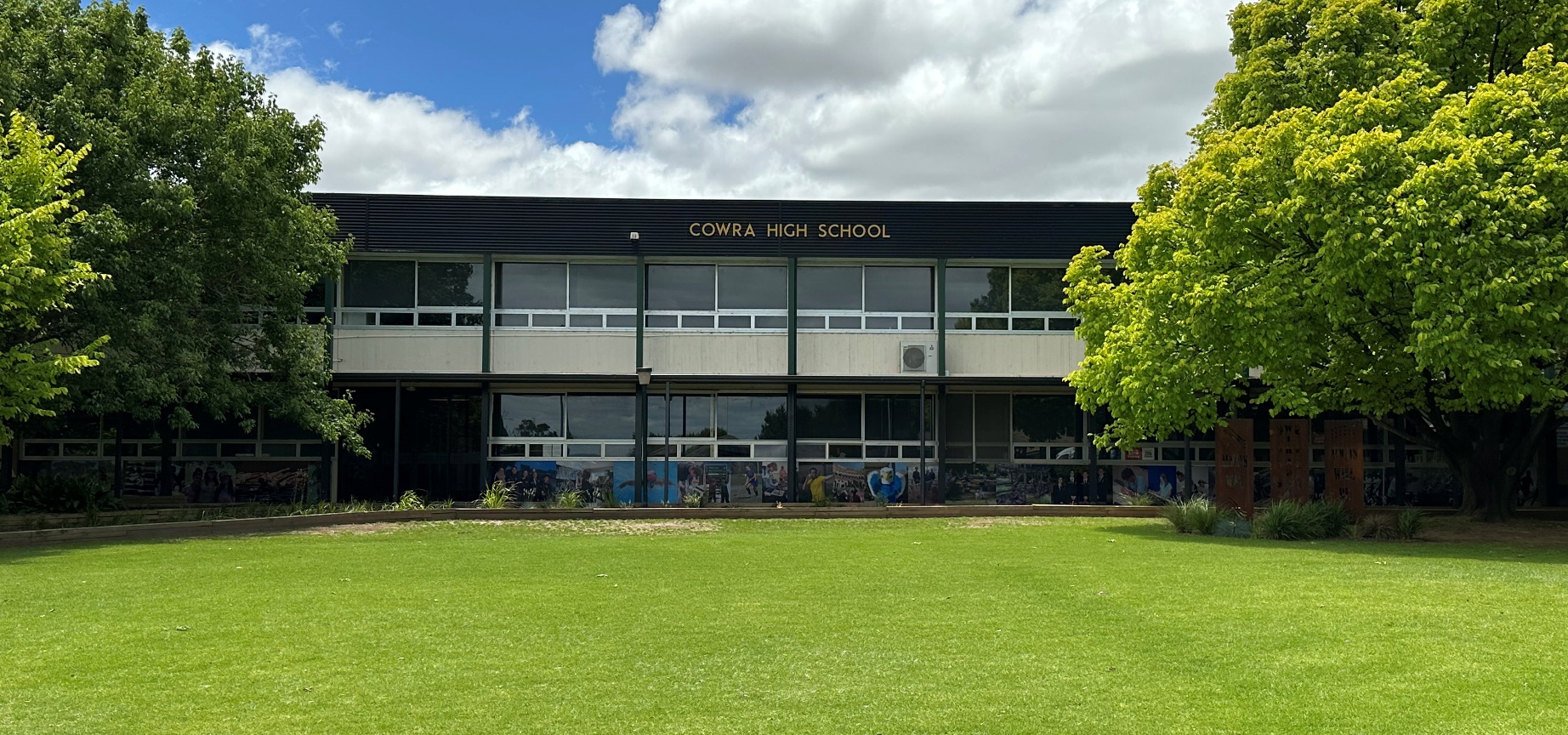 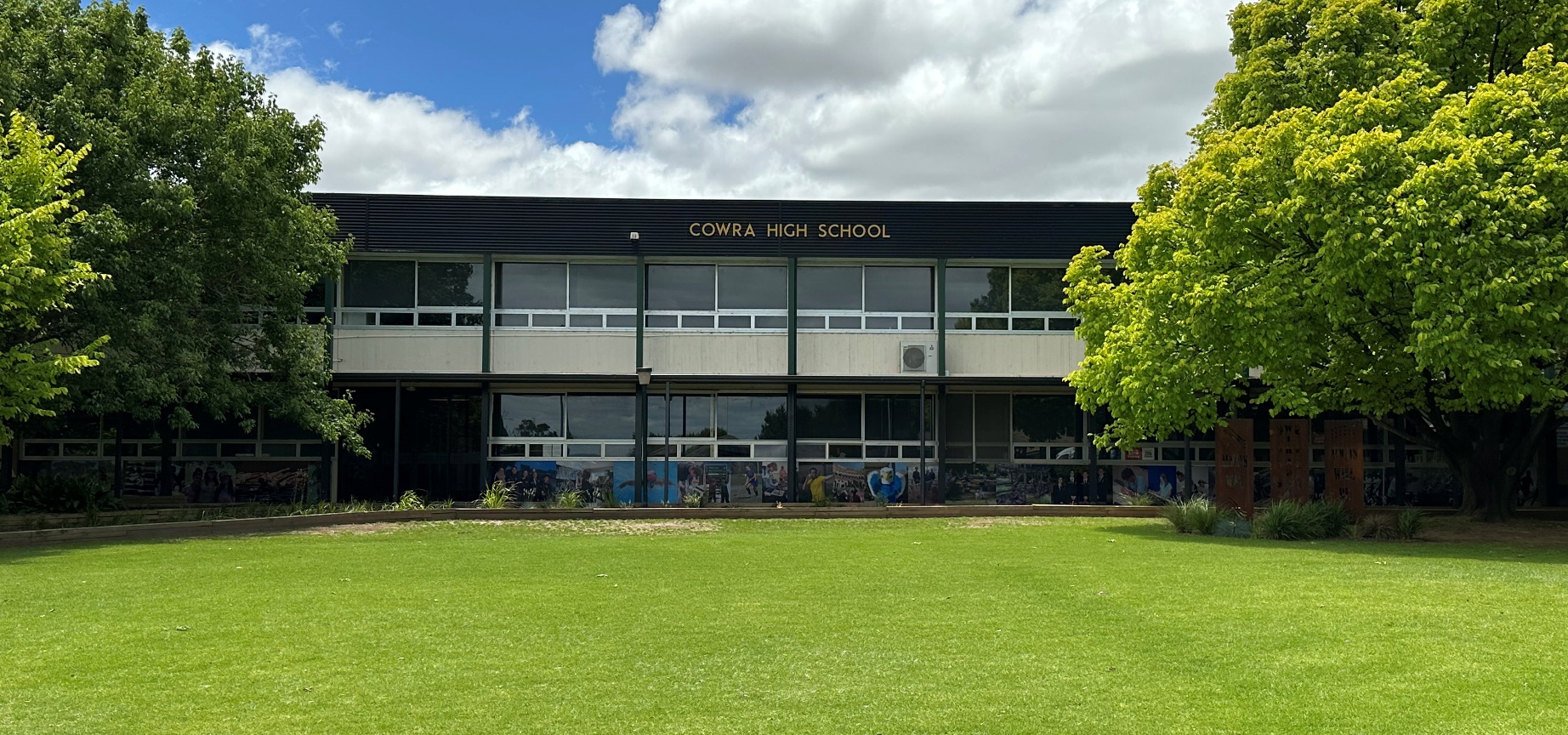 YEAR 11 ASSESSMENT GUIDELINES 2023 What is the Year 11 Certificate? The Year 11 Certificate is awarded by the NSW Education Standards Authority (NESA) to eligible students at the end of the Year 11 Course, which concludes at the end of Term 3, Year 11.  The Year 11 Certificate is a pre-requisite for the Higher School Certificate. Students cannot progress to the HSC, unless they have achieved their Year 11 Certificate. The main types of courses are outline below: Board Developed Courses have HSC exams (except for Life Skills) and may contribute to the ATAR (Australian Tertiary Admission Rank). Category A:  Based on academic rigour, knowledge and understanding Category B: Based on competency, knowledge and understanding e.g. VET Curriculum Frameworks which provide both VET qualifications and HSC unit credit. Vocational Education Training (VET) and External Delivered Vet Courses (EVET) Curriculum Frameworks can be learnt at school or through TAFE or other providers. Examples include Business Services, Construction, Hospitality, Information Technology and Automotive. VET subjects are based on competency-based assessment, where evidence is collected to determine competency has been achieved. The purpose of assessment is to confirm that an individual can perform to the standard expected in the workplace, as expressed in the relevant endorsed industry or enterprise competency standards. Board Endorsed Courses count towards the HSC, though there are no HSC exams. Results are based on school assessment marks. Board Endorsed courses cannot contribute to the ATAR (university admission) NSW EDUCATION STANDARDS AUTHORITY/SCHOOL REQUIREMENTS The required pattern of study for full time students is a minimum of 12 units of Year 11 courses in Year 11 and 10 units of HSC courses in Year 12. Some students may choose to study more than 12 units in Year 11. Students must study At least 2 units of English At least 4 subjects At least 6 of the mandatory 12 units must be Board Developed Courses At least 3 of the courses must be of 2 units or greater value No more than 6 units of Science courses may count towards Year 11 or Higher School Certificate. The Record of Student Achievement (or RoSA) The RoSA will be awarded to eligible students who commence Year 11/HSC courses, but choose to leave school prior to receiving their HSC. Students will also be able to view and download a transcript of their achievements when applying for jobs or further education or training. The RoSA is an electronic record of student achievements and includes: Grades for all the courses a student has completed up until the point they leave school  including those completed in Year 10, Year 11 or even Year 12 Vocational courses and students’ vocational experiences Citizenship and leadership achievements such as First Aid courses, community languages courses and Duke of Edinburgh awards Results from optional on-line literacy and numeracy tests, with particular emphasis on work readiness, that students will be able to undertake twice a year 	 Students will be required to submit assessment tasks as delivered by their schools. Teachers will then use marks from those assessments to allocate a grade for each student at the end of the course. Teachers will submit those grades to NESA for inclusion on the RoSA. Student grades are based on the assessment tasks outlined in this document. These grades are based on the A - E Grade Scale and Course Performance Descriptors developed by NESA. Grades are given for individual achievement and are determined by the depth of knowledge and understanding and the range of skills that students demonstrate. ATAR – Requirements Completion of at least 10 units of Board Developed Courses including at least: 8 units from Category A courses (no more than two units of Category B or VET courses)2 units of English3 Board Developed courses of two units or greater4 subjects SCHOOL BASED ASSESSMENT For each course, schools prepare and administer an assessment program in accordance with the syllabus. The syllabus identifies the components of the course to be assessed and their weightings. The timing and weighting of tasks are determined by the school within the rules set by the NESA. Assessment tasks are designed to measure knowledge, skills and understanding in relation to a wide range of outcomes. Tasks may include tests, written assignments, practical activities, fieldwork and projects. The details of Year 11 assessment tasks, including weighting and due dates are outlined in further detail in this policy. This section deals with aspects relating to school-based assessment, including NESA rules, Cowra High School (CHS) expectations and procedures to deal with situations that arise relating to school based assessment. The specific topics covered in this section are: NESA rules and work requirements relating to diligence and sustained effort Cowra High School procedures for teaching staff regarding the Administration of Assessment Tasks Expectations of students regarding the satisfactory completion of school-based assessment following the course, working with diligence and sustained effort and achieving course outcomes Expectations of students regarding honesty and the submission of “All My Own Work”Other Features of the Year 11 CertificateNESA rules and work requirements relating to diligence and sustained effort The satisfactory completion of all courses in the Year 11 Certificate requires the Principal to have sufficient evidence that the student has: followed the course developed or endorsed by the Board; and applied themselves with diligence and sustained effort to the set tasks and experiences provided in the course by the school: and achieved some or all of the course outcomes The satisfactory completion of all courses in the Year 11 Certificate (as outlined above) has two major components: Completion of all Course work: This includes classwork, class tests, essays, set tasks in class, assignments and regular homework. Although course work may not be considered as formal assessment, it has a critical part in determining whether a student has met the NESA criteria for course completion mentioned above. Completion of Assessment Tasks: These are clearly identified tasks that must be completed in each course. The tasks for each course are identified in this Assessment Tasks and Schedule 777booklet and contribute to the End of Course assessment mark for each course. For courses where school assessment marks are submitted, students must make a genuine attempt at assessment tasks that total more than 50% of the available school assessment marks for that course, otherwise they have not met the requirements of that course. If the Principal determines that a student is in danger of not meeting the above course completion, they will be given written warning in sufficient time to correct any problems regarding the satisfactory completion of course requirements. If the Principal determines that a student has not met the above criteria for satisfactory completion of a course, the school will inform the student in writing and the NESA. Students have the right to appeal to the school against such determinations using school developed proformas and processes. If unsuccessful, they may appeal to the NESA.  If a student does not satisfactorily complete a course, they will receive no results in that course, and the course will not count towards their pattern of study for the award of a Year 11 Certificate. Completion of HSC: All My Own Work Program All students are required to have satisfactorily completed HSC: All My Own Work or its equivalent before any Year 11 or HSC course entries can be submitted. Students entered only for Stage 6 Life Skills courses are exempt from this requirement. CHS Procedure for completion of All My Own Work In Term 4 of Year 10, students will complete the All My Own Work program in preparation for the Year 11 Course. Students who have not completed All My Own Work upon commencement of Year 11 or upon arrival at CHS will be required to complete All My Own Work within a negotiated time frame. CHS procedures for teaching staff regarding the Administration of Assessment Tasks • CHS Procedures relating to the number and types of assessment tasks to be used for each course A balance is required between obtaining sufficient information and not over assessing. Generally three to four tasks, (including the End of Course Examination) for two unit courses and two to three tasks for one unit courses are considered sufficient to adequately assess the components of most courses. The assessment tasks used should be appropriate to the outcomes and components of the course being assessed. Tasks need to be set at an appropriate level of difficulty that allows the full range of marks to be available. The syllabus provides guidance in relation to the types of tasks that are suitable. The Faculty Head Teacher is responsible for ensuring these guidelines are followed. The Deputy Principal checks assessment schedules against subject specific requirements prior to publishing the policy. CHS Procedures relating to Informing students in writing of their assessment schedules Copies of this policy are provided to all Year 11 students who sign to acknowledge they have received the booklet. The Year 11 Adviser manages this process. CHS Procedures relating to planning the scheduling of tasks in a coordinated way. The Deputy Principal oversees the coordination between subject areas so that students do not have too many assessment tasks scheduled close together. In most cases a maximum of two subject lines per week will be assessed. There may be occasional exceptions to this, where it is not possible to limit assessment items to a maximum of two. Class teachers are required to follow the assessment schedule for their subject ensuring that outcomes listed in the schedule are assessed as per the task information and that the task is submitted on the scheduled week. CHS Procedures relating to changes of due date for assessment tasks In rare and unforeseen circumstances, where the date of submission of an assessment task must be changed, the Faculty Head Teacher must gain approval from the relevant Deputy Principal using the relevant form (See Appendix 1- Forms). If approval to seek a change of date is granted, the Faculty Head Teacher will inform the class in writing of any change using the form “Notification for Change of Date of an Assessment Task”. For the change of date to be approved students will be asked to sign that they acknowledge the new due date and any concerns can be addressed. A minimum of two weeks’ notice will be given in writing if the date of a task is to be varied. CHS Procedures relating to providing adequate notice for tasks. In addition to the schedule of dates for assessment tasks, there must be provision for adequate notice of the precise timing of each assessment task. Class Teachers must give students at least TWO WEEKS written notice for each assessment task, advising the due date, type of task, precise timing of task, weighting of the task, assessment criteria and outcomes being assessed. The Faculty Head Teacher is responsible for ensuring this occurs. Students are required to sign and date, acknowledging they have received the task notification. When providing notice of assessment tasks, students are informed of: CHS Procedures relating to providing notice of assessment tasks when students are absent from school when assessment information is given out. It is ultimately the responsibility of the student to catch up on any missed work due to absence. This includes cases where assessment information is given out. The Class Teacher may assist the student by checking assessment sign out sheets in the lessons following the handing out of the task notification, to ensure all students have the assessment information. If a student receives their assessment information within 2 weeks of the due date they may be able to follow processes for extension or illness/misadventure. CHS Procedures relating to occasions when estimates are given or substitute tasks administered. If a student fails to complete an assessment task specified in the assessment program, the student should follow the illness/misadventure or consideration of absence process. If the Assessment Committee considers the student to have a valid reason (for example illness or endorsed leave), an extension of time may be granted or a mark may be awarded based on a substitute task or in exceptional circumstances an estimate mark may be given. If granting an extension of time is not possible, administering a substitute task is preferable to providing an estimate mark.  Only the Principal will have this discretion and students should be aware that the estimate will be such that it will not change their current rank or gaps in relation to other students in the cohort. CHS Procedures relating to Invalid tasks/parts of tasks or non-discriminating tasks. In exceptional circumstances where tasks do not function as required, or where there are problems in their administration, a suitable approach to maintain the overall component weightings will be determined by the Assessment Committee in consultation with the Faculty Head Teacher. Such approaches may adjust within the mandatory weightings and components of the syllabus, adding an additional task (with sufficient notice). In extreme cases, an invalid task may need to be discarded completely, or a replacement task may be organised. CHS Procedures relating to situations when more than one class is undertaking the same course  Multiple Year 11 classes, whether on the same line (e.g. English) or different lines (e.g. Biology) will follow common assessment programs with common tasks, conditions and marking procedures at common times wherever possible. CHS Procedures relating to the recording of assessment marks In addition to maintaining their own records, class teachers, use Sentral Markbook to record marks for individual assessment tasks. Raw marks should be entered immediately upon marking the assessment task. The Faculty Head Teacher is responsible for ensuring that the Sentral Markbook for each subject is set up accurately within deadlines. CHS Procedures relating to the awarding of marks for an assessment task It is important to ensure that marks earned on individual tasks adequately reflect the differences in student performance. To achieve this, marking guidelines need to use the full range of marks available for the task. Students will be awarded marks commensurate with the quality of their response in relation to the marking guidelines. The marking guidelines for assessment tasks should enable class teachers to reward work that shows more complex development and higher order achievement with higher marks. At the same time, students whose work demonstrates only a basic level of achievement should receive relatively low marks. CHS Procedures relating to teacher feedback to students on their performance Students should receive meaningful feedback which gives an indication of their performance relative to the outcomes being assessed and their general progress in all aspects of their course work. This may be in the form of marks, grades and/or written comments. Feedback on assessment tasks may be informed by the performance band descriptions and should be provided to students in a timely manner, recognising strengths and areas for improvement. To maximise the benefit for students, an assessment task should be marked by the class teacher and feedback to students given within two weeks of submission unless exceptional circumstances exist. The features of quality assessment tasks The following checklist can assist teachers to ensure that the tasks they design promote student learning as well as obtaining accurate measures of student achievement. Assessment tasks should: Focus on outcomes Give students the opportunity to demonstrate what they know and can do and assist their learning Be valid and reliable, measuring what the task purports to assess, and providing accurate information on each student’s achievement Allow for discrimination between the performances of individual students. The effective marking of assessment tasks requires consistent application of marking guidelines: Marking guidelines or criteria that provide clear descriptions of the quality of response required to receive each mark A mark range that allows for discrimination between the performances of individual students A shared understanding of the demands of the tasks among the teachers responsible for the marking Feedback and reporting on student progress and achievement should be: Meaningful and constructive, designed to assist students to improve their performanceLinked to the specific outcomes and marking criteria addressed by the taskProvided in a timely manner. Marks for individual assessment tasks and records of competency should be: Recorded by the teacher responsible for marking the taskChecked to ensure any marks for various parts of a task have been correctly totalledEntered into SENTRAL Markbook for all tasks for all students in the courseMaintained in a secure and safe locationExpectations of students regarding the satisfactory completion of school based assessment - following the course, working with diligence and sustained effort and achieving course outcomes  Students are expected to attempt all work. Failure to work with due diligence and sustained effort and/or failure to make a genuine attempt at work could result in the award of an ‘N’ (non- completion) Determination. Students must: Participate in all learning experiences, including classwork, homework, non – assessable items of work and assessment tasks Provide documentation to explain legitimate absences Attend regularly If absent from a lesson(s) actively pursue and catch up any work that was missed and check whether any assessment tasks have been issued Submit assessment tasks by the due date, to an acceptable standard, and in an appropriate format. (The specific date and time for the submission of the task will be provided with the formal written notification of the task at least two weeks prior to the due date) Make a serious attempt at the work Present their own work Acknowledge all sources of information used Complete the appropriate paperwork to acknowledge that the Assessment Task has been received CHS Procedures relating to the submission of assessment tasks To ensure fairness for all, please note that any students submitting a task and NOT attending school the day of submission, will be required to provide documentation confirming a medical reason for non- attendance. Otherwise, the submitted task may be given a zero. If students are granted an extension for an assessment task, it must be submitted to the Faculty Head Teacher by 9.00 am on the new due date. Unforeseen Circumstances: In the event of unforeseen circumstances occurring on the morning that a task is due to be submitted, the student or immediate relative is required to notify the class teacher at school as soon as possible. Computer Failures: Technical failures related to computing equipment do not constitute sufficient grounds for not submitting an assessment task on time, and extensions will not be granted in these instances.  Students are expected to follow responsible practices in relation to the use of technologies, including the maintenance of reliable and up to date back up copies, allowing sufficient time to deal with potential technical failures and the retention of printed back-up copies. Submission of non-written tasks: Students must ensure that any disks, films or tapes are operable on standard school equipment. This must be checked before submission. Each student is responsible for maintaining an updated copy of his or her assessment task on a CD, DVD or thumb drive in a suitable program that can be easily accessed. CHS Procedures relating to occasions when zero marks are awarded. The following (in any course), will result in a zero mark and an ‘N’ (non-completion) determination warning letter: Failure to complete or submit assessment tasks on time (i.e. after 9:00 am on the due date) without a valid reason and supporting evidence Not being present for an assessment task without a valid reason and accompanying evidence Not making, what the teacher marking the assessment task considers to be, a genuine or serious attempt to complete an assessment Serious malpractice Students who make a non-serious attempt will be required to re-submit or complete the task to a standard that meets the course outcomes as required by NESA. Refer to procedures below regarding non-serious attempts. CHS Procedures for advising students in writing when they are in danger of not meeting the assessment requirements in a course (N award determination warning letters)  Students must make a genuine attempt at assessment tasks that, combined, contribute more than 50% of the total weightings of tasks. Failure to meet this requirement may lead to an N determination in that subject. In instances where students have failed to complete or submit an assessment task, or they have not made a serious attempt, an ‘N’ (non-completion) determination warning letter will be sent to their home, requiring the student to rectify the situation by submitting the task. If the task is submitted later the student will be deemed to have met the terms and requirements of the task, however, the zero mark will still apply. The class teacher is required to enter a “new incident” in the “N award” section of SENTRAL Welfare within 3 days of marking the class task. Twice a week SASS Staff generate N award warning letters from teacher entries which specify a new date by which the task must be submitted. Original task not submitted after N award letter sent If after the new date for submission, a student has still not submitted the assessment task, a second “new incident” in the “N award” section of Sentral should be created by the class teacher. A second letter should be sent. No further letters will be required to be sent for that particular task, whether it is submitted or not. Multiple N awards Twice a term, Deputy Principals and the Head Teacher Administration (Students) will identify those students with multiple N award determination warning letters and communicate with the student and parent to discuss a formal learning plan to rectify the situation. Attendance While the ESA does not stipulate attendance requirements, significant absence has a negative impact on a student’s ability to meet the course completion criteria. Twice a term, Deputy Principals identify those students with significant attendance concerns.  N award determination warning letters will be sent to students, relating it to the noncompletion of course requirements as a result of their absence. CHS Procedures for application for Illness/Misadventure If a student is unable to complete or submit an assessment task on time, or they feel that their performance in a task has been affected by factors outside their control e.g. illness or accident, they may apply for Illness/Misadventure. Students must formally apply by completing the Illness/Misadventure Form. Misadventure refers to any valid reason immediately before or during task, other than illness, for not completing, submitting or being present for an assessment task. Whether an event will be considered to be a valid misadventure, warranting consideration, will depend on the circumstances of the event and the independent documentary evidence that is handed in to support the misadventure claim. In the case of illness, a medical certificate or other appropriate supporting documentation must accompany an application form. Work submitted late without an application for illness/misadventure, will receive a zero ‘0’; and an ‘N’ Warning letter will be sent to the student’s home address. Students who feel they have a valid reason for not submitting a task on time should follow the procedures as set out below.  The student is responsible to pursue the illness/misadventure extension process.  There is no onus on the class teacher to instigate this process.  In the case of illness, a medical certificate or other appropriate supporting documentation must accompany an application form.Step 1 - The student collects the relevant application form (see appendix –forms) within two school days of the student’s return to school. (Form available on the CHS Website) Step 2 - The student must fully complete the Illness/Misadventure form attaching any relevant documentation, ensuring that parents/guardians have signed the form. Step 3 - The student submits the completed form to the Faculty Head Teacher. Step 4 - The Faculty Head Teacher will discuss the circumstances of the application with the relevant Deputy Principal, make a recommendation and hand the form back to the student. Step 5 - The student will hand the completed form to the relevant Deputy Principal, who may consult other members of the Assessment Committee before approving or rejecting the application. Step 6 - The relevant Deputy Principal will notify the student and the Faculty Head Teacher of the outcome of the Illness/Misadventure submission ASAP. CHS Procedures for application for consideration of absence or extension Students who cannot submit an assessment task on or by the due date, for reasons beyond their control, can make a written application for an extension of time to complete the task, at least two days prior to the due date, on the Extension Application form or Consideration of Absence form (Form available on the CHS Website). Notice of foreseeable absences must be brought to the attention of the class teacher and subject head teacher by the student as soon as possible. In general, activities such as work placement, sporting commitments and excursions, do not provide grounds for extensions unless exceptional circumstances exist. There is an expectation that students are organized and it is their responsibility to ensure that deadlines are met. This may involve submitting a task before the due date if the student has knowledge that they will be away on the due date of submission. Students are permitted to submit tasks prior to the due date in these and other situations as long as the class teacher agrees. It is the student’s responsibility to plan around foreseeable absences. It is important to note that students are responsible to pursue the extension or consideration of absence process. There is no onus on the class teacher to instigate this process.In the case of illness, a medical certificate or other appropriate supporting documentation must accompany an application form.Work submitted late without an application for illness/misadventure will receive a zero ‘0’; and an ‘N’ Warning letter will be sent to the student’s home address.Students who feel they have a valid reason for not submitting a task on time should follow the procedures as set out below,Step 1: The student collects the relevant application form from the CHS Website, Step 2: The student must fully complete the Extension Application or Consideration of Absence form attaching any relevant documentation, ensuring that parents/guardians have signed the form. Step 3: The student submits the completed form to the subject Head Teacher at least two days prior to the due date of the task Step 4: The Faculty Head Teacher will discuss the circumstances of the application with the relevant Deputy Principal, make a recommendation and hand the form back to the student. Step 5: The student will hand the completed form to the Deputy Principal, who may consult the assessment committee before approving or rejecting the application. Step 6: The Deputy Principal will notify the student and the faculty Head Teacher of the result ASAP. If the illness/misadventure, consideration of absence or extension application is upheld the student will complete the set task or an alternate task as soon as can be arranged by the class teacher, preferably on the next school day Any substitute task should: Be based on the same components or outcomes as the original task. Test or measure the same knowledge or skills as the original task. As far as possible, be of comparable standard to the original task. Be assessed in the same manner as the original task or, in exceptional circumstances an estimate will be used based on assessment evidence, in exceptional circumstances, with the Principal’s approval, or the school will use a mark based on a substitute task. Invalid reasons for illness/ misadventure will result in a mark of zero ‘0’ for that task. CHS Procedures for students who have prolonged absences Following negotiations with the Deputy Principal and associated supporting evidence, in exceptional circumstances it may be possible, for students who are absent with leave during the conduct of a scheduled assessment task to complete the task or substitute task under supervised conditions while they are absent. The student should make contact with the relevant Faculty Head Teacher or the relevant Deputy Principal to discuss prior to the task wherever possible. Expectations of students regarding honesty/submitting own work The following standard sets out the NESA requirements concerning students submitting their own work in Year 11 assessments. Candidates for the Year 11 Certificate, as well as their teachers, and others who may guide them, are required to comply with the standard. The honesty of students in completing assessment tasks, examinations and submitted works, and of teachers and others in guiding students, underpins the integrity of the Year 11 Certificate. Throughout the assessment process, the highest level of honesty is required. Each student’s mark will be determined by the quality of the work produced by the student only. To demonstrate honesty, any component of a student’s work that has been written, created or developed by others must be acknowledged in accordance with the Board’s subject specific documentation. Use or inclusion of material from other sources, such as books, journals and electronic sources, including the internet, must be acknowledged. General teaching and learning does not require formal acknowledgement. What constitutes malpractice? All work presented in assessment tasks and Year 11 examinations must be the student’s own work or it must be acknowledged appropriately. Malpractice, including plagiarism, could lead to you receiving zero marks for the task or examination, and will jeopardise your results. Malpractice is any activity undertaken by a student that allows them to gain an unfair advantage over others. It includes, but is not limited to: copying someone else’s work in part or in whole, and presenting it as their own using material directly from books, journals, CDs or the internet without reference to the source building on the ideas of another person without reference to the source buying, stealing or borrowing another person’s work and presenting it as their own submitting work to which another person such as a parent, coach or subject expert has contributed substantially using words, ideas, designs or the workmanship of others in practical and performance tasks without appropriate acknowledgement paying someone to write or prepare material breaching school examination rules using non-approved aides during an assessment task contriving false explanations to explain work not handed in by the due date assisting another student to engage in malpractice. Malpractice in any form, including plagiarism, is unacceptable. NESA treats allegations of malpractice very seriously and detected malpractice will limit a student’s marks and jeopardise their HSC. Should malpractice be suspected, students will be required to demonstrate that all unacknowledged work is entirely their own. Serious and deliberate acts of malpractice amount to corrupt conduct and, where appropriate, NESA will report matters to the Independent Commission against Corruption. CHS Processes for dealing with malpractice Issues of alleged academic malpractice will be referred to the Assessment Committee for deliberation. Documentation or evidence must be presented by the Head Teacher and reporting teacher(s) to support the claim. An award of ‘zero’ marks will be issued if a student is deemed to have gained an unfair advantage in an assessment task. The Assessment Committee will determine what, if any further penalties appropriate to the seriousness of the offence will apply In the case of suspected plagiarism, the student will be required to provide evidence that all unacknowledged work is entirely their own. Such evidence might include, but is not limited to, the student: providing evidence of and explaining the process of their work, which might include diaries, journals or notes, working plans or sketches, and progressive drafts to show the development of their ideas answering questions regarding the assessment task, examination or submitted work under investigation, to demonstrate their knowledge, understanding and skills. Strategies to ensure the authenticity of student responses to tasks completed partially or wholly outside of class time.  Class teachers should incorporate strategies to ensure the authenticity of responses and minimise the chances of malpractice. The following suggestions could be incorporated into the administration of assessment tasks thoroughly briefing all students in relation to the requirements of each task allocating class time to the planning of a response to a task requiring that students maintain a process diary or journal to show how their response or project or work was developed checkpoints: asking students to submit part of the task at critical points in its development having students submit their original drafts in addition to their End of Course work - 	Incorporating student oral presentations on the progress of their work communicating clearly to students the extent of teacher, or other expert or outside, involvement permitted in the development of the work.  When group tasks are required for internal assessment, the school should ensure that: they are designed to assess the contribution of individual group membersthey allow each student’s understanding of the process to be demonstratedthe group agrees on procedures for how the task will be developed. Other Features of the Year 11 Certificate  1. Accumulation of Year 11 and HSC courses (Pathways) Students may accumulate HSC courses towards the Higher School Certificate over a period of up to five years – this is known as “pathways”. There is no time restriction on the accumulation of Year 11 courses. Acceleration Students may undertake Year 11 and/or HSC courses in advance of their usual cohort or in less than the Board’s stated indicative times. The exceptions are VET Industry Curriculum Framework Courses and Beginners language courses. Decisions about the acceleration of Higher School Certificate students will be made by principals in accordance with the principles contained in the Board’s Guidelines for Accelerated Progression. Advanced Standing Prior learning may exempt a student from certain course requirements and internal assessment tasks. Such exemption is called Advanced Standing. Advanced Standing normally applies to Year 11 courses but in certain circumstances may apply to aspects of HSC courses. Advanced Standing gained through formal courses requires comparability of content and outcomes for exemption from course requirements and assessment tasks. Students granted Advanced Standing for the Year 11 course are still required to complete the Board’s eligibility requirements for the Year 11 year. In all cases, the onus is on students to demonstrate that the prior experience has enabled them to achieve the outcomes of the particular aspect(s) of the Board course for which they are seeking exemption. Students re-entering the NSW school system Students re-entering the NSW school system who do not hold a School Certificate may still be eligible to enter for the Higher School Certificate. If the Principal deems that the student has achieved other qualifications that the Board considers satisfactory, the principal may allow the student to begin the Year 11 course. Students’ prior learning and experience, including study in other systems and life/work experience, may be included in the principal’s considerations. Special Examination Provisions The School may approve special examination provisions for the End of Course Examinations if a student has a special need that would, in a normal examination situation, prevent him or her from: (a) reading the examination questions; and/or (b) communicating his or her responses. FORMS  Consideration of Absence 	Name: 	Year: 	Date: 	Subject: 	Teacher: Assessment Task Number (As per Assessment Policy booklet): Assessment Task Title: I apply for an extension based on the consideration of the following factors which may affect my performance in this Assessment Task. (Documentary evidence must be provided, except in exceptional circumstances) In applying for this special consideration, I assure the Principal that I am not seeking unfair advantage over other students in this course. 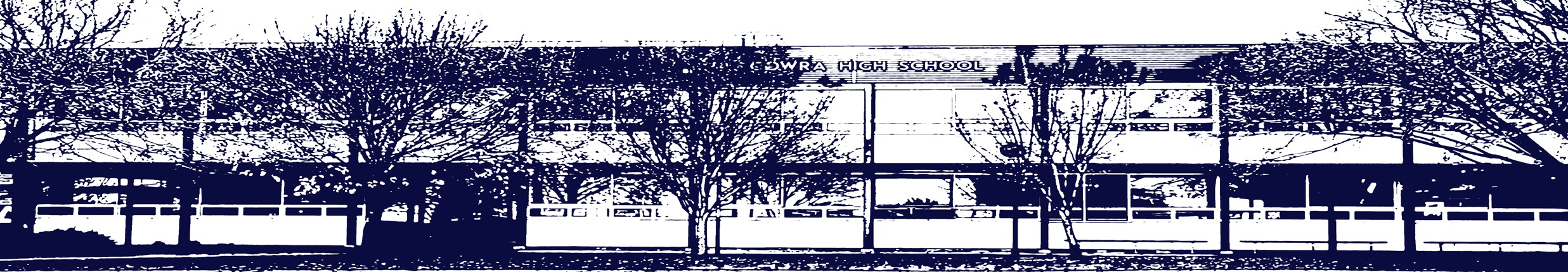 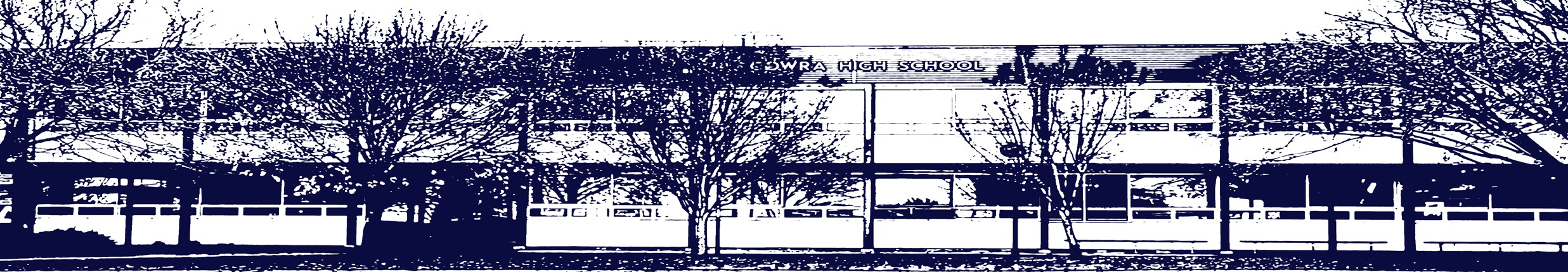 	Student’s Signature: 				Parent/Guardian’s Signature: Recommendation of Teacher/Head Teacher: Signature of Teacher/Head Teacher:    ------------------------------------------------------------------------------------------------------------------------ Recommendation of Assessment Committee: Application for Absence Subject/Course:						Assessment Task Number: Assessment Task Title: Principal/Deputy Principal:					Date: This form is located: https://cowra-h.schools.nsw.gov.au/and then to the Assessment Tasks tab. 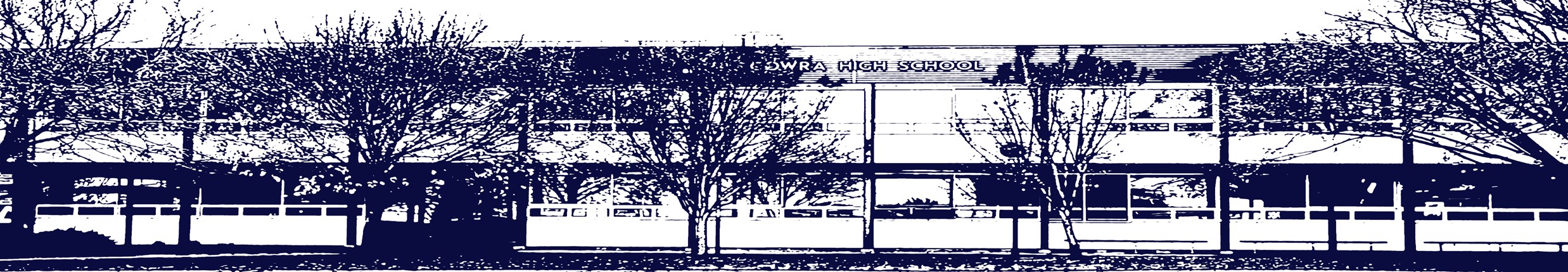 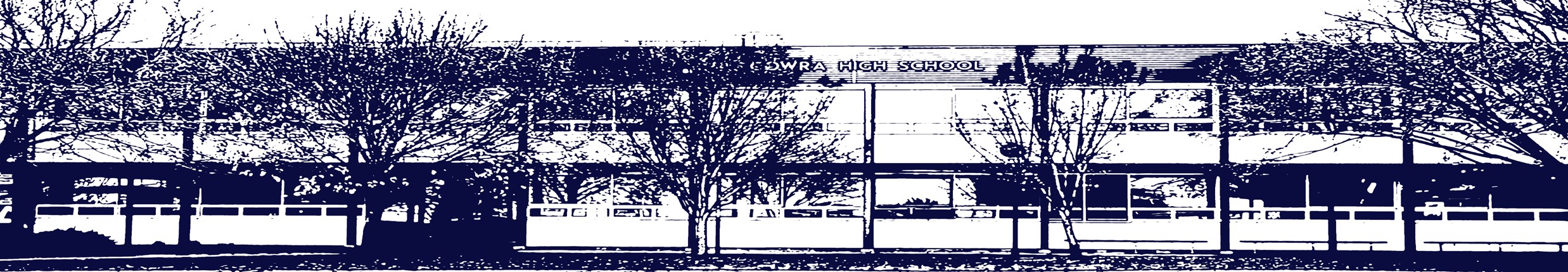 Application for Extension 	Name: 	Year: 	Date: 	Subject: 	Teacher: Assessment Task Number (As per Assessment Policy booklet): Assessment Task Title: I apply for an extension based on the consideration of the following factors which may affect my performance in this Assessment Task. (Documentary evidence must be provided, except in exceptional circumstances) In applying for this special consideration, I assure the Principal that I am not seeking unfair advantage over other students in this course. Student’s Signature: 					Parent/Guardian’s Signature: Recommendation of Teacher/Head Teacher Signature of Teacher/Head Teacher: ------------------------------------------------------------------------------------------------------------------Recommendation of Assessment Committee: Application for ExtensionSubject/Course: 	Assessment Task Number: Assessment Task Title: 	Principal/Deputy Principal:  	 	 	 	Date:  This form is located: https://cowra-h.schools.nsw.gov.au/and then to the Assessment Tasks tab. Year 11 Certificate Illness/Misadventure Form 	Name: 	Year: 	Date: 	Subject: 	Teacher: Assessment Task Number (As per Assessment Policy booklet): Assessment Task Title: I apply for an extension based on consideration of the following factors which may affect my performance in this Assessment Task. (Documentary evidence must be provided, except in exceptional circumstances). In applying for this special consideration, I assure the Principal that I am not seeking unfair advantage over other students in this course. 	Student’s Signature: 	Parent/Guardian’s Signature:    Recommendation of Teacher/Head Teacher: Signature of Teacher/Head Teacher: ---------------------------------------------------------------------------------------------------------------------- Recommendation of Assessment Committee: Illness/Misadventure Subject/Course:						Assessment Task Number: Assessment Task Title: Principal/Deputy Principal:				Date: This form is located: https://cowra-h.schools.nsw.gov.au/and then to the Assessment Tasks tab.  Assessment Task Cover Sheet This sheet must be attached to the front of your Assessment Task and submitted to your class teacher on or before the due date. Student’s Name: 	_________________________________________ Course: 	 	_________________________________________ Assessment Task: 	_________________________________________ Date Due: 	 	_______________  	 Date Received: 	_______________ Extension granted   _____ days Other circumstances ~ documents attached I certify: This assignment is entirely my own work and all borrowed material has been acknowledged The material contained in this assignment has not previously been submitted for assessment in any formal course of study I retain in my possession a copy of this assignment I understand that late assignments will be penalised unless an extension has been granted by Deputy Principal Student’s Signature:  ____________________________ ---------------------------------------------------------------------------------------------------------------------------- COWRA HIGH SCHOOLAssessment Task (Student’s Copy) Student’s Name: 	_________________________________________ Course: 	 	_________________________________________ Teacher: 	 	_________________________________________ Assessment Task received by: _________________________________________ Signature:  _________________________________________ Date:  ______________________  Time__________________  Please detach this if the Assessment Task has been handed in to the office and give to student to keep for their own records. This form is located: https://cowra-h.schools.nsw.gov.au/and then to the Assessment Tasks tab. Year 11 Certificate Non-Completion of Course DeterminationStudent Appeal Form This form should be completed only if the student feels that he/she has met the NESA course completion requirements as detailed in the Principal’s Determination Form, and is requesting a school review of the decision to issue the determination(s) of non-completion of course requirements. If submitting an appeal, this form is to be completed and signed by the student and the parent/guardian (if student is under 18 years of age) and submitted to the Principal by  ___________.      (Principal to insert date) Student Name: 	_____________________________________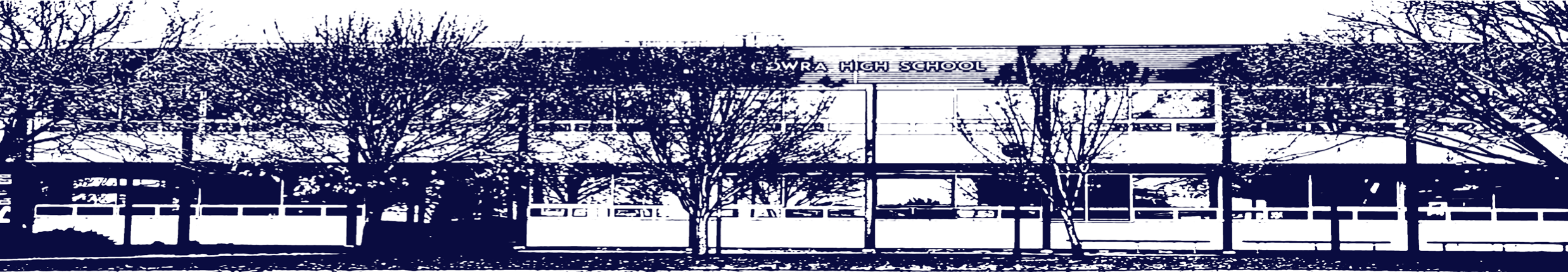 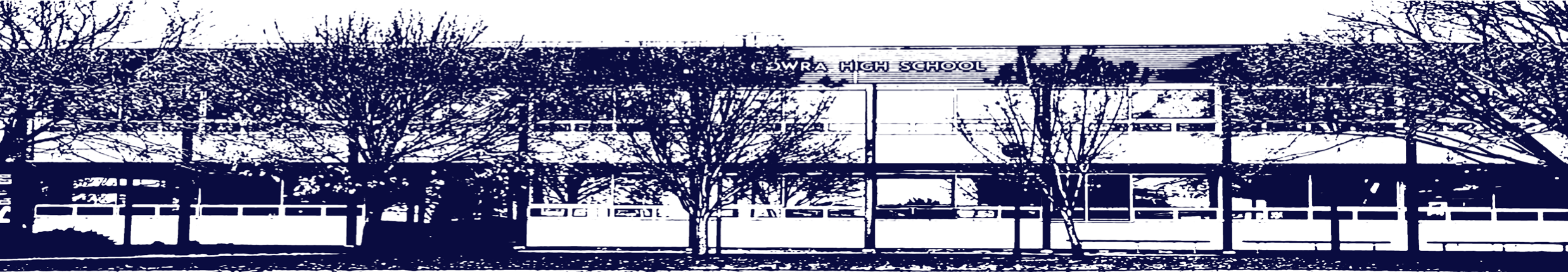 Student Number: ___________________School Name: ______________________________________Student’s Home Address: ______________________________________________________________________________________In lodging an appeal, you are asking the Principal to reconsider his/her decision to give you a determination of non-completion of course requirements in a course. The Principal, in consultation with your class teacher or the Head Teacher of the course, will review your performance in the course and give consideration to your statement in support of your appeal. The Principal will decide whether there is sufficient evidence to change the original determination. I wish to have the Principal reconsider his/her decision to issue me a determination of non- completion of course requirements in the following course(s):  Student Statement in Support of Appeal You need to detail how you have completed all NESA course completion requirements. You should refer to any warning letters you have been sent and provide details of tasks or assignments you may now have completed. If you are appealing in a number of courses you need to name and comment on each course separately. Additional pages may be attached if you are appealing in more than three courses or if more space is needed. My appeal is based on the following grounds: `       Course:   ________________________ 	Course:   	 	Course:   	 Your Principal will advise you of the outcome of the School Review of your appeal by the date specified in the HSC and RoSA timetable of actions for schools. If the Principal declines your appeal you may ask to have the matter reviewed by NESA. Once the Principal notifies you of the outcome of the School Review of your appeal, ask him/her about the process of having an unsuccessful appeal reconsidered by NESA. Student’s Signature: ______________________   Date: ________________  Parent/Guardian’s Signature:  ________________   Date:  _________________ (if student is under 18 years of age) SCHOOL TERM DATES - 2023 EXAMINATION DATES - 2023ASSESSMENT CALENDARS - 2023SUBJECTS,COURSE COMPONENTS, OUTCOMES ASSESSED AND WEIGHTAgriculture Assessment ScheduleAgriculture Technology Scope and Sequence The scope and sequence covers the following contentOverview: Agricultural Systems, Agricultural history, Social aspects surrounding Agriculture Farm Case Study: The farm as a production unit, Farm management, Marketing, Farm Technology, The Agricultural Workplace Plant Production: Plants and the commercial production, Animals climate and resource interaction, Microbes, invertebrates and pests, Technology, Experimental design and research Animal Production: Animals and their commercial production, Plants, climate and resource interaction, Microbes, invertebrates and pests, Technology, Experimental design and research Biology Assessment ScheduleBiology Scope and Sequence  The scope and sequence below covers the following content:Unit 1: Cells as the Basis of Life: prokaryotic and eukaryotic cells; cell structure and technology; scaled diagrams; cell organelles and fluid mosaic model; diffusion and osmosis; endo- and exocytosis; cell requirements; enzymes.Unit 2: Organisation of Living Things: cell organelle structure; specialisation; autotrophs; gas exchange; transpiration-cohesion-tension; digestion; vascular plants; open and closed systems.Unit 3: Biological Diversity: biotic and abiotic factors; populations and distribution; adaptations, natural selection; Darwin and evolution.Unit 4: Ecosystem Dynamics: impacts of abiotic and biotic factors; predation, competition, symbiosis and disease, extinction, palaeontological and geological evidence; reasons for change; future impact; mining, land degradation.Business Studies Assessment Schedule Business Studies Scope and Sequence The scope and sequence covers the following content: The Nature of Business – 24 hrs Business Management – 48 hrs Business Planning – 48 hrs The Business Studies concepts and skills content are integrated throughout the course. Chemistry Assessment Schedule  Chemistry Scope and Sequence The scope and sequence covers the following content: Properties and Structure of Matter Introduction to Quantitative Chemistry Reactive ChemistryReactive ChemistryDrivers of Reactions  Community and Family Studies Assessment Schedule Assessment Syllabus Outcomes P1.1 describes the contribution an individual’s experiences, values, attitudes and beliefs make to the development of goals  P1.2 proposes effective solutions to resource problems  P2.1 accounts for the roles and relationships that individuals adopt within groups  P2.2 describes the role of the family and other groups in the socialisation of individuals  P2.3 examines the role of leadership and group dynamics in contributing to positive interpersonal relationships and achievement  P2.4 analyses the interrelationships between internal and external factors and their impact on family functioning  P3.1 explains the changing nature of families and communities in contemporary society  P3.2 analyses the significance of gender in defining roles and relationships P4.1 utilises research methodology appropriate to the study of social issues  P4.2 presents information in written, oral and graphic form  P5.1 applies management processes to maximise the efficient use of resources  P6.1 distinguishes those actions that enhance wellbeing P6.2 uses critical thinking skills to enhance decision making Community and Family Studies Scope and Sequence  The scope and sequence covers the following content: Core: Resource Management - This module emphasises the fundamental importance of the skill of resource management, which is the use of resources to satisfy needs in order to achieve wellbeing. The concepts of wellbeing, needs and wants, resources, values, goal setting, communication, decision making and personal management explored in this module form the basis of study throughout the course. Core: Individuals & Groups - This module explores the role that individuals and groups play in meeting the specific needs of individuals, families and communities. Students explore the importance of building positive interpersonal relationships in order to promote a sense of belonging among individuals, families and social groups. Core: Families & Communities - This module provides students with an insight into family structures and communities and the roles individuals adopt within each. The module requires students to examine how constant change challenges families and communities, and that both informal and formal support available can assist them to manage the change effectively. Dance Assessment Schedule Dance Scope and Sequence The scope and sequence covers the following content: Core Performance consists of three areas of study. Firstly, there is the knowledge, understanding and skills that physically prepare the body for dance. The second area in the study of Performance relates to the knowledge, understanding and skills in which this physical preparation is applied to dance performance in the context of safe dance practice. The third area consists of the knowledge, understanding and skills of technique and performance applied to a ‘Dance’. Core Composition provides students firstly with opportunities to develop knowledge and understanding of the theories, principles, processes and practices of composition. Secondly, students develop the skills of composition through practice, observation and reflection that enable students to make choices in their own process. Students engage in exploration through problem-solving tasks to find movement for dance compositions. They learn essential aspects of the craft of composition, which they employ to communicate their intent through movement. The compositional process is designed to foster student’s individual creativity. Students are encouraged to draw on their own movement vocabulary experiences in composing and selecting movement to create and develop a personal response that communicates their intent. Core Appreciation consists of the knowledge of dance as an artform and the skills of research, analysis, writing and criticism. The content for the Year 11 course is a broad overview of dance as an artform from a national and international perspective. Students develop the knowledge, understanding, and skills of dance analysis. They learn about the eclectic nature of dance as they study the sociohistoric context of dance in Australia and/or on the international dance scene and its impact on the development of dance.       English Advanced Assessment ScheduleEnglish Advanced Scope and SequenceThe scope and sequence covers the following content:Common Module – Reading to Write Module A – Narratives that Shape the World Module B – Critical Study of Literature  English Standard Assessment Schedule English Standard Scope and Sequence The scope and sequence covers the following content: Common Module – Reading to Write Module A – Contemporary Possibilities Module B – Close Study of Literature English Studies Assessment ScheduleEnglish Studies Scope and Sequence The scope and sequence covers the following content: Mandatory Module – Achieving Through English Module E – Playing the Game: English in Sport Module A – We Are Australian: English in citizenship, community and cultural identity Food Technology Assessment ScheduleFood Technology Scope and SequenceThe following scope and sequence covers the following content:Food availability and selection 30%Food Quality 40%Nutrition 30%Hospitality Assessment ScheduleEvidence Collection Techniques – SIT20316 Certificate II in HospitalityLegal Studies Assessment ScheduleLegal Studies Scope and SequenceThe scope and sequence covers the following content:Legal System (40% of course time)Individual and the Law in Practice (60% of course time) across 2 terms (Terms 2 & 3) Manufacturing & Engineering Assessment ScheduleQualification:  MEM10119 Certificate I in Engineering & Statement of Attainment toward MEM20413 Certificate II in Engineering Pathways –Preliminary course* Students must complete 35 hours of work placement during the course in 2023.Depending on the achievement of units of competency, the possible qualification outcome is a MEM10119 Certificate I in Engineering & Statement of Attainment towards MEM20413 Certificate II in Engineering Pathways. The assessment components in this course are competency based. This means that students need to demonstrate that they have gained and can apply the specific knowledge and skills of each unit of competency. Competency assessment is graded as “not yet competent” or “competent’. In some cases, other descriptive words may be used leading up to “competent”.**Indicates no mark is collected for external assessment and any examination is carried out according to the school’s internal assessment policy. Public Schools NSW, Tamworth (RTO 90162) have engaged NESA to issue credentials within 30 days of course completion for the student. No physical transcripts are issued to students.Students must download an electronic copy of their qualification and transcript from their Students Online account via https://studentsonline.nsw.edu.ay/go/login/Students have access to their Students Online portal and their qualifications and transcripts up until June of the following year after graduation, after which students can contact NESA directly for additional copies of their transcript.Manufacturing & Engineering Assessment ScheduleQualification:  MEM10119 Certificate I in Engineering & Statement of Attainment toward MEM20413 Certificate II in Engineering Pathways –HSC course* Students must complete 35 hours of work placement during the course 2023.Depending on the achievement of units of competency, the possible qualification outcome is a MEM10119 Certificate I in Engineering & Statement of Attainment towards MEM20413 Certificate II in Engineering Pathways. The assessment components in this course are competency based. This means that students need to demonstrate that they have gained and can apply the specific knowledge and skills of each unit of competency. Competency assessment is graded as “not yet competent” or “competent’. In some cases, other descriptive words may be used leading up to “competent”.**Indicates no mark is collected for external assessment and any examination is carried out according to the school’s internal assessment policy. Public Schools NSW, Tamworth (RTO 90162) have engaged NESA to issue credentials within 30 days of course completion for the student. No physical transcripts are issued to students.Students must download an electronic copy of their qualification and transcript from their Students Online account via https://studentsonline.nsw.edu.ay/go/login/Students have access to their Students Online portal and their qualifications and transcripts up until June of the following year after graduation, after which students can contact NESA directly for additional copies of their transcript.Mathematics Advanced Assessment Schedule Mathematics Advanced Scope and Sequence The scope and sequence covers the following content: Functions – 40 hours Trigonometric Functions – 28 hours Calculus – 12 hours Exponential Functions – 12 hours Statistical Analysis – 16 hours Mathematics Standard Assessment Schedule Mathematics Standard Scope and Sequence The scope and sequence covers the following content: Algebra – 20 hours Measurement – 32 hours Financial Mathematics – 32 hours Statistical Analysis – 28 hours Modern History Assessment Schedule  Modern History Scope and Sequence  The scope and sequence covers the following content: Case Study 1: Cuban Revolution and The Decline and Fall of the Romanov Dynasty - 20 hoursCase Study: The Decline and Fall of the Romanov Dynasty – 20 HoursThe Shaping of the Modern World: WWI and Historical Investigation – 60 hoursThe Nature of Modern History: Representation and Commemoration of the Past: The Day After – 20 Hours The Historical concepts and skills content are integrated throughout the course.  Music 1 Assessment Schedule Music 1 Scope and Sequence The scope and sequence covers the following content: Popular Music Methods of Notating Music Music for Small Ensembles (World Music Focus)  Numeracy CEC - Year 11Numeracy CEC Scope and Sequence:  The following scope and sequence covers the following content:Module 1 – 56 hoursModule 2 – 48 hours PDHPE Assessment Schedule PDHPE Scope and SequenceThe scope and sequence covers the following content: Core 1: Better Health for Individuals - This compulsory module examines the meanings of health, the perceptions individuals have about health and the range of factors and behaviours that influence health. Students are introduced to health promotion and investigate approaches and strategies that can assist individuals to achieve better health. Core 2: The Body in Motion - This compulsory module examines the scientific foundations of human movement. In this module, students explore how the body moves and why it moves in particular ways. Students focus on the relationships between anatomy, physiology, fitness, biomechanics and efficient human movement. Option 1: First Aid - This option module addresses the need for a well-rehearsed, established routine in the delivery of first aid. In this module, students engage in the investigation and practical application of the major assessment and management techniques for the types of injury and medical conditions that require first aid attention. They explore the cause and symptoms of these main injuries and medical conditions. Students also explore the ethical arguments associated with the delivery of first aid. Option 3: Fitness Choices - This option module examines the exercise options that are available to meet the varying fitness needs of individuals. In this module, students investigate what exercise means to different people and the factors that influence exercise choices. As a major focus of this module, students experience a range of exercise options and evaluate the ability of each to meet individual fitness needs. Primary Industries – Assessment ScheduleEvidence Collection Techniques   AHC21216 Certificate II in Rural OperationsTrainers must deliver and assess Cluster 1, 2, 3, 4, then select either Cluster 5 (Livestock stream) or Cluster 6 (Plant stream) and select optional clusters to total of 15 units of competency. Clusters DO NOT NEED TO BE ASSESSED IN ORDER.NB: Only the preliminary clusters will be open on schools online in the preliminary year. Delete all optional clusters not selectedNote: When more than 1 unit is in a ‘Cluster’, trainers must not assess individual units. Units in a Cluster must be assessed and recorded together in their respective cluster.Trainers need to be qualified to deliver the Show livestock Cluster, Growing Plants Cluster.AHCLSK316 Prepare livestock for competition will not be automatically opened on Schools Online, RTO contact is essential if you are selecting this unit of competency.Cluster 5 (Includes Livestock Stream)Cluster 7 Tractors and machinery Cluster 9 Fencing Primary Industries Scope and Sequence2 Unit x 2 Year (NESA Course Number 26811) Trainers and Assessors to choose to deliver Cluster 5 or Cluster 6 and delete the optional clusters not selectedSociety and Culture Assessment Schedule Society and Culture Scope and Sequence The scope and sequence covers the following content: The Social and Cultural World (30% of course time)  Personal and Social Identity (40% of course time)  Intercultural Communication (30% of course time) The Course Concepts are integrated throughout the course. Sport, Lifestyle and Recreation Assessment Schedule Sport, Lifestyle and Recreation Scope and Sequence The scope and sequence covers the following content: Games and Sports Applications II - In this module students will develop knowledge, understanding and skills that promote confidence and success in a range of games and sports. Students will investigate elements of movement in selected activities and aspects of team dynamics as they develop competence and positive attitudes towards participation. First Aid and Sport Injuries - In this module students develop the knowledge, understanding and skills necessary to assess and manage a variety of injury-related situations. Students will explore resuscitation procedures, preventive strategies, and assessment and management of first aid and of sports injuries. Sports Coaching and Training - In this module students develop knowledge, understanding and skills in sports coaching and training methodology. Visual Arts Assessment ScheduleVisual Arts Scope and SequenceA The student has an extensive knowledge and understanding of the content and can readily apply this knowledge. In addition, the student has achieved a very high level of competence in the processes and skills and can apply these skills to new situations. B The student has a thorough knowledge and understanding of the content and a high level of competence in the processes and skills. In addition, the student is able to apply this knowledge and these skills to most situations. C The student has a sound knowledge and understanding of the main areas of content and has achieved an adequate level of competence in the processes and skills.D The student has a basic knowledge and understanding of the content and has achieved a limited level of competence in the processes and skills. E The student has an elementary knowledge and understanding in few areas of the content and has achieved very limited competence in some of the processes and skills.  the scope of each assessment task  the weighting of the task (eg. 10%)  the form the assessment task will take  the proposed timing and duration of the task  the outcomes being assessed  the marking guidelines or criteria Course Name(Please list Extension courses separately) Course Number Term 1 - 2023 27 January 2023 – 6 April 2023 (11 weeks) Term 2 - 202324 April 2023 – 30 June 2023 (10 weeks) Term 3 - 2023 17 July 2023 – 22 September 2023 (10 weeks) Term 4 - 2023 03 October 2023 - 18 December 2023 (11 Weeks) End of CourseExaminationsTerm 3, 2023: Weeks 9 and 1011 - 22 September, 2023YEAR 11 ASSESSMENT CALENDARTERM 1, 2023YEAR 11 ASSESSMENT CALENDARTERM 1, 2023YEAR 11 ASSESSMENT CALENDARTERM 1, 2023YEAR 11 ASSESSMENT CALENDARTERM 1, 2023YEAR 11 ASSESSMENT CALENDARTERM 1, 2023WEEKSUBJECTASSESSMENTDATE127 Jan230 Jan – 3 Feb36 – 10 Feb413 – 17 Feb520 – 24 Feb627 – 3 Mar7Modern HistorySociety and CultureCase StudiesResearch Task6 – 10 Mar8CAFSSLRResource ManagementPractical Demonstration and Task13 – 17 Mar9Business StudiesMathematics AdvancedMathematics StandardPDHPENumeracy CECResearch TaskIn Class TestIn Class TestResearch and In Class TaskAssessment Task 120 – 24 Mar10BiologyChemistryEnglish AdvancedEnglish Standard English Studies Legal StudiesMusic 1 Visual ArtsDanceAssessment WeekSkills TestReading to WriteReading to WriteAchieving through EnglishResearch Task Composition PortfolioArtmaking and Critical and Historical AnalysisCore Performance27 – 31 Mar113 – 6 AprYEAR 11 ASSESSMENT CALENDARTERM 2, 2023YEAR 11 ASSESSMENT CALENDARTERM 2, 2023YEAR 11 ASSESSMENT CALENDARTERM 2, 2023YEAR 11 ASSESSMENT CALENDARTERM 2, 2023WEEKSUBJECTASSESSMENTDATE124 – 28 Apr21 – 5 May38 – 12 May4AgricultureDanceFood TechnologyPlant Production Investigation and ReportCore Composition Food Quality Experiment 15 – 19 May522 – 26 May6Mathematics AdvancedMathematics StandardNumeracy CECAssignment/InvestigationAssignment/InvestigationAssessment Task 229 – 2 Jun7CAFSMusic 1 Individuals and GroupsPerformance and Viva Voce5 – 9 Jun8Society and Culture SLRResearch Methodology and EssayPractical Demonstration and In Class Task12 – 16 Jun9Business StudiesModern HistoryVisual Arts Research And PresentationWorld War 1 Historical InvestigationArtmaking and Written Analysis19 – 23 Jun10English AdvancedEnglish StandardEnglish StudiesPDHPEMultimodal PresentationMultimodal PresentationMultimodal PresentationReport and In Class Task26 – 30 JunYEAR 11 ASSESSMENT CALENDARTERM 3, 2023YEAR 11 ASSESSMENT CALENDARTERM 3, 2023YEAR 11 ASSESSMENT CALENDARTERM 3, 2023YEAR 11 ASSESSMENT CALENDARTERM 3, 2023WEEKASSESSMENTASSESSMENTDATE1Legal Studies Research Based Essay17 – 21 Jul2AgricultureChemistry DanceFarm Case StudyDepth Study ReportCore Performance24 – 28 Jul331 – Jul – 4 Aug47 – 11 Aug5BiologyDepth Study14 – 1 86Food TechnologyNutrition Investigation21 – 25 Aug728 Aug – 1 Sep8English StudiesNumeracy CECPortfolio of WorkAssessment Task 34 - 8 Sep9&10AgricultureBiologyBusiness StudiesChemistryCAFS Dance English AdvancedEnglish StandardFood TechnologyLegal Studies Mathematics AdvancedMathematics StandardModern History Music 1 PDHPESociety and CultureSLRVisual ArtsEnd of Course ExaminationEnd of Course ExaminationEnd of Course ExaminationEnd of Course ExaminationEnd of Course ExaminationCore Performance, Core Composition, Core AppreciationEnd of Course ExaminationEnd of Course ExaminationEnd of Course ExaminationEnd of Course ExaminationEnd of Course ExaminationEnd of Course ExaminationEnd of Course ExaminationPerformance and Aural Written ExaminationEnd of Course ExaminationEnd of Course ExaminationEnd of Course ExaminationArtmaking and End of Course Examination4 - 15 Sep1118 – 22 SepCourse Overview: The Year 11 course incorporates the study of the interactions between the components of agricultural production, marketing and management, while giving consideration to the issues of sustainability of the farming system. This is an ‘on-farm’, environment-orientated course. Course Overview: The Year 11 course incorporates the study of the interactions between the components of agricultural production, marketing and management, while giving consideration to the issues of sustainability of the farming system. This is an ‘on-farm’, environment-orientated course. Course Overview: The Year 11 course incorporates the study of the interactions between the components of agricultural production, marketing and management, while giving consideration to the issues of sustainability of the farming system. This is an ‘on-farm’, environment-orientated course. Course Overview: The Year 11 course incorporates the study of the interactions between the components of agricultural production, marketing and management, while giving consideration to the issues of sustainability of the farming system. This is an ‘on-farm’, environment-orientated course. Course Overview: The Year 11 course incorporates the study of the interactions between the components of agricultural production, marketing and management, while giving consideration to the issues of sustainability of the farming system. This is an ‘on-farm’, environment-orientated course. Component Task 1 Task 2 Task 3 Weighting % Component Plant ProductionInvestigation and ReportFarm Case Study End of Course Examination Weighting % Component Term 2, Week 4 Term 3, Week 2 Term 3, Week 9 & 10 Weighting % Component Outcomes assessedOutcomes assessedOutcomes assessedWeighting % P1.1, P1.2, P2.1, P2.3, P4.1, P5.1. P1.1, P1.2, P2.1, P2.2, P2.3, P3.1,  P1.1, P1.2, P2.1, P2.2, P2.3, P3.1 Knowledge and understanding of course content 10 30 40 Knowledge, understanding and skills required to manage agricultural production systems 30 10 40 Skills in effective research, experimentation and communication 20 20 Total %303040100Term 1 Week 1 Week 2 Week 3 Week 4 Week 5 Week 6 Week 7 Week 8 Week 9 Week 10 Week 11 8.1 Overview 8.1 Overview 8.3 Plant Production  8.3 Plant Production  8.3 Plant Production  8.3 Plant Production  Outcomes P1.1; P1.2; P2.3 1.1; P1.2; P2.3 P2.1; P3.1; P4.1; P5.1 P2.1; P3.1; P4.1; P5.1 P2.1; P3.1; P4.1; P5.1 P2.1; P3.1; P4.1; P5.1 Term 2 Week 1 Week 2 Week 3 Week 4 Week 5 Week 6 Week 7 Week 8 Week 9 Week 10 8.3 Plant Production 8.3 Plant Production 8.3 Plant Production 8.3 Plant Production 8.2 Farm Case Study 8.2 Farm Case Study 8.2 Farm Case Study Assessment Assessment Task 1 - Plant Trial (30%) - Due: Week 4 Assessment Task 1 - Plant Trial (30%) - Due: Week 4 Assessment Task 1 - Plant Trial (30%) - Due: Week 4 Assessment Task 1 - Plant Trial (30%) - Due: Week 4 Outcomes P2.1; P3.1; P4.1; P5.1 P2.1; P3.1; P4.1; P5.1 P2.1; P3.1; P4.1; P5.1 P2.1; P3.1; P4.1; P5.1 P1.1; P1.2; P2.3; P3.1; P5.1 P1.1; P1.2; P2.3; P3.1; P5.1 P1.1; P1.2; P2.3; P3.1; P5.1 Term 3 Week 1 Week 2 Week 3 Week 4 Week 5 Week 6 Week 7 Week 8 Week 9 Week 10 8.4 Animal Production 8.4 Animal Production 8.4 Animal Production 8.4 Animal Production 8.4 Animal Production Assessment Task 3 Assessment Task 3 Assessment Assessment Task 2 Farm Case Study (30%) Due: Week 2 Assessment Task 2 Farm Case Study (30%) Due: Week 2 Assessment Task 2 Farm Case Study (30%) Due: Week 2 Assessment Task 2 Farm Case Study (30%) Due: Week 2 Assessment Task 2 Farm Case Study (30%) Due: Week 2 Due: Week 9-10 P1.1, P1.2, P2.1, P2.2, P2.3, P3.1Due: Week 9-10 P1.1, P1.2, P2.1, P2.2, P2.3, P3.1Outcomes P2.2; P3.1; P4.1; P5.1 P2.2; P3.1; P4.1; P5.1 P2.2; P3.1; P4.1; P5.1 P2.2; P3.1; P4.1; P5.1 P2.2; P3.1; P4.1; P5.1 Due: Week 9-10 P1.1, P1.2, P2.1, P2.2, P2.3, P3.1Due: Week 9-10 P1.1, P1.2, P2.1, P2.2, P2.3, P3.1Course Overview:The study of Biology in Stage 6 enables students to develop an appreciation and understanding of biological concepts that are used to explore the diversity of life, from a molecular to a biological systems level, and the interactions between living things and the environments in which they live. Through applying Working Scientifically skills processes and the use of biological technologies, the course aims to examine how biological practices are developed and used.Course Overview:The study of Biology in Stage 6 enables students to develop an appreciation and understanding of biological concepts that are used to explore the diversity of life, from a molecular to a biological systems level, and the interactions between living things and the environments in which they live. Through applying Working Scientifically skills processes and the use of biological technologies, the course aims to examine how biological practices are developed and used.Course Overview:The study of Biology in Stage 6 enables students to develop an appreciation and understanding of biological concepts that are used to explore the diversity of life, from a molecular to a biological systems level, and the interactions between living things and the environments in which they live. Through applying Working Scientifically skills processes and the use of biological technologies, the course aims to examine how biological practices are developed and used.Course Overview:The study of Biology in Stage 6 enables students to develop an appreciation and understanding of biological concepts that are used to explore the diversity of life, from a molecular to a biological systems level, and the interactions between living things and the environments in which they live. Through applying Working Scientifically skills processes and the use of biological technologies, the course aims to examine how biological practices are developed and used.Course Overview:The study of Biology in Stage 6 enables students to develop an appreciation and understanding of biological concepts that are used to explore the diversity of life, from a molecular to a biological systems level, and the interactions between living things and the environments in which they live. Through applying Working Scientifically skills processes and the use of biological technologies, the course aims to examine how biological practices are developed and used.Course Overview:The study of Biology in Stage 6 enables students to develop an appreciation and understanding of biological concepts that are used to explore the diversity of life, from a molecular to a biological systems level, and the interactions between living things and the environments in which they live. Through applying Working Scientifically skills processes and the use of biological technologies, the course aims to examine how biological practices are developed and used.ComponentTask 1Task 2Task 3Weighting %ComponentAssessment WeekDepth StudyYearly ExaminationWeighting %ComponentTerm 1 Week 10Term 3 Week 5Term 3 Week 9 & 10Weighting %ComponentOutcomes assessedOutcomes assessedOutcomes assessedWeighting %BIO11-2BIO11-4BIO11-5BIO11-6BIO11-7BIO11-10BIO11-1BIO11-3BIO11-4BIO11-5BIO11-6BIO11-7BIO11-8BIO11-9BIO11-4BIO11-5BIO11-6BIO11-7BIO11-8BIO11-9BIO11-10BIO11-11Knowledge and understanding of course content10102040Skills in Working Scientifically20301060Total %304030100Assessment Syllabus OutcomesBIO11/12-1 develops and evaluates questions and hypotheses for scientific investigationBIO11/12-2 designs and evaluates investigations in order to obtain primary and secondary data and informationBIO11/12-3 conducts investigations to collect valid and reliable primary and secondary data and informationBIO11/12-4 selects and processes appropriate qualitative and quantitative data and information using a range of appropriate mediaBIO11/12-5 analyses and evaluates primary and secondary data and informationBIO11/12-6 solves scientific problems using primary and secondary data, critical thinking skills and scientific processesBIO11/12-7 communicates scientific understanding using suitable language and terminology for a specific audience or purposeBIO11-8 describes single cells as the basis for all life by analysing and explaining cells’ ultrastructure and biochemical processesBIO11-9 explains the structure and function of multicellular organisms and describes how the coordinated activities of cells, tissues and organs contribute to macroscopic processes in organismsBIO11-10 describes biological diversity by explaining the relationships between a range of organisms in terms of specialisation for selected habitats and evolution of speciesBIO11-11 analyses ecosystem dynamics and the interrelationships of organisms within the ecosystemAssessment Syllabus OutcomesBIO11/12-1 develops and evaluates questions and hypotheses for scientific investigationBIO11/12-2 designs and evaluates investigations in order to obtain primary and secondary data and informationBIO11/12-3 conducts investigations to collect valid and reliable primary and secondary data and informationBIO11/12-4 selects and processes appropriate qualitative and quantitative data and information using a range of appropriate mediaBIO11/12-5 analyses and evaluates primary and secondary data and informationBIO11/12-6 solves scientific problems using primary and secondary data, critical thinking skills and scientific processesBIO11/12-7 communicates scientific understanding using suitable language and terminology for a specific audience or purposeBIO11-8 describes single cells as the basis for all life by analysing and explaining cells’ ultrastructure and biochemical processesBIO11-9 explains the structure and function of multicellular organisms and describes how the coordinated activities of cells, tissues and organs contribute to macroscopic processes in organismsBIO11-10 describes biological diversity by explaining the relationships between a range of organisms in terms of specialisation for selected habitats and evolution of speciesBIO11-11 analyses ecosystem dynamics and the interrelationships of organisms within the ecosystemAssessment Syllabus OutcomesBIO11/12-1 develops and evaluates questions and hypotheses for scientific investigationBIO11/12-2 designs and evaluates investigations in order to obtain primary and secondary data and informationBIO11/12-3 conducts investigations to collect valid and reliable primary and secondary data and informationBIO11/12-4 selects and processes appropriate qualitative and quantitative data and information using a range of appropriate mediaBIO11/12-5 analyses and evaluates primary and secondary data and informationBIO11/12-6 solves scientific problems using primary and secondary data, critical thinking skills and scientific processesBIO11/12-7 communicates scientific understanding using suitable language and terminology for a specific audience or purposeBIO11-8 describes single cells as the basis for all life by analysing and explaining cells’ ultrastructure and biochemical processesBIO11-9 explains the structure and function of multicellular organisms and describes how the coordinated activities of cells, tissues and organs contribute to macroscopic processes in organismsBIO11-10 describes biological diversity by explaining the relationships between a range of organisms in terms of specialisation for selected habitats and evolution of speciesBIO11-11 analyses ecosystem dynamics and the interrelationships of organisms within the ecosystemAssessment Syllabus OutcomesBIO11/12-1 develops and evaluates questions and hypotheses for scientific investigationBIO11/12-2 designs and evaluates investigations in order to obtain primary and secondary data and informationBIO11/12-3 conducts investigations to collect valid and reliable primary and secondary data and informationBIO11/12-4 selects and processes appropriate qualitative and quantitative data and information using a range of appropriate mediaBIO11/12-5 analyses and evaluates primary and secondary data and informationBIO11/12-6 solves scientific problems using primary and secondary data, critical thinking skills and scientific processesBIO11/12-7 communicates scientific understanding using suitable language and terminology for a specific audience or purposeBIO11-8 describes single cells as the basis for all life by analysing and explaining cells’ ultrastructure and biochemical processesBIO11-9 explains the structure and function of multicellular organisms and describes how the coordinated activities of cells, tissues and organs contribute to macroscopic processes in organismsBIO11-10 describes biological diversity by explaining the relationships between a range of organisms in terms of specialisation for selected habitats and evolution of speciesBIO11-11 analyses ecosystem dynamics and the interrelationships of organisms within the ecosystemAssessment Syllabus OutcomesBIO11/12-1 develops and evaluates questions and hypotheses for scientific investigationBIO11/12-2 designs and evaluates investigations in order to obtain primary and secondary data and informationBIO11/12-3 conducts investigations to collect valid and reliable primary and secondary data and informationBIO11/12-4 selects and processes appropriate qualitative and quantitative data and information using a range of appropriate mediaBIO11/12-5 analyses and evaluates primary and secondary data and informationBIO11/12-6 solves scientific problems using primary and secondary data, critical thinking skills and scientific processesBIO11/12-7 communicates scientific understanding using suitable language and terminology for a specific audience or purposeBIO11-8 describes single cells as the basis for all life by analysing and explaining cells’ ultrastructure and biochemical processesBIO11-9 explains the structure and function of multicellular organisms and describes how the coordinated activities of cells, tissues and organs contribute to macroscopic processes in organismsBIO11-10 describes biological diversity by explaining the relationships between a range of organisms in terms of specialisation for selected habitats and evolution of speciesBIO11-11 analyses ecosystem dynamics and the interrelationships of organisms within the ecosystemAssessment Syllabus OutcomesBIO11/12-1 develops and evaluates questions and hypotheses for scientific investigationBIO11/12-2 designs and evaluates investigations in order to obtain primary and secondary data and informationBIO11/12-3 conducts investigations to collect valid and reliable primary and secondary data and informationBIO11/12-4 selects and processes appropriate qualitative and quantitative data and information using a range of appropriate mediaBIO11/12-5 analyses and evaluates primary and secondary data and informationBIO11/12-6 solves scientific problems using primary and secondary data, critical thinking skills and scientific processesBIO11/12-7 communicates scientific understanding using suitable language and terminology for a specific audience or purposeBIO11-8 describes single cells as the basis for all life by analysing and explaining cells’ ultrastructure and biochemical processesBIO11-9 explains the structure and function of multicellular organisms and describes how the coordinated activities of cells, tissues and organs contribute to macroscopic processes in organismsBIO11-10 describes biological diversity by explaining the relationships between a range of organisms in terms of specialisation for selected habitats and evolution of speciesBIO11-11 analyses ecosystem dynamics and the interrelationships of organisms within the ecosystemTerm 1Week 1Week 2Week 3Week 4Week 5Week 6Week 7Week 8Week 9Week 10Week 11Term 1Unit 1: Cells as the Basis of LifeUnit 1: Cells as the Basis of LifeUnit 1: Cells as the Basis of LifeUnit 1: Cells as the Basis of LifeUnit 1: Cells as the Basis of LifeUnit 1: Cells as the Basis of LifeUnit 1: Cells as the Basis of LifeUnit 1: Cells as the Basis of LifeUnit 2: Organisation of Living ThingsUnit 2: Organisation of Living ThingsUnit 2: Organisation of Living ThingsTerm 1Assessment Task 1: Skills Task 1, 30%, Week 10 Term 1Assessment Task 1: Skills Task 1, 30%, Week 10 Term 1Assessment Task 1: Skills Task 1, 30%, Week 10 Term 1Assessment Task 1: Skills Task 1, 30%, Week 10 Term 1Assessment Task 1: Skills Task 1, 30%, Week 10 Term 1Assessment Task 1: Skills Task 1, 30%, Week 10 Term 1Assessment Task 1: Skills Task 1, 30%, Week 10 Term 1Assessment Task 1: Skills Task 1, 30%, Week 10 Term 1Term 111-3, 11-4,11-7,11-811-3, 11-4,11-7,11-811-3, 11-4,11-7,11-811-3, 11-4,11-7,11-811-3, 11-4,11-7,11-811-3, 11-4,11-7,11-811-3, 11-4,11-7,11-811-3, 11-4,11-7,11-811-4, 11-6,11-7,11-911-4, 11-6,11-7,11-911-4, 11-6,11-7,11-9Term 2Week 1Week 2Week 3Week 4Week 5Week 6Week 7Week 8Week 9Week 10Term 2Unit 2: continuedUnit 2: continuedUnit 2: continuedUnit 2: continuedUnit 2: continuedUnit 3: Biological DiversityUnit 3: Biological DiversityUnit 3: Biological DiversityUnit 3: Biological DiversityUnit 3: Biological DiversityTerm 2Assessment Task 2: Depth Study, 40%, Week 2 Term 3 Assessment Task 2: Depth Study, 40%, Week 2 Term 3 Assessment Task 2: Depth Study, 40%, Week 2 Term 3 Assessment Task 2: Depth Study, 40%, Week 2 Term 3 Assessment Task 2: Depth Study, 40%, Week 2 Term 3 Term 211-4, 11-6,11-7,11-911-4, 11-6,11-7,11-911-4, 11-6,11-7,11-911-4, 11-6,11-7,11-911-4, 11-6,11-7,11-911-1, 11-2, 11-7, 11-1011-1, 11-2, 11-7, 11-1011-1, 11-2, 11-7, 11-1011-1, 11-2, 11-7, 11-1011-1, 11-2, 11-7, 11-10Term 3Week 1Week 2Week 3Week 4Week 5Week 6Week 7Week 8Week 9Week 10Term 3Unit 3: continuedUnit 3: continuedUnit 4: Ecosystem DynamicsUnit 4: Ecosystem DynamicsUnit 4: Ecosystem DynamicsUnit 4: Ecosystem DynamicsUnit 4: Ecosystem DynamicsUnit 4: Ecosystem DynamicsYearly ExaminationYearly ExaminationTerm 3Assessment Task 3: Yearly Examinations, 30% Week 9 and 10Assessment Task 3: Yearly Examinations, 30% Week 9 and 10Term 311-1, 11-2, 11-3, 11-4,11-5, 11-1111-1, 11-2, 11-3, 11-4,11-5, 11-1111-1, 11-2, 11-3, 11-4,11-5, 11-1111-1, 11-2, 11-3, 11-4,11-5, 11-1111-1, 11-2, 11-3, 11-4,11-5, 11-1111-1, 11-2, 11-3, 11-4,11-5, 11-1111-4,11-5,11-6,11-7,11-8,11-9,11-10,11-1111-4,11-5,11-6,11-7,11-8,11-9,11-10,11-11Course Overview:The study of Business Studies engages students in an investigation of the nature of business, business management and business planning. It offers students the opportunity to investigate different types of existing local businesses, possible future business opportunities and how the actions of individuals and imagination enriches their appreciation of the professional world around by introducing them to a range of businessissues existing in the present day.Course Overview:The study of Business Studies engages students in an investigation of the nature of business, business management and business planning. It offers students the opportunity to investigate different types of existing local businesses, possible future business opportunities and how the actions of individuals and imagination enriches their appreciation of the professional world around by introducing them to a range of businessissues existing in the present day.Course Overview:The study of Business Studies engages students in an investigation of the nature of business, business management and business planning. It offers students the opportunity to investigate different types of existing local businesses, possible future business opportunities and how the actions of individuals and imagination enriches their appreciation of the professional world around by introducing them to a range of businessissues existing in the present day.Course Overview:The study of Business Studies engages students in an investigation of the nature of business, business management and business planning. It offers students the opportunity to investigate different types of existing local businesses, possible future business opportunities and how the actions of individuals and imagination enriches their appreciation of the professional world around by introducing them to a range of businessissues existing in the present day.Course Overview:The study of Business Studies engages students in an investigation of the nature of business, business management and business planning. It offers students the opportunity to investigate different types of existing local businesses, possible future business opportunities and how the actions of individuals and imagination enriches their appreciation of the professional world around by introducing them to a range of businessissues existing in the present day.ComponentTask 1Task 2Task 3Weighting%ComponentResearch TaskCase Study –Natureof a Local BusinessResearch and PresentationSmall Business PlanEnd of Course ExaminationWeighting%ComponentTerm 1, Week 9Term 2, Week 9Term 3, Week 9/10Weighting%ComponentOutcomes assessedP1, P2, P4, P6, P7, P8Outcomes assessedP1, P2, P3, P6, P7, P9Outcomes assessedP3, P4, P5, P8, P9, P10Weighting%Knowledge and understanding of course content5152040Stimulus based skills101020Inquiry and research101020Communication of business information, ideasand issues in appropriate forms101020Total %253540100Term 1Week 1Week 2Week 3Week 4Week 5Week 6Week 7Week 7Week 8Week 9Week 10Week 11Term 1The Nature of Business The Nature of Business The Nature of Business The Nature of Business The Nature of Business The Nature of Business Business Management Business Management Business Management Business Management Business Management Term 1Assessment Task 1: Case Study – The Nature of a Local Business, Due: Week 10 (25%) Assessment Task 1: Case Study – The Nature of a Local Business, Due: Week 10 (25%) Assessment Task 1: Case Study – The Nature of a Local Business, Due: Week 10 (25%) Assessment Task 1: Case Study – The Nature of a Local Business, Due: Week 10 (25%) Assessment Task 1: Case Study – The Nature of a Local Business, Due: Week 10 (25%) Assessment Task 1: Case Study – The Nature of a Local Business, Due: Week 10 (25%) Assessment Task 1: Case Study – The Nature of a Local Business, Due: Week 10 (25%) Assessment Task 1: Case Study – The Nature of a Local Business, Due: Week 10 (25%) Assessment Task 1: Case Study – The Nature of a Local Business, Due: Week 10 (25%) Assessment Task 1: Case Study – The Nature of a Local Business, Due: Week 10 (25%) Assessment Task 1: Case Study – The Nature of a Local Business, Due: Week 10 (25%) Term 1P1, P2, P6, P7, P8 P1, P2, P6, P7, P8 P1, P2, P6, P7, P8 P1, P2, P6, P7, P8 P1, P2, P6, P7, P8 P1, P2, P6, P7, P8 P2, P4, P5, P6, P7, P8, P9, P10 P2, P4, P5, P6, P7, P8, P9, P10 P2, P4, P5, P6, P7, P8, P9, P10 P2, P4, P5, P6, P7, P8, P9, P10 P2, P4, P5, P6, P7, P8, P9, P10 Term 2Week 1Week 2Week 3Week 4Week 5Week 6Week 7Week 8Week 9Week 10Term 2Business Management Business Management Business Management Business Management Business Management Business Management Business Management Business Planning Business Planning Business Planning Term 2Assessment Task 2: Hypothetical Business Plan, Due: Week 10 (35%)Assessment Task 2: Hypothetical Business Plan, Due: Week 10 (35%)Assessment Task 2: Hypothetical Business Plan, Due: Week 10 (35%)Assessment Task 2: Hypothetical Business Plan, Due: Week 10 (35%)Assessment Task 2: Hypothetical Business Plan, Due: Week 10 (35%)Assessment Task 2: Hypothetical Business Plan, Due: Week 10 (35%)Assessment Task 2: Hypothetical Business Plan, Due: Week 10 (35%)Assessment Task 2: Hypothetical Business Plan, Due: Week 10 (35%)Assessment Task 2: Hypothetical Business Plan, Due: Week 10 (35%)Assessment Task 2: Hypothetical Business Plan, Due: Week 10 (35%)Term 2P2, P4, P5, P6, P7, P8, P9, P10 P2, P4, P5, P6, P7, P8, P9, P10 P2, P4, P5, P6, P7, P8, P9, P10 P2, P4, P5, P6, P7, P8, P9, P10 P1, P3, P4, P6, P7, P8, P9, P10 P1, P3, P4, P6, P7, P8, P9, P10 P1, P3, P4, P6, P7, P8, P9, P10 Term 3Week 1Week 2Week 3Week 4Week 5Week 6Week 7Week 8Week 9Week 10Term 3Business Planning Business Planning Business Planning Business Planning Business Planning Business Planning Business Planning Business Planning All topics covered All topics covered Term 3Assessment Task 3: End of Course Examination (40%) Assessment Task 3: End of Course Examination (40%) Term 3P1, P3, P4, P6, P7, P8, P9, P10 P1, P3, P4, P6, P7, P8, P9, P10 P1, P3, P4, P6, P7, P8, P9, P10 P1, P3, P4, P6, P7, P8, P9, P10 P1, P3, P4, P6, P7, P8, P9, P10 P1, P3, P4, P6, P7, P8, P9, P10 P1, P3, P4, P6, P7, P8, P9, P10 P1, P3, P4, P6, P7, P8, P9, P10 P3, P4, P5, P8, P9, P10P3, P4, P5, P8, P9, P10Course Overview: 
Students will cover content in the following topics; properties and structure of matter, introduction to quantitative chemistry, reactive chemistry and drivers of reactions. Course Overview: 
Students will cover content in the following topics; properties and structure of matter, introduction to quantitative chemistry, reactive chemistry and drivers of reactions. Course Overview: 
Students will cover content in the following topics; properties and structure of matter, introduction to quantitative chemistry, reactive chemistry and drivers of reactions. Course Overview: 
Students will cover content in the following topics; properties and structure of matter, introduction to quantitative chemistry, reactive chemistry and drivers of reactions. Course Overview: 
Students will cover content in the following topics; properties and structure of matter, introduction to quantitative chemistry, reactive chemistry and drivers of reactions. ComponentTask 1Task 2Task 3Weighting %ComponentSkills TestDepth Study ReportYearly ExaminationWeighting %ComponentTerm 1, Week 10Term 3, Week 2Term 3, Weeks 9-10Weighting %ComponentOutcomes assessed
CH11-4CH11-5CH11-6CH11-9Outcomes assessedCH11-1CH11-2CH11-3CH11-4CH11-5CH11-7CH11-10Outcomes assessedCH11-4CH11-5CH11-6CH11-7CH11-8CH11-9CH11-10CH11-11Weighting %Working Scientifically15351060Knowledge and Understanding1052540Total %254035100Term 1Week 1Week 2Week 3Week 4Week 5Week 6Week 7Week 8Week 9Week 10Term 1Introduction to Quantitative Chemistry M1 IQ1 and M2Introduction to Quantitative Chemistry M1 IQ1 and M2Introduction to Quantitative Chemistry M1 IQ1 and M2Introduction to Quantitative Chemistry M1 IQ1 and M2Introduction to Quantitative Chemistry M1 IQ1 and M2Introduction to Quantitative Chemistry M1 IQ1 and M2Introduction to Quantitative Chemistry M1 IQ1 and M2Introduction to Quantitative Chemistry M1 IQ1 and M2Introduction to Quantitative Chemistry M1 IQ1 and M2Introduction to Quantitative Chemistry M1 IQ1 and M2Term 1Assessment Task 1: Skills Test, 25% Week 10Assessment Task 1: Skills Test, 25% Week 10Assessment Task 1: Skills Test, 25% Week 10Assessment Task 1: Skills Test, 25% Week 10Assessment Task 1: Skills Test, 25% Week 10Assessment Task 1: Skills Test, 25% Week 10Assessment Task 1: Skills Test, 25% Week 10Assessment Task 1: Skills Test, 25% Week 10Assessment Task 1: Skills Test, 25% Week 10Assessment Task 1: Skills Test, 25% Week 10Term 1CH11-2, CH11-3, CH11-4, CH11-6, CH11-7, CH11-8, CH11-9CH11-2, CH11-3, CH11-4, CH11-6, CH11-7, CH11-8, CH11-9CH11-2, CH11-3, CH11-4, CH11-6, CH11-7, CH11-8, CH11-9CH11-2, CH11-3, CH11-4, CH11-6, CH11-7, CH11-8, CH11-9CH11-2, CH11-3, CH11-4, CH11-6, CH11-7, CH11-8, CH11-9CH11-2, CH11-3, CH11-4, CH11-6, CH11-7, CH11-8, CH11-9CH11-2, CH11-3, CH11-4, CH11-6, CH11-7, CH11-8, CH11-9CH11-2, CH11-3, CH11-4, CH11-6, CH11-7, CH11-8, CH11-9CH11-2, CH11-3, CH11-4, CH11-6, CH11-7, CH11-8, CH11-9CH11-2, CH11-3, CH11-4, CH11-6, CH11-7, CH11-8, CH11-9Term 2Week 1Week 2Week 3Week 4Week 4Week 5Week 6Week 7Week 8Week 9Week 10Term 2Structure of Matter M1 IQ3 and IQ4Structure of Matter M1 IQ3 and IQ4Structure of Matter M1 IQ3 and IQ4Structure of Matter M1 IQ3 and IQ4Reactive Chemistry Reactive Chemistry Reactive Chemistry Reactive Chemistry Reactive Chemistry Reactive Chemistry Reactive Chemistry Term 2Assessment Task 2: Depth Study Report, 40% DUE TERM 3Assessment Task 2: Depth Study Report, 40% DUE TERM 3Assessment Task 2: Depth Study Report, 40% DUE TERM 3Assessment Task 2: Depth Study Report, 40% DUE TERM 3Assessment Task 2: Depth Study Report, 40% DUE TERM 3Assessment Task 2: Depth Study Report, 40% DUE TERM 3Assessment Task 2: Depth Study Report, 40% DUE TERM 3Term 2CH11-2, CH11-4, CH11-6, CH11-9CH11-2, CH11-4, CH11-6, CH11-9CH11-2, CH11-4, CH11-6, CH11-9CH11-2, CH11-4, CH11-6, CH11-9CH11-2, CH11-3, CH11-4, CH11-10CH11-2, CH11-3, CH11-4, CH11-10CH11-2, CH11-3, CH11-4, CH11-10CH11-2, CH11-3, CH11-4, CH11-10CH11-2, CH11-3, CH11-4, CH11-10CH11-2, CH11-3, CH11-4, CH11-10CH11-2, CH11-3, CH11-4, CH11-10Term 3Week 1Week 2Week 3Week 4Week 5Week 6Week 6Week 7Week 8Week 8Week 9Week 10Term 3Drivers of ReactionsDrivers of ReactionsDrivers of ReactionsDrivers of ReactionsDrivers of ReactionsDrivers of ReactionsAtomic Structure M1 IQ2Atomic Structure M1 IQ2Atomic Structure M1 IQ2Term 3Assessment Task 2: Depth Study Report, 40%, Week 2Assessment Task 2: Depth Study Report, 40%, Week 2Yearly Examination, 35%Yearly Examination, 35%Yearly Examination, 35%Term 3CH11-1, CH11-5, CH11-6, CH11-11CH11-1, CH11-5, CH11-6, CH11-11CH11-1, CH11-5, CH11-6, CH11-11CH11-1, CH11-5, CH11-6, CH11-11CH11-1, CH11-5, CH11-6, CH11-11CH11-1, CH11-5, CH11-6, CH11-11CH11-2, CH11-3, CH11-4, CH11-7CH11-2, CH11-3, CH11-4, CH11-7CH11-2, CH11-3, CH11-4, CH11-7CH11-4, CH11-5, CH11-6, CH11-7, CH11-8, CH11-9, CH11-10, CH11-11CH11-4, CH11-5, CH11-6, CH11-7, CH11-8, CH11-9, CH11-10, CH11-11CH11-4, CH11-5, CH11-6, CH11-7, CH11-8, CH11-9, CH11-10, CH11-11Component Task 2 Task 3 Task 4 Weighting % Component Resource Management Individuals & Groups End of Course Exam Weighting % Component Term 1, Week 8 Term 2, Week 7 Term 3, Week 9/10  Weighting % Component Outcomes assessed 1.1, 1.2, 5.1, 6.2 Outcomes assessed 1.2, 2.1, 4.2, 6.2 Outcomes assessed 1.1, 1.2, 2.1, 2.2, 2.3, 2.4, 3.1, 3.2, 4.1, 5.1, 6.1 Weighting % Knowledge and understanding of course content   10 10 20 40 Skills in critical thinking, research methodology, analysing and communicating  20 20 20 60 Total % 30 30 40 100 Term 1Week 1Week 2Week 3Week 4Week 5Week 6Week 7Week 8Week 9Week 10Week 11Term 1Core: Resource Management                                            Core: Resource Management                                            Core: Resource Management                                            Core: Resource Management                                            Core: Resource Management                                            Core: Resource Management                                            Core: Resource Management                                            Core: Individuals and Groups                                  Core: Individuals and Groups                                  Core: Individuals and Groups                                  Core: Individuals and Groups                                  Term 1Assessment Task 1:  Take Home Research Task          Due: Week 9Assessment Task 1:  Take Home Research Task          Due: Week 9Assessment Task 1:  Take Home Research Task          Due: Week 9Assessment Task 1:  Take Home Research Task          Due: Week 9Assessment Task 1:  Take Home Research Task          Due: Week 9Assessment Task 1:  Take Home Research Task          Due: Week 9Assessment Task 1:  Take Home Research Task          Due: Week 9Term 1Outcomes: 1.1, 1.2, 3.2, 4.1, 4.2, 5.1, 6.2Outcomes: 1.1, 1.2, 3.2, 4.1, 4.2, 5.1, 6.2Outcomes: 1.1, 1.2, 3.2, 4.1, 4.2, 5.1, 6.2Outcomes: 1.1, 1.2, 3.2, 4.1, 4.2, 5.1, 6.2Outcomes: 1.1, 1.2, 3.2, 4.1, 4.2, 5.1, 6.2Outcomes: 1.1, 1.2, 3.2, 4.1, 4.2, 5.1, 6.2Outcomes: 1.1, 1.2, 3.2, 4.1, 4.2, 5.1, 6.2Outcomes: 1.2, 2.1, 2.3, 3.2, 4.1, 4.2, 6.2Outcomes: 1.2, 2.1, 2.3, 3.2, 4.1, 4.2, 6.2Outcomes: 1.2, 2.1, 2.3, 3.2, 4.1, 4.2, 6.2Outcomes: 1.2, 2.1, 2.3, 3.2, 4.1, 4.2, 6.2Term 2Week 1Week 2Week 3Week 4Week 5Week 6Week 7Week 8Week 9Week 10Term 2Core: Individuals and Groups                                       Core: Individuals and Groups                                       Core: Individuals and Groups                                       Core: Individuals and Groups                                       Core: Individuals and Groups                                       Core: Individuals and Groups                                       Core: Individuals and Groups                                       Core: Individuals and Groups                                       Core: Families and Communities                                                         Core: Families and Communities                                                         Term 2Assessment Task 2: Research and In Class Task        Due: Week 8Assessment Task 2: Research and In Class Task        Due: Week 8Assessment Task 2: Research and In Class Task        Due: Week 8Assessment Task 2: Research and In Class Task        Due: Week 8Assessment Task 2: Research and In Class Task        Due: Week 8Assessment Task 2: Research and In Class Task        Due: Week 8Assessment Task 2: Research and In Class Task        Due: Week 8Assessment Task 2: Research and In Class Task        Due: Week 8Term 2Outcomes: 1.2, 2.1, 2.3, 3.2, 4.1, 4.2, 6.2Outcomes: 1.2, 2.1, 2.3, 3.2, 4.1, 4.2, 6.2Outcomes: 1.2, 2.1, 2.3, 3.2, 4.1, 4.2, 6.2Outcomes: 1.2, 2.1, 2.3, 3.2, 4.1, 4.2, 6.2Outcomes: 1.2, 2.1, 2.3, 3.2, 4.1, 4.2, 6.2Outcomes: 1.2, 2.1, 2.3, 3.2, 4.1, 4.2, 6.2Outcomes: 1.2, 2.1, 2.3, 3.2, 4.1, 4.2, 6.2Outcomes: 1.2, 2.1, 2.3, 3.2, 4.1, 4.2, 6.2Outcomes: 1.1, 1.2, 2.2, 2.4, 3.1, 3.2, 4.1, 4.2, 6.1Outcomes: 1.1, 1.2, 2.2, 2.4, 3.1, 3.2, 4.1, 4.2, 6.1Term 3Week 1Week 2Week 3Week 4Week 5Week 6Week 7Week 8Week 9Week 10Term 3Core: Families and CommunitiesCore: Families and CommunitiesCore: Families and CommunitiesCore: Families and CommunitiesCore: Families and CommunitiesCore: Families and CommunitiesCore: Families and CommunitiesCore: Families and CommunitiesTerm 3Assessment Task 3:       Preliminary Examination     Due: Week 9/10Assessment Task 3:       Preliminary Examination     Due: Week 9/10Assessment Task 3:       Preliminary Examination     Due: Week 9/10Assessment Task 3:       Preliminary Examination     Due: Week 9/10Assessment Task 3:       Preliminary Examination     Due: Week 9/10Assessment Task 3:       Preliminary Examination     Due: Week 9/10Assessment Task 3:       Preliminary Examination     Due: Week 9/10Assessment Task 3:       Preliminary Examination     Due: Week 9/10Term 3Outcomes: 1.1, 1.2, 2.2, 2.4, 3.1, 3.2, 4.1, 4.2, 6.1Outcomes: 1.1, 1.2, 2.2, 2.4, 3.1, 3.2, 4.1, 4.2, 6.1Outcomes: 1.1, 1.2, 2.2, 2.4, 3.1, 3.2, 4.1, 4.2, 6.1Outcomes: 1.1, 1.2, 2.2, 2.4, 3.1, 3.2, 4.1, 4.2, 6.1Outcomes: 1.1, 1.2, 2.2, 2.4, 3.1, 3.2, 4.1, 4.2, 6.1Outcomes: 1.1, 1.2, 2.2, 2.4, 3.1, 3.2, 4.1, 4.2, 6.1Outcomes: 1.1, 1.2, 2.2, 2.4, 3.1, 3.2, 4.1, 4.2, 6.1Outcomes: 1.1, 1.2, 2.2, 2.4, 3.1, 3.2, 4.1, 4.2, 6.1Component Task 1Task 2Task 3Weighting % Component Core Performance, Core Composition Core Performance, Core Composition, Core Appreciation Weighting % Component Term 2, Week 10 Term 3, Week 4 Term 3, Week 9/10  Weighting % Component Outcomes assessed Performance: P1.2, P2.1, P2.3, P2.4, P2.5, P2.6Outcomes assessed Composition:P1.3, P3.1, P3.2, P3.3, P3.4, P3.5, P3.6, P3.7Outcomes assessed Performance: P1.1,1.2,1.3, 1.4, 2.1, 2.3, 2.4, 2.5, 2.6 Composition: P 3.1, 3.2, 3.3, 3.4, 3.5, 3.6, 3.7 Appreciation: P 4.1, 4.2, 4.3, 4.4, 4.5 Weighting % Core Performance301040Core Composition 151530Core Appreciation 151530Total %303040100Assessment Syllabus Outcomes P1.1 understands dance as the performance and communication of ideas through movement and in written and oral form P1.2 understands the use of dance terminology relevant to the study of dance as an artform P1.3 develops the skills of dance through performing, composing and appreciating dance P1.4 values the diversity of dance as an artform and its inherent expressive qualities P2.1 identifies the physiology of the human body as it is relevant to the dancer P2.2 identifies the body’s capabilities and limitations P2.3 recognises the importance of the application of safe dance practice P2.4 demonstrates appropriate skeletal alignment, body-part articulation, strength, flexibility, agility and coordination P2.5 performs combinations, phrases and sequences with due consideration of safe dance practices P2.6 values self-discipline, commitment and consistency in technical skills and performance  P3.1 identifies the elements of dance composition P3.2 understands the compositional process P3.3 understands the function of structure as it relates to dance composition P3.4 explores the elements of dance relating to dance composition P3.5 devises movement material in a personal style in response to creative problem-solving tasks in dance composition P3.6 structures movement devised in response to specific concept/intent P4.1 understands the socio-historic context in which dance exists P4.2 develops knowledge to critically appraise and evaluate dance P4.3 demonstrates the skills of gathering, classifying and recording information about dance P4.4 develops skills in critical appraisal and evaluation P4.5 values the diversity of dance from national and international perspectives  Term 1Week 1Week 2Week 3Week 4Week 5Week 6Week 7Week 8Week 9Week 10Week 11Term 1The Performer, The Choreographer and the Critic The Performer, The Choreographer and the Critic The Performer, The Choreographer and the Critic The Performer, The Choreographer and the Critic The Performer, The Choreographer and the Critic The Performer, The Choreographer and the Critic The Performer, The Choreographer and the Critic The Performer, The Choreographer and the Critic Term 1Assessment Task 1: Core Performance   Due Week 10                                                                                                                                                                                                              Assessment Task 1: Core Performance   Due Week 10                                                                                                                                                                                                              Assessment Task 1: Core Performance   Due Week 10                                                                                                                                                                                                              Assessment Task 1: Core Performance   Due Week 10                                                                                                                                                                                                              Assessment Task 1: Core Performance   Due Week 10                                                                                                                                                                                                              Assessment Task 1: Core Performance   Due Week 10                                                                                                                                                                                                              Assessment Task 1: Core Performance   Due Week 10                                                                                                                                                                                                              Assessment Task 1: Core Performance   Due Week 10                                                                                                                                                                                                              Term 1Performance: P 1.1,1.2,1.3, 1.4, 2.1, 2.3, 2.4, 2.5, 2.6, Composition: P 3.1, 3.2, 3.3, 3.4, 3.5, 3.6, 3.7, Appreciation: P 4.1, 4.2, 4.3, 4.4, 4.5 Performance: P 1.1,1.2,1.3, 1.4, 2.1, 2.3, 2.4, 2.5, 2.6, Composition: P 3.1, 3.2, 3.3, 3.4, 3.5, 3.6, 3.7, Appreciation: P 4.1, 4.2, 4.3, 4.4, 4.5 Performance: P 1.1,1.2,1.3, 1.4, 2.1, 2.3, 2.4, 2.5, 2.6, Composition: P 3.1, 3.2, 3.3, 3.4, 3.5, 3.6, 3.7, Appreciation: P 4.1, 4.2, 4.3, 4.4, 4.5 Performance: P 1.1,1.2,1.3, 1.4, 2.1, 2.3, 2.4, 2.5, 2.6, Composition: P 3.1, 3.2, 3.3, 3.4, 3.5, 3.6, 3.7, Appreciation: P 4.1, 4.2, 4.3, 4.4, 4.5 Performance: P 1.1,1.2,1.3, 1.4, 2.1, 2.3, 2.4, 2.5, 2.6, Composition: P 3.1, 3.2, 3.3, 3.4, 3.5, 3.6, 3.7, Appreciation: P 4.1, 4.2, 4.3, 4.4, 4.5 Performance: P 1.1,1.2,1.3, 1.4, 2.1, 2.3, 2.4, 2.5, 2.6, Composition: P 3.1, 3.2, 3.3, 3.4, 3.5, 3.6, 3.7, Appreciation: P 4.1, 4.2, 4.3, 4.4, 4.5 Performance: P 1.1,1.2,1.3, 1.4, 2.1, 2.3, 2.4, 2.5, 2.6, Composition: P 3.1, 3.2, 3.3, 3.4, 3.5, 3.6, 3.7, Appreciation: P 4.1, 4.2, 4.3, 4.4, 4.5 Performance: P 1.1,1.2,1.3, 1.4, 2.1, 2.3, 2.4, 2.5, 2.6, Composition: P 3.1, 3.2, 3.3, 3.4, 3.5, 3.6, 3.7, Appreciation: P 4.1, 4.2, 4.3, 4.4, 4.5 Term 2Week 1Week 2Week 3Week 4Week 5Week 6Week 7Week 8Week 9Week 10Term 2The Performer, The Choreographer and the Critic The Performer, The Choreographer and the Critic The Performer, The Choreographer and the Critic The Performer, The Choreographer and the Critic The Performer, The Choreographer and the Critic The Performer, The Choreographer and the Critic The Performer, The Choreographer and the Critic The Performer, The Choreographer and the Critic Term 2Assessment Task 1: Core Performance, Core Composition, Core Appreciation Due: Week:4 Assessment Task 1: Core Performance, Core Composition, Core Appreciation Due: Week:4 Assessment Task 1: Core Performance, Core Composition, Core Appreciation Due: Week:4 Assessment Task 1: Core Performance, Core Composition, Core Appreciation Due: Week:4 Assessment Task 1: Core Performance, Core Composition, Core Appreciation Due: Week:4 Assessment Task 1: Core Performance, Core Composition, Core Appreciation Due: Week:4 Assessment Task 1: Core Performance, Core Composition, Core Appreciation Due: Week:4 Assessment Task 1: Core Performance, Core Composition, Core Appreciation Due: Week:4 Assessment Task 1: Core Performance, Core Composition, Core Appreciation Due: Week:4 Term 2Performance: P 1.1,1.2,1.3, 1.4, 2.1, 2.3, 2.4, 2.5, 2.6, Composition: P 3.1, 3.2, 3.3, 3.4, 3.5, 3.6, 3.7, Appreciation: P 4.1, 4.2, 4.3, 4.4, 4.5 Performance: P 1.1,1.2,1.3, 1.4, 2.1, 2.3, 2.4, 2.5, 2.6, Composition: P 3.1, 3.2, 3.3, 3.4, 3.5, 3.6, 3.7, Appreciation: P 4.1, 4.2, 4.3, 4.4, 4.5 Performance: P 1.1,1.2,1.3, 1.4, 2.1, 2.3, 2.4, 2.5, 2.6, Composition: P 3.1, 3.2, 3.3, 3.4, 3.5, 3.6, 3.7, Appreciation: P 4.1, 4.2, 4.3, 4.4, 4.5 Performance: P 1.1,1.2,1.3, 1.4, 2.1, 2.3, 2.4, 2.5, 2.6, Composition: P 3.1, 3.2, 3.3, 3.4, 3.5, 3.6, 3.7, Appreciation: P 4.1, 4.2, 4.3, 4.4, 4.5 Performance: P 1.1,1.2,1.3, 1.4, 2.1, 2.3, 2.4, 2.5, 2.6, Composition: P 3.1, 3.2, 3.3, 3.4, 3.5, 3.6, 3.7, Appreciation: P 4.1, 4.2, 4.3, 4.4, 4.5 Performance: P 1.1,1.2,1.3, 1.4, 2.1, 2.3, 2.4, 2.5, 2.6, Composition: P 3.1, 3.2, 3.3, 3.4, 3.5, 3.6, 3.7, Appreciation: P 4.1, 4.2, 4.3, 4.4, 4.5 Performance: P 1.1,1.2,1.3, 1.4, 2.1, 2.3, 2.4, 2.5, 2.6, Composition: P 3.1, 3.2, 3.3, 3.4, 3.5, 3.6, 3.7, Appreciation: P 4.1, 4.2, 4.3, 4.4, 4.5 Performance: P 1.1,1.2,1.3, 1.4, 2.1, 2.3, 2.4, 2.5, 2.6, Composition: P 3.1, 3.2, 3.3, 3.4, 3.5, 3.6, 3.7, Appreciation: P 4.1, 4.2, 4.3, 4.4, 4.5 Term 3Week 1Week 2Week 3Week 4Week 5Week 6Week 7Week 8Week 8Week 9Week 10Term 3The Performer, The Choreographer and the Critic The Performer, The Choreographer and the Critic The Performer, The Choreographer and the Critic The Performer, The Choreographer and the Critic Term 3Assessment Task 3:  Core Performance, Core Composition and Core Appreciation Due Week 9/10                                                Assessment Task 3:  Core Performance, Core Composition and Core Appreciation Due Week 9/10                                                Assessment Task 3:  Core Performance, Core Composition and Core Appreciation Due Week 9/10                                                Assessment Task 3:  Core Performance, Core Composition and Core Appreciation Due Week 9/10                                                Assessment Task 3:  Core Performance, Core Composition and Core Appreciation Due Week 9/10                                                Assessment Task 3:  Core Performance, Core Composition and Core Appreciation Due Week 9/10                                                Assessment Task 3:  Core Performance, Core Composition and Core Appreciation Due Week 9/10                                                Assessment Task 3:  Core Performance, Core Composition and Core Appreciation Due Week 9/10                                                Assessment Task 3:  Core Performance, Core Composition and Core Appreciation Due Week 9/10                                                Assessment Task 3:  Core Performance, Core Composition and Core Appreciation Due Week 9/10                                                Due Week 9/10Term 3Performance: P1.2, P2.1, P2.2, P2.3, P2.4, P2.5, P2.6, Composition: P1.3, P 3.1, P3.2, P3.3, P3.4, P3.5, P3.6, P3.7 Appreciation: P 1.1, P1.4, P 4.1, P4.2, P4.3, P4.4, P 4.5Performance: P1.2, P2.1, P2.2, P2.3, P2.4, P2.5, P2.6, Composition: P1.3, P 3.1, P3.2, P3.3, P3.4, P3.5, P3.6, P3.7 Appreciation: P 1.1, P1.4, P 4.1, P4.2, P4.3, P4.4, P 4.5Performance: P1.2, P2.1, P2.2, P2.3, P2.4, P2.5, P2.6, Composition: P1.3, P 3.1, P3.2, P3.3, P3.4, P3.5, P3.6, P3.7 Appreciation: P 1.1, P1.4, P 4.1, P4.2, P4.3, P4.4, P 4.5Performance: P1.2, P2.1, P2.2, P2.3, P2.4, P2.5, P2.6, Composition: P1.3, P 3.1, P3.2, P3.3, P3.4, P3.5, P3.6, P3.7 Appreciation: P 1.1, P1.4, P 4.1, P4.2, P4.3, P4.4, P 4.5Performance: P1.2, P2.1, P2.2, P2.3, P2.4, P2.5, P2.6, Composition: P1.3, P 3.1, P3.2, P3.3, P3.4, P3.5, P3.6, P3.7 Appreciation: P 1.1, P1.4, P 4.1, P4.2, P4.3, P4.4, P 4.5Performance: P1.2, P2.1, P2.2, P2.3, P2.4, P2.5, P2.6, Composition: P1.3, P 3.1, P3.2, P3.3, P3.4, P3.5, P3.6, P3.7 Appreciation: P 1.1, P1.4, P 4.1, P4.2, P4.3, P4.4, P 4.5Performance: P1.2, P2.1, P2.2, P2.3, P2.4, P2.5, P2.6, Composition: P1.3, P 3.1, P3.2, P3.3, P3.4, P3.5, P3.6, P3.7 Appreciation: P 1.1, P1.4, P 4.1, P4.2, P4.3, P4.4, P 4.5Performance: P1.2, P2.1, P2.2, P2.3, P2.4, P2.5, P2.6, Composition: P1.3, P 3.1, P3.2, P3.3, P3.4, P3.5, P3.6, P3.7 Appreciation: P 1.1, P1.4, P 4.1, P4.2, P4.3, P4.4, P 4.5Performance: P1.2, P2.1, P2.2, P2.3, P2.4, P2.5, P2.6, Composition: P1.3, P 3.1, P3.2, P3.3, P3.4, P3.5, P3.6, P3.7 Appreciation: P 1.1, P1.4, P 4.1, P4.2, P4.3, P4.4, P 4.5Performance: P1.2, P2.1, P2.2, P2.3, P2.4, P2.5, P2.6, Composition: P1.3, P 3.1, P3.2, P3.3, P3.4, P3.5, P3.6, P3.7 Appreciation: P 1.1, P1.4, P 4.1, P4.2, P4.3, P4.4, P 4.5Performance: P1.2, P2.1, P2.2, P2.3, P2.4, P2.5, P2.6, Composition: P1.3, P 3.1, P3.2, P3.3, P3.4, P3.5, P3.6, P3.7 Appreciation: P 1.1, P1.4, P 4.1, P4.2, P4.3, P4.4, P 4.5Course Overview:  Common Module – Reading to Write Module A – Narratives that Shape the World Module B – Critical Study of Literature Course Overview:  Common Module – Reading to Write Module A – Narratives that Shape the World Module B – Critical Study of Literature Course Overview:  Common Module – Reading to Write Module A – Narratives that Shape the World Module B – Critical Study of Literature Course Overview:  Common Module – Reading to Write Module A – Narratives that Shape the World Module B – Critical Study of Literature Course Overview:  Common Module – Reading to Write Module A – Narratives that Shape the World Module B – Critical Study of Literature Component Task 1 Task 2 Task 3 Weighting % Component Reading to WriteImaginative text with reflection statementNarratives that Shape our WorldMultimodal presentationEnd of Course examination Critical response on Module A and Module B  Weighting % Component Term 1, Week 10 Term 2, Week 10 Term 3, Week 9/10 Weighting % Component Outcomes assessed EA11-3, EA114,EA11-5 & EA11-9 Outcomes assessed EA11-1, EA11-2, EA11-3, EA11-5 & EA11-7  Outcomes assessed EA11-1, EA11-3, EA11-5, EA11-6 & EA11-8 Weighting % Knowledge and understanding of course content 15 20 15 50 Skills in responding to texts and communication of ideas appropriate to audience, purpose and context across all modes 15 20 15 50 Total %304030100Term 1Week 1 Week 2 Week 3 Week 4 Week 5 Week 6 Week 7 Week 8 Week 9 Week 10 Week 11Term 1Common Module: Reading to Write Various Texts Common Module: Reading to Write Various Texts Common Module: Reading to Write Various Texts Common Module: Reading to Write Various Texts Common Module: Reading to Write Various Texts Common Module: Reading to Write Various Texts Common Module: Reading to Write Various Texts Common Module: Reading to Write Various Texts Common Module: Reading to Write Various Texts Common Module: Reading to Write Various Texts Common Module: Reading to Write Various Texts Term 1Assessment Task 1: Imaginative Task and Reflection Statement Due: Week 10Assessment Task 1: Imaginative Task and Reflection Statement Due: Week 10Assessment Task 1: Imaginative Task and Reflection Statement Due: Week 10Assessment Task 1: Imaginative Task and Reflection Statement Due: Week 10Assessment Task 1: Imaginative Task and Reflection Statement Due: Week 10Assessment Task 1: Imaginative Task and Reflection Statement Due: Week 10Assessment Task 1: Imaginative Task and Reflection Statement Due: Week 10Assessment Task 1: Imaginative Task and Reflection Statement Due: Week 10Assessment Task 1: Imaginative Task and Reflection Statement Due: Week 10Assessment Task 1: Imaginative Task and Reflection Statement Due: Week 10Assessment Task 1: Imaginative Task and Reflection Statement Due: Week 10Term 1EA 11-3, EA 11-4, EA 11-5 & EA 11-9EA 11-3, EA 11-4, EA 11-5 & EA 11-9EA 11-3, EA 11-4, EA 11-5 & EA 11-9EA 11-3, EA 11-4, EA 11-5 & EA 11-9EA 11-3, EA 11-4, EA 11-5 & EA 11-9EA 11-3, EA 11-4, EA 11-5 & EA 11-9EA 11-3, EA 11-4, EA 11-5 & EA 11-9EA 11-3, EA 11-4, EA 11-5 & EA 11-9EA 11-3, EA 11-4, EA 11-5 & EA 11-9EA 11-3, EA 11-4, EA 11-5 & EA 11-9EA 11-3, EA 11-4, EA 11-5 & EA 11-9Term 2Week 1 Week 2 Week 3 Week 4 Week 5 Week 6 Week 7 Week 8 Week 9 Week 10 Term 2Module A - Narratives That Shape Our WorldModule A - Narratives That Shape Our WorldModule A - Narratives That Shape Our WorldModule A - Narratives That Shape Our WorldModule A - Narratives That Shape Our WorldModule A - Narratives That Shape Our WorldModule A - Narratives That Shape Our WorldModule A - Narratives That Shape Our WorldModule A - Narratives That Shape Our WorldModule A - Narratives That Shape Our WorldModule A - Narratives That Shape Our WorldTerm 2Assessment Task 2: Multimodal Presentation   Due:  Week 10Assessment Task 2: Multimodal Presentation   Due:  Week 10Assessment Task 2: Multimodal Presentation   Due:  Week 10Assessment Task 2: Multimodal Presentation   Due:  Week 10Assessment Task 2: Multimodal Presentation   Due:  Week 10Assessment Task 2: Multimodal Presentation   Due:  Week 10Assessment Task 2: Multimodal Presentation   Due:  Week 10Assessment Task 2: Multimodal Presentation   Due:  Week 10Assessment Task 2: Multimodal Presentation   Due:  Week 10Assessment Task 2: Multimodal Presentation   Due:  Week 10Assessment Task 2: Multimodal Presentation   Due:  Week 10Term 2EA 11-1, EA 11-2, EA 11-3, EA 11-5 & EA 11-7 EA 11-1, EA 11-2, EA 11-3, EA 11-5 & EA 11-7 EA 11-1, EA 11-2, EA 11-3, EA 11-5 & EA 11-7 EA 11-1, EA 11-2, EA 11-3, EA 11-5 & EA 11-7 EA 11-1, EA 11-2, EA 11-3, EA 11-5 & EA 11-7 EA 11-1, EA 11-2, EA 11-3, EA 11-5 & EA 11-7 Term 3Week 1 Week 2 Week 3 Week 4 Week 5 Week 6 Week 7 Week 8 Week 9 Week 10 Term 3Module B - Critical Study of Literature Module B - Critical Study of Literature Module B - Critical Study of Literature Module B - Critical Study of Literature End of Course Examination End of Course Examination Term 3Assessment Task 3 Assessment Task 3 Term 3EA 11-1, EA 11-3, EA 11-5, EA 11-6 & EA 11-8 EA 11-1, EA 11-3, EA 11-5, EA 11-6 & EA 11-8 EA 11-1, EA 11-3, EA 11-5, EA 11-6 & EA 11-8 EA 11-1, EA 11-3, EA 11-5, EA 11-6 & EA 11-8 EA11-1, EA11-3, EA11-5, EA11-6 & EA11-8EA11-1, EA11-3, EA11-5, EA11-6 & EA11-8Course Overview: Common Module – Reading to Write Module A – Contemporary Possibilities Module B – Close Study of Literature Course Overview: Common Module – Reading to Write Module A – Contemporary Possibilities Module B – Close Study of Literature Course Overview: Common Module – Reading to Write Module A – Contemporary Possibilities Module B – Close Study of Literature Component Task 1 Task 2 Task 3 Weighting % Component Reading to Write Imaginative text with reflection statement Contemporary PossibilitiesMultimodal presentation Yearly ExaminationCritical response on Module A and Module BWeighting % Component Term 1, Week 10Term 2, Week 10Term 3, Week 9/10Weighting % Component Outcomes assessed EN11-3, EN11-4,EN11-5 & EN11-9Outcomes assessed EN11-1, EN11-2, EN11-3, EN11-5 & EN11-7  Outcomes assessed EN11-1, EN11-3,EN11-5, EN11-6 & EN11-8 Weighting %  Knowledge and understanding of course content 15 20 15 50 Skills in responding to texts and communication of ideas appropriate to audience, purpose and context across all modes 15 20 15 50 Total % 30 40 30 100 Term 1Week 1 Week 2 Week 3 Week 4 Week 5 Week 6 Week 7 Week 8 Week 9 Week 10 Week 11Term 1Common Module: Reading to WriteVarious TextsCommon Module: Reading to WriteVarious TextsCommon Module: Reading to WriteVarious TextsCommon Module: Reading to WriteVarious TextsCommon Module: Reading to WriteVarious TextsCommon Module: Reading to WriteVarious TextsCommon Module: Reading to WriteVarious TextsCommon Module: Reading to WriteVarious TextsCommon Module: Reading to WriteVarious TextsCommon Module: Reading to WriteVarious TextsTerm 1Assessment Task 1: Imaginative Task and Reflection Statement (30%) Due: Week 10Assessment Task 1: Imaginative Task and Reflection Statement (30%) Due: Week 10Assessment Task 1: Imaginative Task and Reflection Statement (30%) Due: Week 10Assessment Task 1: Imaginative Task and Reflection Statement (30%) Due: Week 10Assessment Task 1: Imaginative Task and Reflection Statement (30%) Due: Week 10Assessment Task 1: Imaginative Task and Reflection Statement (30%) Due: Week 10Assessment Task 1: Imaginative Task and Reflection Statement (30%) Due: Week 10Assessment Task 1: Imaginative Task and Reflection Statement (30%) Due: Week 10Assessment Task 1: Imaginative Task and Reflection Statement (30%) Due: Week 10Assessment Task 1: Imaginative Task and Reflection Statement (30%) Due: Week 10Term 1EN11-3, EN11-4, EN11-5 & EN11-9EN11-3, EN11-4, EN11-5 & EN11-9EN11-3, EN11-4, EN11-5 & EN11-9EN11-3, EN11-4, EN11-5 & EN11-9EN11-3, EN11-4, EN11-5 & EN11-9EN11-3, EN11-4, EN11-5 & EN11-9EN11-3, EN11-4, EN11-5 & EN11-9EN11-3, EN11-4, EN11-5 & EN11-9EN11-3, EN11-4, EN11-5 & EN11-9EN11-3, EN11-4, EN11-5 & EN11-9Term 2Week 1Week 2Week 3Week 4Week 5Week 6Week 7Week 8Week 9Week 10Term 2Module A – Contemporary PossibilitiesSherlock – BBC SeriesModule A – Contemporary PossibilitiesSherlock – BBC SeriesModule A – Contemporary PossibilitiesSherlock – BBC SeriesModule A – Contemporary PossibilitiesSherlock – BBC SeriesModule A – Contemporary PossibilitiesSherlock – BBC SeriesModule A – Contemporary PossibilitiesSherlock – BBC SeriesModule A – Contemporary PossibilitiesSherlock – BBC SeriesModule A – Contemporary PossibilitiesSherlock – BBC SeriesModule A – Contemporary PossibilitiesSherlock – BBC SeriesModule A – Contemporary PossibilitiesSherlock – BBC SeriesTerm 2Assessment Task 2: Multimodal Presentation (40%)  Due:  Week 10Assessment Task 2: Multimodal Presentation (40%)  Due:  Week 10Assessment Task 2: Multimodal Presentation (40%)  Due:  Week 10Assessment Task 2: Multimodal Presentation (40%)  Due:  Week 10Assessment Task 2: Multimodal Presentation (40%)  Due:  Week 10Assessment Task 2: Multimodal Presentation (40%)  Due:  Week 10Assessment Task 2: Multimodal Presentation (40%)  Due:  Week 10Assessment Task 2: Multimodal Presentation (40%)  Due:  Week 10Assessment Task 2: Multimodal Presentation (40%)  Due:  Week 10Assessment Task 2: Multimodal Presentation (40%)  Due:  Week 10Term 2EN11-1, EN11-2, EN11-3, EN11-5 & EN11-7EN11-1, EN11-2, EN11-3, EN11-5 & EN11-7EN11-1, EN11-2, EN11-3, EN11-5 & EN11-7EN11-1, EN11-2, EN11-3, EN11-5 & EN11-7EN11-1, EN11-2, EN11-3, EN11-5 & EN11-7EN11-1, EN11-2, EN11-3, EN11-5 & EN11-7EN11-1, EN11-2, EN11-3, EN11-5 & EN11-7EN11-1, EN11-2, EN11-3, EN11-5 & EN11-7EN11-1, EN11-2, EN11-3, EN11-5 & EN11-7EN11-1, EN11-2, EN11-3, EN11-5 & EN11-7Term 3Week 1 Week 2 Week 3 Week 4 Week 5 Week 6 Week 7 Week 8 Week 9 Week 10 Term 3Module B – Close Study of Literature Module B – Close Study of Literature Module B – Close Study of Literature Module B – Close Study of Literature End of Course Examination End of Course Examination Term 3Assessment Task 3 (30%)Assessment Task 3 (30%)Term 3EN11-1, EN11-3, EN11-5, EN11-6 & EN11-8 EN11-1, EN11-3, EN11-5, EN11-6 & EN11-8 EN11-1, EN11-3, EN11-5, EN11-6 & EN11-8 EN11-1, EN11-3, EN11-5, EN11-6 & EN11-8 EN11-1, EN11-3, EN11-5, EN11-6 & EN11-8 EN11-1, EN11-3, EN11-5, EN11-6 & EN11-8 Component Task 1 Task 2 Task 3 Weighting % Component Achieving Through English Written report Playing the Game Multimodal presentation Portfolio of Work Collection of work from across all modules Weighting % Component Term 1, Week 10Term 2, Week 10 Term 3, Week 8 Weighting % Component Outcomes assessed ES11-1, ES11-4 & ES11-5 Outcomes assessed ES11-2, ES11-3, ES11-5, ES11-9 & ES11-10 Outcomes assessed ES11-3, ES11-4, ES11-6, ES11-7 & ES11-8 Weighting % Knowledge and understanding of course content 15 15 20 50 Skills in:comprehending texts communicating ideas using language accurately, appropriately and effectively 15 15 20 50 Total % 30 30 40 100 Term 1Week 1 Week 2 Week 3 Week 4 Week 5 Week 6 Week 7 Week 8 Week 9 Week 10 Week 11Term 1Mandatory Module: Achieving Through EnglishVarious TextsMandatory Module: Achieving Through EnglishVarious TextsMandatory Module: Achieving Through EnglishVarious TextsMandatory Module: Achieving Through EnglishVarious TextsMandatory Module: Achieving Through EnglishVarious TextsMandatory Module: Achieving Through EnglishVarious TextsMandatory Module: Achieving Through EnglishVarious TextsMandatory Module: Achieving Through EnglishVarious TextsMandatory Module: Achieving Through EnglishVarious TextsMandatory Module: Achieving Through EnglishVarious TextsTerm 1Assessment Task 1: Written Report (30%) Due: Week 10Assessment Task 1: Written Report (30%) Due: Week 10Assessment Task 1: Written Report (30%) Due: Week 10Assessment Task 1: Written Report (30%) Due: Week 10Assessment Task 1: Written Report (30%) Due: Week 10Assessment Task 1: Written Report (30%) Due: Week 10Assessment Task 1: Written Report (30%) Due: Week 10Assessment Task 1: Written Report (30%) Due: Week 10Assessment Task 1: Written Report (30%) Due: Week 10Assessment Task 1: Written Report (30%) Due: Week 10Term 1ES11-1, ES11-4 & ES11-5ES11-1, ES11-4 & ES11-5ES11-1, ES11-4 & ES11-5ES11-1, ES11-4 & ES11-5ES11-1, ES11-4 & ES11-5ES11-1, ES11-4 & ES11-5ES11-1, ES11-4 & ES11-5ES11-1, ES11-4 & ES11-5ES11-1, ES11-4 & ES11-5ES11-1, ES11-4 & ES11-5Term 2Week 1 Week 2 Week 3 Week 4 Week 5 Week 6 Week 7 Week 8 Week 9 Week 10 Term 2Module E – Playing the Game: English in SportModule E – Playing the Game: English in SportModule E – Playing the Game: English in SportModule E – Playing the Game: English in SportModule E – Playing the Game: English in SportModule E – Playing the Game: English in SportModule E – Playing the Game: English in SportModule E – Playing the Game: English in SportModule E – Playing the Game: English in SportModule E – Playing the Game: English in SportTerm 2Assessment Task 2: Multimodal Presentation (30%) Due:  Week 10Assessment Task 2: Multimodal Presentation (30%) Due:  Week 10Assessment Task 2: Multimodal Presentation (30%) Due:  Week 10Assessment Task 2: Multimodal Presentation (30%) Due:  Week 10Assessment Task 2: Multimodal Presentation (30%) Due:  Week 10Assessment Task 2: Multimodal Presentation (30%) Due:  Week 10Assessment Task 2: Multimodal Presentation (30%) Due:  Week 10Assessment Task 2: Multimodal Presentation (30%) Due:  Week 10Assessment Task 2: Multimodal Presentation (30%) Due:  Week 10Assessment Task 2: Multimodal Presentation (30%) Due:  Week 10Term 2ES11-2, ES11-3, ES11-5, ES11-9 & ES11-10ES11-2, ES11-3, ES11-5, ES11-9 & ES11-10ES11-2, ES11-3, ES11-5, ES11-9 & ES11-10ES11-2, ES11-3, ES11-5, ES11-9 & ES11-10ES11-2, ES11-3, ES11-5, ES11-9 & ES11-10ES11-2, ES11-3, ES11-5, ES11-9 & ES11-10ES11-2, ES11-3, ES11-5, ES11-9 & ES11-10ES11-2, ES11-3, ES11-5, ES11-9 & ES11-10ES11-2, ES11-3, ES11-5, ES11-9 & ES11-10ES11-2, ES11-3, ES11-5, ES11-9 & ES11-10Term 3Week 1 Week 2 Week 3 Week 4 Week 5 Week 6 Week 7 Week 8 Week 9 Week 10 Term 3Module A – We Are Australian: English in citizenship, community and cultural identityModule A – We Are Australian: English in citizenship, community and cultural identityModule A – We Are Australian: English in citizenship, community and cultural identityModule A – We Are Australian: English in citizenship, community and cultural identityModule A – We Are Australian: English in citizenship, community and cultural identityModule A – We Are Australian: English in citizenship, community and cultural identityModule A – We Are Australian: English in citizenship, community and cultural identityModule A – We Are Australian: English in citizenship, community and cultural identityEnd of Course ExaminationEnd of Course ExaminationTerm 3Assessment Task 3: Portfolio of Work from all Modules (40%) Due:  Week 8Assessment Task 3: Portfolio of Work from all Modules (40%) Due:  Week 8Assessment Task 3: Portfolio of Work from all Modules (40%) Due:  Week 8Assessment Task 3: Portfolio of Work from all Modules (40%) Due:  Week 8Assessment Task 3: Portfolio of Work from all Modules (40%) Due:  Week 8Assessment Task 3: Portfolio of Work from all Modules (40%) Due:  Week 8Assessment Task 3: Portfolio of Work from all Modules (40%) Due:  Week 8Assessment Task 3: Portfolio of Work from all Modules (40%) Due:  Week 8Term 3EA11-3, EA11-4, EA11-6, ES11-7 & EA11-8EA11-3, EA11-4, EA11-6, ES11-7 & EA11-8EA11-3, EA11-4, EA11-6, ES11-7 & EA11-8EA11-3, EA11-4, EA11-6, ES11-7 & EA11-8EA11-3, EA11-4, EA11-6, ES11-7 & EA11-8EA11-3, EA11-4, EA11-6, ES11-7 & EA11-8Course Overview:Food Technology Stage 6 aims to develop an understanding about food systems and skills that enable students to make informed decisions and carry out responsible actions. Students will also develop an appreciation of the importance of food to the wellbeing of the individual and to the social and economic future of Australia.ComponentTask 1Task 2Task 3Weighting %ComponentFood Quality ExperimentNutrition InvestigationYearly ExaminationWeighting %ComponentTerm 2, Week 4Term 3, Week 6Term 3, Week 9-10Weighting %ComponentOutcomes assessedP2.2, P3.2, P4.1, P4.4, P5.1Outcomes assessedP2.1, P3.1, P3.2 , P4.3, P5.1Outcomes assessedP1.1, P1.2, P2.1, P2.2, P3.1, P4.2Weighting %Knowledge and Understanding of course content10102040Knowledge and skills in designing, researching, analysing and evaluating10101030Skills in experimenting with and preparing food by applying theoretical concepts201030Total %403030100Term 1Week 1Week 2Week 3Week 4Week 5Week 6Week 7Week 8Week 9Week 10Term 1Food Availability and SelectionFood Availability and SelectionFood Availability and SelectionFood Availability and SelectionFood Availability and SelectionFood Availability and SelectionFood Availability and SelectionFood Availability and SelectionFood Availability and SelectionFood Availability and SelectionTerm 1Term 1Term 2Week 1Week 2Week 3Week 4Week 5Week 6Week 7Week 8Week 9Week 10Term 2Food QualityFood QualityFood QualityFood QualityFood QualityFood QualityFood QualityFood QualityFood QualityFood QualityTerm 2Assessment Task 1:   Food quality experiment                                                       Due: Week 4Assessment Task 1:   Food quality experiment                                                       Due: Week 4Assessment Task 1:   Food quality experiment                                                       Due: Week 4Assessment Task 1:   Food quality experiment                                                       Due: Week 4Assessment Task 1:   Food quality experiment                                                       Due: Week 4Assessment Task 1:   Food quality experiment                                                       Due: Week 4Assessment Task 1:   Food quality experiment                                                       Due: Week 4Assessment Task 1:   Food quality experiment                                                       Due: Week 4Assessment Task 1:   Food quality experiment                                                       Due: Week 4Assessment Task 1:   Food quality experiment                                                       Due: Week 4Term 2P2.2, P3.2, P4.1, P4.4, P5.1P2.2, P3.2, P4.1, P4.4, P5.1P2.2, P3.2, P4.1, P4.4, P5.1P2.2, P3.2, P4.1, P4.4, P5.1P2.2, P3.2, P4.1, P4.4, P5.1P2.2, P3.2, P4.1, P4.4, P5.1P2.2, P3.2, P4.1, P4.4, P5.1P2.2, P3.2, P4.1, P4.4, P5.1P2.2, P3.2, P4.1, P4.4, P5.1P2.2, P3.2, P4.1, P4.4, P5.1Term 3Week 1Week 2Week 3Week 4Week 5Week 6Week 7Week 8Week 8Week 9Week 10Term 3Nutrition                                                       Nutrition                                                       Nutrition                                                       Nutrition                                                       Nutrition                                                       Nutrition                                                       Nutrition                                                       Nutrition                                                       Term 3Assessment Task 2:        Nutrition Investigation                                                  Due: Week 6Assessment Task 2:        Nutrition Investigation                                                  Due: Week 6Assessment Task 2:        Nutrition Investigation                                                  Due: Week 6Assessment Task 2:        Nutrition Investigation                                                  Due: Week 6Assessment Task 2:        Nutrition Investigation                                                  Due: Week 6Assessment Task 2:        Nutrition Investigation                                                  Due: Week 6Assessment Task 2:        Nutrition Investigation                                                  Due: Week 6Assessment Task 2:        Nutrition Investigation                                                  Due: Week 6Assessment Task 3:  Yearly Examination                                                        Due: Week 9-10Assessment Task 3:  Yearly Examination                                                        Due: Week 9-10Assessment Task 3:  Yearly Examination                                                        Due: Week 9-10Term 3P2.1, P3.1, P3.2, P4.3, P5.1P2.1, P3.1, P3.2, P4.3, P5.1P2.1, P3.1, P3.2, P4.3, P5.1P2.1, P3.1, P3.2, P4.3, P5.1P2.1, P3.1, P3.2, P4.3, P5.1P2.1, P3.1, P3.2, P4.3, P5.1P2.1, P3.1, P3.2, P4.3, P5.1P2.1, P3.1, P3.2, P4.3, P5.1P1.1, P1.2, P2.1, P2.2, P3.1, P4.2, P5.1P1.1, P1.2, P2.1, P2.2, P3.1, P4.2, P5.1P1.1, P1.2, P2.1, P2.2, P3.1, P4.2, P5.1Assessment PlanAssessment PlanAssessment PlanEvidence gathering techniquesEvidence gathering techniquesEvidence gathering techniquesEvidence gathering techniquesEvidence gathering techniquesCycleCompetency codesUnits of competencyDirect observation – real time/simulated environmentProduct based method – structured activities e.g. role plays, presentation, reportsPortfolio – collection of annotated work samples e.g. written documents, photos, videos, logbooks Questioning – written or oral related to knowledge e.g. quizzes, interviewsWork placementTask 1Task 2: TBATask 3: TBATask 4: TBASITXWHS001Participate in safe work practicesXXXTask 1Task 2: TBATask 3: TBATask 4: TBASITXFSA001Use hygienic practices for food safetyXXTask 1Task 2: TBATask 3: TBATask 4: TBASITXFSA006 Participate in safe food handling practicesXXTask 1Task 2: TBATask 3: TBATask 4: TBASITXCCS011 Interact with customersXXTask 1Task 2: TBATask 3: TBATask 4: TBASITXCOM007 Show social and cultural sensitivityXXTask 1Task 2: TBATask 3: TBATask 4: TBASITHCCC025 Prepare and present sandwichesXXXTask 1Task 2: TBATask 3: TBATask 4: TBAHospitality Scope and Sequence Schedule Commencing Year 11 2023Hospitality Scope and Sequence Schedule Commencing Year 11 2023Hospitality Scope and Sequence Schedule Commencing Year 11 2023Hospitality Scope and Sequence Schedule Commencing Year 11 2023Hospitality Scope and Sequence Schedule Commencing Year 11 2023Hospitality Scope and Sequence Schedule Commencing Year 11 2023Hospitality Scope and Sequence Schedule Commencing Year 11 2023Hospitality Scope and Sequence Schedule Commencing Year 11 2023Hospitality Scope and Sequence Schedule Commencing Year 11 2023Hospitality Scope and Sequence Schedule Commencing Year 11 2023Hospitality Scope and Sequence Schedule Commencing Year 11 2023Hospitality Scope and Sequence Schedule Commencing Year 11 2023Hospitality Scope and Sequence Schedule Commencing Year 11 2023Hospitality Scope and Sequence Schedule Commencing Year 11 2023	Weeks		Weeks		Weeks		Weeks		Weeks		Weeks		Weeks		Weeks		Weeks		Weeks		Weeks		Weeks	Term 1Term 11234567891011InductionInductionNo studentsTask 1:  Task 1:  SITXFSA001 Use hygienic practices for food safety SITXWHS001 Participate in safe work practices SITXFSA006 Participate in safe food handling practicesSITHCCC025 Prepare and present sandwichesSITXCOM007 Show social and cultural sensitivitySITXCCS011 Interact with customersTerm 2Term 212345678910Task 1:  Task 1:  SITXFSA001 Use hygienic practices for food safety SITXWHS001 Participate in safe work practices SITXFSA006 Participate in safe food handling practicesSITHCCC025 Prepare and present sandwichesSITXCOM007 Show social and cultural sensitivitySITXCCS011 Interact with customersCourse Overview:Legal Studies focuses on the way in which law is generated, how it is structured and how it operates in Australian and international contexts. Students will develop an understanding of the implications legal decisions can have for Australian society and the ways in which the legal system can affect the lives of Australian citizens. The course enables students to have confidence in approaching and accessing the legal system, understanding their basic rights and provides them with a better appreciation of the relationships between social and legal structures.Course Overview:Legal Studies focuses on the way in which law is generated, how it is structured and how it operates in Australian and international contexts. Students will develop an understanding of the implications legal decisions can have for Australian society and the ways in which the legal system can affect the lives of Australian citizens. The course enables students to have confidence in approaching and accessing the legal system, understanding their basic rights and provides them with a better appreciation of the relationships between social and legal structures.Course Overview:Legal Studies focuses on the way in which law is generated, how it is structured and how it operates in Australian and international contexts. Students will develop an understanding of the implications legal decisions can have for Australian society and the ways in which the legal system can affect the lives of Australian citizens. The course enables students to have confidence in approaching and accessing the legal system, understanding their basic rights and provides them with a better appreciation of the relationships between social and legal structures.Course Overview:Legal Studies focuses on the way in which law is generated, how it is structured and how it operates in Australian and international contexts. Students will develop an understanding of the implications legal decisions can have for Australian society and the ways in which the legal system can affect the lives of Australian citizens. The course enables students to have confidence in approaching and accessing the legal system, understanding their basic rights and provides them with a better appreciation of the relationships between social and legal structures.Course Overview:Legal Studies focuses on the way in which law is generated, how it is structured and how it operates in Australian and international contexts. Students will develop an understanding of the implications legal decisions can have for Australian society and the ways in which the legal system can affect the lives of Australian citizens. The course enables students to have confidence in approaching and accessing the legal system, understanding their basic rights and provides them with a better appreciation of the relationships between social and legal structures.Task 1Task 2Task 3Weighting %Research TaskThe Legal SystemResearch based EssayThe Individual Law and the Law in practiceEnd of Course ExaminationWeighting %Term 1, Week 10Term 3, Week 1Term 3, Week 9-10Weighting %Outcomes assessedP2. P3, P5, P6, P8Outcomes assessedP1, P4, P7, P8, P9, P10Outcomes assessedP1, P2, P3, P4, P5, P6, P7, P10Weighting %Knowledge and understanding of course content15153060Inquiry and research101020Communication of information, ideas and issues in appropriate forms510520Total%303535100Term 1Week 1Week 2Week 3Week 4Week 5Week 6Week 7Week 8Week 9Week 10Week 11Term 1Legal System (12 Weeks).Legal System (12 Weeks).Legal System (12 Weeks).Legal System (12 Weeks).Legal System (12 Weeks).Legal System (12 Weeks).Legal System (12 Weeks).Legal System (12 Weeks).Legal System (12 Weeks).Legal System (12 Weeks).Term 1Assessment Task 1: Research Task, 30%, Due: Week 10Assessment Task 1: Research Task, 30%, Due: Week 10Assessment Task 1: Research Task, 30%, Due: Week 10Assessment Task 1: Research Task, 30%, Due: Week 10Assessment Task 1: Research Task, 30%, Due: Week 10Assessment Task 1: Research Task, 30%, Due: Week 10Assessment Task 1: Research Task, 30%, Due: Week 10Assessment Task 1: Research Task, 30%, Due: Week 10Assessment Task 1: Research Task, 30%, Due: Week 10Assessment Task 1: Research Task, 30%, Due: Week 10Term 1P1, P3, P5, P6, P8P1, P3, P5, P6, P8P1, P3, P5, P6, P8P1, P3, P5, P6, P8P1, P3, P5, P6, P8P1, P3, P5, P6, P8P1, P3, P5, P6, P8P1, P3, P5, P6, P8P1, P3, P5, P6, P8P1, P3, P5, P6, P8Term 2Week 1Week 2Week 3Week 4Week 5Week 6Week 7Week 8Week 9Week 10Term 2Legal System Cont. The Individual and the Law (9 Weeks)The Individual and the Law (9 Weeks)The Individual and the Law (9 Weeks)The Individual and the Law (9 Weeks)The Individual and the Law (9 Weeks)The Individual and the Law (9 Weeks)The Individual and the Law (9 Weeks)The Individual and the Law (9 Weeks)The Individual and the Law (9 Weeks)Term 2Assessment Task 2: Research essay, 35% Due Term 3 Week 1. Assessment Task 2: Research essay, 35% Due Term 3 Week 1. Assessment Task 2: Research essay, 35% Due Term 3 Week 1. Assessment Task 2: Research essay, 35% Due Term 3 Week 1. Assessment Task 2: Research essay, 35% Due Term 3 Week 1. Assessment Task 2: Research essay, 35% Due Term 3 Week 1. Assessment Task 2: Research essay, 35% Due Term 3 Week 1. Assessment Task 2: Research essay, 35% Due Term 3 Week 1. Assessment Task 2: Research essay, 35% Due Term 3 Week 1. Term 2P1, P4, P7, P8, P9, P10P1, P4, P7, P8, P9, P10P1, P4, P7, P8, P9, P10P1, P4, P7, P8, P9, P10P1, P4, P7, P8, P9, P10P1, P4, P7, P8, P9, P10P1, P4, P7, P8, P9, P10P1, P4, P7, P8, P9, P10P1, P4, P7, P8, P9, P10Term 3Week 1Week 2Week 3Week 4Week 5Week 6Week 7Week 8Week 9Week 10Term 3 The Individual and the Law in Practice cont. (10 Weeks) The Individual and the Law in Practice cont. (10 Weeks) The Individual and the Law in Practice cont. (10 Weeks) The Individual and the Law in Practice cont. (10 Weeks) The Individual and the Law in Practice cont. (10 Weeks) The Individual and the Law in Practice cont. (10 Weeks) The Individual and the Law in Practice cont. (10 Weeks) The Individual and the Law in Practice cont. (10 Weeks) The Individual and the Law in Practice cont. (10 Weeks) The Individual and the Law in Practice cont. (10 Weeks)Term 3Assessment Task 3: End of Course Examination, 35% Due Week 9-10Assessment Task 3: End of Course Examination, 35% Due Week 9-10Assessment Task 3: End of Course Examination, 35% Due Week 9-10Assessment Task 3: End of Course Examination, 35% Due Week 9-10Assessment Task 3: End of Course Examination, 35% Due Week 9-10Assessment Task 3: End of Course Examination, 35% Due Week 9-10Assessment Task 3: End of Course Examination, 35% Due Week 9-10Assessment Task 3: End of Course Examination, 35% Due Week 9-10Assessment Task 3: End of Course Examination, 35% Due Week 9-10Assessment Task 3: End of Course Examination, 35% Due Week 9-10Term 3P1, P2, P3, P4, P5, P6, P7, P10P1, P2, P3, P4, P5, P6, P7, P10P1, P2, P3, P4, P5, P6, P7, P10P1, P2, P3, P4, P5, P6, P7, P10P1, P2, P3, P4, P5, P6, P7, P10P1, P2, P3, P4, P5, P6, P7, P10P1, P2, P3, P4, P5, P6, P7, P10P1, P2, P3, P4, P5, P6, P7, P10P1, P2, P3, P4, P5, P6, P7, P10P1, P2, P3, P4, P5, P6, P7, P10Assessment events for
MEM10119 Certificate I in Engineering Assessment events for
MEM10119 Certificate I in Engineering Assessment events for
MEM10119 Certificate I in Engineering Task 1Task 2Task 3Work placement*Assessment events for
MEM10119 Certificate I in Engineering Assessment events for
MEM10119 Certificate I in Engineering Assessment events for
MEM10119 Certificate I in Engineering Week 10
Term 1Week 2
Term 3Week 10
Term 3TBATaskCodeUnit of competencyTask 1Welcome to the industryMEM13015Work safely and effectively in manufacturing and engineeringXTask 1Welcome to the industryMEM16006Organise and communicate informationXTask 1Welcome to the industryMEM11011Undertake manual handlingXTask 2Right tool, right jobMEM18001Use hand toolsXTask 2Right tool, right jobMEM18002Use power tools/hand held operationsXTask 3Engineering in practiceMEM12024Perform computationsXTask 3Engineering in practiceMEM16008Interact with computing technologyXTask 3Engineering in practiceMEM07032Use workshop machines for basic operationsXAssessment events for
SoA towards
MEM20413 Certificate II in Engineering PathwaysAssessment events for
SoA towards
MEM20413 Certificate II in Engineering PathwaysAssessment events for
SoA towards
MEM20413 Certificate II in Engineering PathwaysTask 4Task 5Task 6Work placement*Assessment events for
SoA towards
MEM20413 Certificate II in Engineering PathwaysAssessment events for
SoA towards
MEM20413 Certificate II in Engineering PathwaysAssessment events for
SoA towards
MEM20413 Certificate II in Engineering PathwaysWeek 5
Term 3Week 5
Term 3Week 10
Term 1TBATaskCodeUnit of competencyTask 4Can we build it?MEMPE006AUndertake a basic engineering projectXTask 4Can we build it?MEMPE001AUse engineering workshop machinesXTask 5Sparks and noiseMEMPE002AUse electric welding machinesXTask 5Sparks and noiseMEMPE004AUse fabrication equipmentXTask 6My pathwayMEMPE005ADevelop a career plan for the engineering and manufacturing industryXCourse Overview: The Mathematics Advanced course is focused on enabling students to appreciate that mathematics is a unique and powerful way of viewing the world to investigate order, relation, pattern, uncertainty and generality. The course provides students with the opportunity to develop ways of thinking in which problems are explored through observation, reflection and reasoning.  Course Overview: The Mathematics Advanced course is focused on enabling students to appreciate that mathematics is a unique and powerful way of viewing the world to investigate order, relation, pattern, uncertainty and generality. The course provides students with the opportunity to develop ways of thinking in which problems are explored through observation, reflection and reasoning.  Course Overview: The Mathematics Advanced course is focused on enabling students to appreciate that mathematics is a unique and powerful way of viewing the world to investigate order, relation, pattern, uncertainty and generality. The course provides students with the opportunity to develop ways of thinking in which problems are explored through observation, reflection and reasoning.  Course Overview: The Mathematics Advanced course is focused on enabling students to appreciate that mathematics is a unique and powerful way of viewing the world to investigate order, relation, pattern, uncertainty and generality. The course provides students with the opportunity to develop ways of thinking in which problems are explored through observation, reflection and reasoning.  Course Overview: The Mathematics Advanced course is focused on enabling students to appreciate that mathematics is a unique and powerful way of viewing the world to investigate order, relation, pattern, uncertainty and generality. The course provides students with the opportunity to develop ways of thinking in which problems are explored through observation, reflection and reasoning.  Component Task 1 Task 2 Task 3 Weighting % Component In-Class Test Assignment/ Investigation End of Course Examination Weighting % Component Term 1, Week 9 Term 2, Week 6 Term 3, Week 9-10 Weighting % Component Outcomes assessed MA11-1 MA11-2 MA11-9 Outcomes assessed MA11-3 MA11-4 MA11-8 MA11-9 Outcomes assessed MA11-1 to MA11-9 Weighting % Understanding, Fluency and Communicating 15 15 20 50 Problem Solving, Reasoning and Justification 10 20 20 50 Total % 25 35 40 100 Term 1Week 1 Week 2 Week 3 Week 4 Week 5 Week 6 Week 7 Week 8 Week 9 Week 10 Week 11Term 1Algebraic Techniques (MA-F1.1)Algebraic Techniques (MA-F1.1)Introduction to Functions (MA-F1.2) Introduction to Functions (MA-F1.2) Linear, Quadratic and Cubic Functions  (MA-F1.3) Linear, Quadratic and Cubic Functions  (MA-F1.3) Linear, Quadratic and Cubic Functions  (MA-F1.3) Further Functions and Relations (MA-F1.4) Further Functions and Relations (MA-F1.4) Further Functions and Relations (MA-F1.4) Term 1AT1: In-Class Test, 25%, During Week 9 AT1: In-Class Test, 25%, During Week 9 AT1: In-Class Test, 25%, During Week 9 AT1: In-Class Test, 25%, During Week 9 Term 1MA11-1, MA11-2, MA11-8, MA11-9MA11-1, MA11-2, MA11-8, MA11-9Term 2Week 1 Week 2 Week 3 Week 4 Week 5 Week 6 Week 7 Week 8 Week 9 Week 10 Term 2Trigonometry (MA-T1.1) Trigonometry (MA-T1.1) Trigonometry (MA-T1.1) Radians (MA-T1.2) Radians (MA-T1.2) Trigonometric Functions and Identities (MA-T2) Trigonometric Functions and Identities (MA-T2) Introduction to Differentiation (MA-C1) Introduction to Differentiation (MA-C1) Introduction to Differentiation (MA-C1) Term 2AT2: Assignment/Investigation Task, 35%, Due Week 6AT2: Assignment/Investigation Task, 35%, Due Week 6AT2: Assignment/Investigation Task, 35%, Due Week 6AT2: Assignment/Investigation Task, 35%, Due Week 6AT2: Assignment/Investigation Task, 35%, Due Week 6AT2: Assignment/Investigation Task, 35%, Due Week 6Term 2MA11-1, MA11-3, MA11-8, MA11-9MA11-1, MA11-3, MA11-8, MA11-9MA11-1, MA11-3, MA11-8, MA11-9MA11-1, MA11-3, MA11-8, MA119 MA11-1, MA11-3, MA11-8, MA119 MA11-1, MA11-4, MA11-8, MA119 MA11-1, MA11-4, MA11-8, MA119 MA11-1, MA11-5, MA11-8, MA11-9MA11-1, MA11-5, MA11-8, MA11-9MA11-1, MA11-5, MA11-8, MA11-9Term 3Week 1 Week 2 Week 3 Week 4 Week 5 Week 6 Week 7 Week 8 Week 9 Week 10 Term 3Logarithms and Exponentials (MA-E1) Logarithms and Exponentials (MA-E1) Logarithms and Exponentials (MA-E1) Probability and Venn Diagrams (MA-S1.1) Probability and Venn Diagrams (MA-S1.1) Discrete Probability Distributions (S1.2) Discrete Probability Distributions (S1.2) Revision End of Course Examinations End of Course Examinations Term 3AT3: End of Course Examination, 40%, During Weeks 9 and 10 AT3: End of Course Examination, 40%, During Weeks 9 and 10 AT3: End of Course Examination, 40%, During Weeks 9 and 10 AT3: End of Course Examination, 40%, During Weeks 9 and 10 AT3: End of Course Examination, 40%, During Weeks 9 and 10 Term 3MA11-6, MA11-8, MA11-9 MA11-6, MA11-8, MA11-9 MA11-6, MA11-8, MA11-9 MA11-7, MA11-8, MA11-9 MA11-7, MA11-8, MA11-9 MA11-1 to MA11-9 MA11-1 to MA11-9 Course Overview: The Mathematics Standard courses are focused on enabling students to use mathematics effectively, efficiently and critically to make informed decisions in their daily lives. They provide students with the opportunities to develop an understanding of, and competence in, further aspects of mathematics through a large variety of real-world applications for a range of concurrent HSC subjects. Course Overview: The Mathematics Standard courses are focused on enabling students to use mathematics effectively, efficiently and critically to make informed decisions in their daily lives. They provide students with the opportunities to develop an understanding of, and competence in, further aspects of mathematics through a large variety of real-world applications for a range of concurrent HSC subjects. Course Overview: The Mathematics Standard courses are focused on enabling students to use mathematics effectively, efficiently and critically to make informed decisions in their daily lives. They provide students with the opportunities to develop an understanding of, and competence in, further aspects of mathematics through a large variety of real-world applications for a range of concurrent HSC subjects. Course Overview: The Mathematics Standard courses are focused on enabling students to use mathematics effectively, efficiently and critically to make informed decisions in their daily lives. They provide students with the opportunities to develop an understanding of, and competence in, further aspects of mathematics through a large variety of real-world applications for a range of concurrent HSC subjects. Course Overview: The Mathematics Standard courses are focused on enabling students to use mathematics effectively, efficiently and critically to make informed decisions in their daily lives. They provide students with the opportunities to develop an understanding of, and competence in, further aspects of mathematics through a large variety of real-world applications for a range of concurrent HSC subjects. Component Task 1 Task 2 Task 3 Weighting % Component In-Class Test Assignment/ Investigation  End of Course Examination Weighting % Component Term 1, Week 9 Term 2, Week 6 Term 3, Week 9-10 Weighting % Component Outcomes assessed MS11-1 MS11-2 MS11-7  MS11-10 Outcomes assessed MS11-2 MS11-5 MS11-6 MS11-9 MS11-10 Outcomes assessed MS11-1 to MS11-10 Weighting % Understanding, Fluency and Communicating 15 15 20 50 Problem Solving, Reasoning and Justification 10 20 20 50 Total % 25 35 40 100 Term 1Week 1Week 2Week 3 Week 4 Week 5 Week 6 Week 7 Week 8 Week 8 Week 9Week 10 Week 11 Term 1Formulae and Equations (MS-A1) Formulae and Equations (MS-A1) Formulae and Equations (MS-A1) Classifying and Representing Data (MS-S1.1) Classifying and Representing Data (MS-S1.1) Classifying and Representing Data (MS-S1.1) Classifying and Representing Data (MS-S1.1) Summary Statistics (MS-S1.2) Summary Statistics (MS-S1.2) Linear Relationships (MS-A2) Linear Relationships (MS-A2) Term 1AT1: In-Class Test, 25%, During Week 9AT1: In-Class Test, 25%, During Week 9AT1: In-Class Test, 25%, During Week 9AT1: In-Class Test, 25%, During Week 9AT1: In-Class Test, 25%, During Week 9AT1: In-Class Test, 25%, During Week 9AT1: In-Class Test, 25%, During Week 9AT1: In-Class Test, 25%, During Week 9AT1: In-Class Test, 25%, During Week 9AT1: In-Class Test, 25%, During Week 9AT1: In-Class Test, 25%, During Week 9Term 1MS11-1, MS11-6, MS11-9, MS11-10 MS11-1, MS11-6, MS11-9, MS11-10 MS11-1, MS11-6, MS11-9, MS11-10 MS11-2, MS11-7, MS11-9, MS11-10 MS11-2, MS11-7, MS11-9, MS11-10 MS11-2, MS11-7, MS11-9, MS11-10 MS11-2, MS11-7, MS11-9, MS11-10 MS11-2, MS11-7, MS11-9, MS11-10 MS11-2, MS11-7, MS11-9, MS11-10 MS11-1, MS11-2, MS11-6, MS11-9, MS11-10 MS11-1, MS11-2, MS11-6, MS11-9, MS11-10 Term 2Week 1 Week 2 Week 3 Week 4 Week 5 Week 6 Week 7 Week 8 Week 9 Week 10 Term 2Earning and Managing Money (MS-F1.2) Earning and Managing Money (MS-F1.2) Earning and Managing Money (MS-F1.2) Budgeting and Household Expenses (MS-F1.3) Budgeting and Household Expenses (MS-F1.3) Interest and Depreciation (MS-F1.1) Interest and Depreciation (MS-F1.1) Interest and Depreciation (MS-F1.1) Relative Frequency and Probability (MS-S2) Relative Frequency and Probability (MS-S2) Term 2AT2: Assignment/Investigation Task, 35%, Due Week 6AT2: Assignment/Investigation Task, 35%, Due Week 6AT2: Assignment/Investigation Task, 35%, Due Week 6AT2: Assignment/Investigation Task, 35%, Due Week 6AT2: Assignment/Investigation Task, 35%, Due Week 6AT2: Assignment/Investigation Task, 35%, Due Week 6AT2: Assignment/Investigation Task, 35%, Due Week 6AT2: Assignment/Investigation Task, 35%, Due Week 6AT2: Assignment/Investigation Task, 35%, Due Week 6AT2: Assignment/Investigation Task, 35%, Due Week 6Term 2MS11-2, MS11-5, MS11-6, MS11-9, MS11-10 MS11-2, MS11-5, MS11-6, MS11-9, MS11-10 MS11-2, MS11-5, MS11-6, MS11-9, MS11-10 MS11-2, MS11-5, MS11-6, MS11-9, MS11-10 MS11-2, MS11-5, MS11-6, MS11-9, MS11-10 MS11-2, MS11-5, MS11-6, MS11-9, MS11-10 MS11-2, MS11-5, MS11-6, MS11-9, MS11-10 MS11-2, MS11-5, MS11-6, MS11-9, MS11-10 MS11-8, MS11-9, MS11-10 MS11-8, MS11-9, MS11-10 Term 3Week 1 Week 2 Week 3 Week 4 Week 5 Week 6 Week 7 Week 8 Week 9 Week 10 Term 3Practicalities of Measurement (MS-M1.1) Perimeter, Area and Volume (MS-M1.2) Perimeter, Area and Volume (MS-M1.2) Perimeter, Area and Volume (MS-M1.2) Units of Energy and Mass    (MS-M1.3) Units of Energy and Mass    (MS-M1.3) Working with Time (MS-M2)Working with Time (MS-M2)End of Course Examinations End of Course Examinations Term 3AT3: End of Course Examination, 40%, During Weeks 9 and 10AT3: End of Course Examination, 40%, During Weeks 9 and 10AT3: End of Course Examination, 40%, During Weeks 9 and 10AT3: End of Course Examination, 40%, During Weeks 9 and 10AT3: End of Course Examination, 40%, During Weeks 9 and 10AT3: End of Course Examination, 40%, During Weeks 9 and 10AT3: End of Course Examination, 40%, During Weeks 9 and 10AT3: End of Course Examination, 40%, During Weeks 9 and 10AT3: End of Course Examination, 40%, During Weeks 9 and 10AT3: End of Course Examination, 40%, During Weeks 9 and 10Term 3MS11-3, MS11-4, MS11-9, MS11-10 MS11-3, MS11-4, MS11-9, MS11-10 MS11-3, MS11-4, MS11-9, MS11-10 MS11-3, MS11-4, MS11-9, MS11-10 MS11-1 to MS11-10 MS11-1 to MS11-10  Course Overview: The study of Modern History engages students in an investigation of the forces that have shaped the world, based on the analysis and interpretation of sources. It offers students the opportunity to investigate the possible motivations and actions of individuals and groups, and how they have shaped the world politically, culturally, economically and socially. Modern History stimulates students’ curiosity and imagination and enriches their appreciation of humanity by introducing them to a range of historical developments and experiences that have defined the modern world. Course Overview: The study of Modern History engages students in an investigation of the forces that have shaped the world, based on the analysis and interpretation of sources. It offers students the opportunity to investigate the possible motivations and actions of individuals and groups, and how they have shaped the world politically, culturally, economically and socially. Modern History stimulates students’ curiosity and imagination and enriches their appreciation of humanity by introducing them to a range of historical developments and experiences that have defined the modern world. Course Overview: The study of Modern History engages students in an investigation of the forces that have shaped the world, based on the analysis and interpretation of sources. It offers students the opportunity to investigate the possible motivations and actions of individuals and groups, and how they have shaped the world politically, culturally, economically and socially. Modern History stimulates students’ curiosity and imagination and enriches their appreciation of humanity by introducing them to a range of historical developments and experiences that have defined the modern world. Course Overview: The study of Modern History engages students in an investigation of the forces that have shaped the world, based on the analysis and interpretation of sources. It offers students the opportunity to investigate the possible motivations and actions of individuals and groups, and how they have shaped the world politically, culturally, economically and socially. Modern History stimulates students’ curiosity and imagination and enriches their appreciation of humanity by introducing them to a range of historical developments and experiences that have defined the modern world. Course Overview: The study of Modern History engages students in an investigation of the forces that have shaped the world, based on the analysis and interpretation of sources. It offers students the opportunity to investigate the possible motivations and actions of individuals and groups, and how they have shaped the world politically, culturally, economically and socially. Modern History stimulates students’ curiosity and imagination and enriches their appreciation of humanity by introducing them to a range of historical developments and experiences that have defined the modern world.Component Task 1 Task 2 Task 3 Weighting % Component Case Study – The Decline and Fall of the Romanov Dynasty and Cuban Revolution World War I Historical Investigation End of Course Examination Weighting % Component Term 1, Week 7 Term 2, Week 9 Term 3, Week 9/10 Weighting % Component Outcomes assessed MH11-1, MH11-2, MH11-3, MH11-4, MH11-9 Outcomes assessed MH11-3, MH11-5, MH11-6, MH11-8 Outcomes assessed MH11-2, MH11-3, MH11-6, MH11-7, MH11-9, MH11-10 Weighting % Knowledge and understanding of course content  10 10 20 40 Historical skills in the analysis and evaluation of sources and interpretations 5 10 5 20 Historical inquiry and research 5 10 5 20 Communication of historical understanding in appropriate forms 10 10 20 Total % 30 30 40 100 Term 1Week 1Week 2Week 3Week 4Week 5Week 6Week 6Week 7Week 8Week 9Week 10Week 11Term 1Investigating Modern History: Case Study 1 - The Cuban RevolutionInvestigating Modern History: Case Study 1 - The Cuban RevolutionInvestigating Modern History: Case Study 1 - The Cuban RevolutionInvestigating Modern History: Case Study 1 - The Cuban RevolutionInvestigating Modern History: Case Study 1 - The Cuban RevolutionInvestigating Modern History: Case Study 1 - The Cuban RevolutionCase Study 2 – The Decline and fall of the Romanov DynastyCase Study 2 – The Decline and fall of the Romanov DynastyCase Study 2 – The Decline and fall of the Romanov DynastyCase Study 2 – The Decline and fall of the Romanov DynastyCase Study 2 – The Decline and fall of the Romanov DynastyCase Study 2 – The Decline and fall of the Romanov DynastyTerm 1Assessment Task 1: Case Study – The Cuban and Decline and fall of the Romanov Dynasty 30% Due Week 10Assessment Task 1: Case Study – The Cuban and Decline and fall of the Romanov Dynasty 30% Due Week 10Assessment Task 1: Case Study – The Cuban and Decline and fall of the Romanov Dynasty 30% Due Week 10Assessment Task 1: Case Study – The Cuban and Decline and fall of the Romanov Dynasty 30% Due Week 10Assessment Task 1: Case Study – The Cuban and Decline and fall of the Romanov Dynasty 30% Due Week 10Assessment Task 1: Case Study – The Cuban and Decline and fall of the Romanov Dynasty 30% Due Week 10Assessment Task 1: Case Study – The Cuban and Decline and fall of the Romanov Dynasty 30% Due Week 10Assessment Task 1: Case Study – The Cuban and Decline and fall of the Romanov Dynasty 30% Due Week 10Assessment Task 1: Case Study – The Cuban and Decline and fall of the Romanov Dynasty 30% Due Week 10Assessment Task 1: Case Study – The Cuban and Decline and fall of the Romanov Dynasty 30% Due Week 10Assessment Task 1: Case Study – The Cuban and Decline and fall of the Romanov Dynasty 30% Due Week 10Assessment Task 1: Case Study – The Cuban and Decline and fall of the Romanov Dynasty 30% Due Week 10Term 1MH11-1, MH11-2, MH11-3, MH11-4, MH11-5, MH11-6, MH11-7, MH11-9MH11-1, MH11-2, MH11-3, MH11-4, MH11-5, MH11-6, MH11-7, MH11-9MH11-1, MH11-2, MH11-3, MH11-4, MH11-5, MH11-6, MH11-7, MH11-9MH11-1, MH11-2, MH11-3, MH11-4, MH11-5, MH11-6, MH11-7, MH11-9MH11-1, MH11-2, MH11-3, MH11-4, MH11-5, MH11-6, MH11-7, MH11-9MH11-1, MH11-2, MH11-3, MH11-4, MH11-5, MH11-6, MH11-7, MH11-9MH11-1, MH11-2, MH11-3, MH11-4, MH11-5, MH11-6, MH11-7, MH11-9MH11-1, MH11-2, MH11-3, MH11-4, MH11-5, MH11-6, MH11-7, MH11-9MH11-1, MH11-2, MH11-3, MH11-4, MH11-5, MH11-6, MH11-7, MH11-9MH11-1, MH11-2, MH11-3, MH11-4, MH11-5, MH11-6, MH11-7, MH11-9MH11-1, MH11-2, MH11-3, MH11-4, MH11-5, MH11-6, MH11-7, MH11-9MH11-1, MH11-2, MH11-3, MH11-4, MH11-5, MH11-6, MH11-7, MH11-9Term 2Week 1Week 2Week 3Week 4Week 5Week 6Week 7Week 8Week 9Week 9Week 10Term 2The Shaping of the Modern World: World War I and Historical InvestigationThe Shaping of the Modern World: World War I and Historical InvestigationThe Shaping of the Modern World: World War I and Historical InvestigationThe Shaping of the Modern World: World War I and Historical InvestigationThe Shaping of the Modern World: World War I and Historical InvestigationThe Shaping of the Modern World: World War I and Historical InvestigationThe Shaping of the Modern World: World War I and Historical InvestigationThe Shaping of the Modern World: World War I and Historical InvestigationThe Shaping of the Modern World: World War I and Historical InvestigationThe Shaping of the Modern World: World War I and Historical InvestigationThe Shaping of the Modern World: World War I and Historical InvestigationTerm 2Assessment Task 2: WWI Historical Investigation 30% Due Week 9Assessment Task 2: WWI Historical Investigation 30% Due Week 9Assessment Task 2: WWI Historical Investigation 30% Due Week 9Assessment Task 2: WWI Historical Investigation 30% Due Week 9Assessment Task 2: WWI Historical Investigation 30% Due Week 9Assessment Task 2: WWI Historical Investigation 30% Due Week 9Assessment Task 2: WWI Historical Investigation 30% Due Week 9Assessment Task 2: WWI Historical Investigation 30% Due Week 9Assessment Task 2: WWI Historical Investigation 30% Due Week 9Assessment Task 2: WWI Historical Investigation 30% Due Week 9Assessment Task 2: WWI Historical Investigation 30% Due Week 9Term 2MH11-1, MH11-2, MH11-3, MH11-4, MH11-5, MH11-6, MH11-7, MH11-8, MH11-9, MH11-10MH11-1, MH11-2, MH11-3, MH11-4, MH11-5, MH11-6, MH11-7, MH11-8, MH11-9, MH11-10MH11-1, MH11-2, MH11-3, MH11-4, MH11-5, MH11-6, MH11-7, MH11-8, MH11-9, MH11-10MH11-1, MH11-2, MH11-3, MH11-4, MH11-5, MH11-6, MH11-7, MH11-8, MH11-9, MH11-10MH11-1, MH11-2, MH11-3, MH11-4, MH11-5, MH11-6, MH11-7, MH11-8, MH11-9, MH11-10MH11-1, MH11-2, MH11-3, MH11-4, MH11-5, MH11-6, MH11-7, MH11-8, MH11-9, MH11-10MH11-1, MH11-2, MH11-3, MH11-4, MH11-5, MH11-6, MH11-7, MH11-8, MH11-9, MH11-10MH11-1, MH11-2, MH11-3, MH11-4, MH11-5, MH11-6, MH11-7, MH11-8, MH11-9, MH11-10MH11-1, MH11-2, MH11-3, MH11-4, MH11-5, MH11-6, MH11-7, MH11-8, MH11-9, MH11-10MH11-1, MH11-2, MH11-3, MH11-4, MH11-5, MH11-6, MH11-7, MH11-9MH11-1, MH11-2, MH11-3, MH11-4, MH11-5, MH11-6, MH11-7, MH11-9Term 3Week 1Week 2Week 3Week 4Week 5Week 6Week 7Week 8Week 8Week 9Week 10Term 3The Shaping of the Modern World: World War I and Historical InvestigationThe Shaping of the Modern World: World War I and Historical InvestigationThe Shaping of the Modern World: World War I and Historical InvestigationThe Nature of Modern History: Investigation and Commemoration of the Past - The Day AfterThe Nature of Modern History: Investigation and Commemoration of the Past - The Day AfterThe Nature of Modern History: Investigation and Commemoration of the Past - The Day AfterThe Nature of Modern History: Investigation and Commemoration of the Past - The Day AfterThe Nature of Modern History: Investigation and Commemoration of the Past - The Day AfterThe Nature of Modern History: Investigation and Commemoration of the Past - The Day AfterRevision of all topics coveredRevision of all topics coveredTerm 3Assessment Task 3: Final ExaminationAssessment Task 3: Final ExaminationAssessment Task 3: Final ExaminationTerm 3MH11-1, MH11-2, MH11-3, MH11-4, MH11-5, MH11-6, MH11-7, MH11-9MH11-1, MH11-2, MH11-3, MH11-4, MH11-5, MH11-6, MH11-7, MH11-9MH11-1, MH11-2, MH11-3, MH11-4, MH11-5, MH11-6, MH11-7, MH11-9MH12-1, MH12-2, MH12-3, MH12-4, MH12-5, MH12-6, MH12-7, MH12-8, MH12-9MH12-1, MH12-2, MH12-3, MH12-4, MH12-5, MH12-6, MH12-7, MH12-8, MH12-9MH12-1, MH12-2, MH12-3, MH12-4, MH12-5, MH12-6, MH12-7, MH12-8, MH12-9MH12-1, MH12-2, MH12-3, MH12-4, MH12-5, MH12-6, MH12-7, MH12-8, MH12-9MH12-1, MH12-2, MH12-3, MH12-4, MH12-5, MH12-6, MH12-7, MH12-8, MH12-9MH12-1, MH12-2, MH12-3, MH12-4, MH12-5, MH12-6, MH12-7, MH12-8, MH12-9MH12-1, MH12-2, MH12-3, MH12-4, MH12-5, MH12-6, MH12-7, MH12-8, MH12-9MH12-1, MH12-2, MH12-3, MH12-4, MH12-5, MH12-6, MH12-7, MH12-8, MH12-9Course Overview:Methods of Notating MusicPopular MusicMusic for Small Ensembles (World Music Focus)Course Overview:Methods of Notating MusicPopular MusicMusic for Small Ensembles (World Music Focus)Course Overview:Methods of Notating MusicPopular MusicMusic for Small Ensembles (World Music Focus)Course Overview:Methods of Notating MusicPopular MusicMusic for Small Ensembles (World Music Focus)Course Overview:Methods of Notating MusicPopular MusicMusic for Small Ensembles (World Music Focus)ComponentTask 1Task 2Task 3Weighting %ComponentComposition Portfolio Topic 1: ‘Methods of Notating Music’Composition and Composition DiaryPerformance and Viva VoceTopic 2: ‘Popular Music’Solo or ensemble performance and in class Viva Voce using performance repertoire demonstrating an understanding of techniques and features of the topic.Performance and Aural Written ExamTopic 3: ‘Music for Small Ensembles’Respond to four aural excerpts using a range of concepts under exam conditions.Present a Performance demonstrating understanding of the topic.Weighting %ComponentTerm 1, Week 10Term 2, Week 7Term 3, Week 9-10Weighting %ComponentOutcomes assessedP2, P3, P5, P7 & P8Outcomes assessedP1, P4, P6 & P9Outcomes assessedP1, P4, P6, P8 & P9Weighting %Performance101525Composition2525Musicology2525Aural2525Total %253540100Term 1Week 1Week 2Week 3Week 4Week 5Week 6Week 7Week 8Week 9Week 10Week 11Term 1Methods of Notating MusicMethods of Notating MusicMethods of Notating MusicMethods of Notating MusicMethods of Notating MusicMethods of Notating MusicMethods of Notating MusicMethods of Notating MusicMethods of Notating MusicMethods of Notating MusicTerm 1Assessment Task 1: Composition PortfolioDue: Week 10Assessment Task 1: Composition PortfolioDue: Week 10Assessment Task 1: Composition PortfolioDue: Week 10Assessment Task 1: Composition PortfolioDue: Week 10Assessment Task 1: Composition PortfolioDue: Week 10Assessment Task 1: Composition PortfolioDue: Week 10Assessment Task 1: Composition PortfolioDue: Week 10Assessment Task 1: Composition PortfolioDue: Week 10Assessment Task 1: Composition PortfolioDue: Week 10Assessment Task 1: Composition PortfolioDue: Week 10Term 1P2, P3, P5, P7 & P8P2, P3, P5, P7 & P8P2, P3, P5, P7 & P8P2, P3, P5, P7 & P8P2, P3, P5, P7 & P8P2, P3, P5, P7 & P8P2, P3, P5, P7 & P8P2, P3, P5, P7 & P8P2, P3, P5, P7 & P8P2, P3, P5, P7 & P8Term 2Week 1 Week 2 Week 3 Week 4 Week 5 Week 6 Week 7 Week 8 Week 9 Week 10 Term 2Popular MusicPopular MusicPopular MusicPopular MusicPopular MusicPopular MusicTerm 2Assessment Task 2: Performance and Viva VoceDue: Week 7 Assessment Task 2: Performance and Viva VoceDue: Week 7 Assessment Task 2: Performance and Viva VoceDue: Week 7 Assessment Task 2: Performance and Viva VoceDue: Week 7 Assessment Task 2: Performance and Viva VoceDue: Week 7 Assessment Task 2: Performance and Viva VoceDue: Week 7 Term 2P1, P4, P6 & P9P1, P4, P6 & P9P1, P4, P6 & P9P1, P4, P6 & P9P1, P4, P6 & P9P1, P4, P6 & P9Term 3Week 1 Week 2 Week 3 Week 4 Week 5 Week 6 Week 7 Week 8 Week 9 Week 10 Term 3Music for Small Ensembles (World Music Focus)Music for Small Ensembles (World Music Focus)Music for Small Ensembles (World Music Focus)Music for Small Ensembles (World Music Focus)Music for Small Ensembles (World Music Focus)Music for Small Ensembles (World Music Focus)Music for Small Ensembles (World Music Focus)Music for Small Ensembles (World Music Focus)Music for Small Ensembles (World Music Focus)Music for Small Ensembles (World Music Focus)Term 3Assessment Task 3: Performance and Aural SkillsDue: Week 9-10Assessment Task 3: Performance and Aural SkillsDue: Week 9-10Assessment Task 3: Performance and Aural SkillsDue: Week 9-10Assessment Task 3: Performance and Aural SkillsDue: Week 9-10Assessment Task 3: Performance and Aural SkillsDue: Week 9-10Assessment Task 3: Performance and Aural SkillsDue: Week 9-10Assessment Task 3: Performance and Aural SkillsDue: Week 9-10Assessment Task 3: Performance and Aural SkillsDue: Week 9-10Assessment Task 3: Performance and Aural SkillsDue: Week 9-10Assessment Task 3: Performance and Aural SkillsDue: Week 9-10Term 3                                                              P1, P4, P6, P8, P9                                                               P1, P4, P6, P8, P9                                                               P1, P4, P6, P8, P9                                                               P1, P4, P6, P8, P9 Course Overview:The Numeracy Stage 6 CEC Syllabus is designed to offer opportunities for students to reason numerically and think mathematically. Numerical reasoning and mathematical thinking are supported by an atmosphere of questioning, communicating, reasoning and reflecting and are engendered by opportunities to generalise, challenge, find connections and to think critically and creatively.The Numeracy course provides opportunities for students to develop 21st-century knowledge, skills, understanding, values and attitudes. As part of this, students are encouraged to learn to use appropriate technology as an effective support for numerical and mathematical activities.Course Overview:The Numeracy Stage 6 CEC Syllabus is designed to offer opportunities for students to reason numerically and think mathematically. Numerical reasoning and mathematical thinking are supported by an atmosphere of questioning, communicating, reasoning and reflecting and are engendered by opportunities to generalise, challenge, find connections and to think critically and creatively.The Numeracy course provides opportunities for students to develop 21st-century knowledge, skills, understanding, values and attitudes. As part of this, students are encouraged to learn to use appropriate technology as an effective support for numerical and mathematical activities.Course Overview:The Numeracy Stage 6 CEC Syllabus is designed to offer opportunities for students to reason numerically and think mathematically. Numerical reasoning and mathematical thinking are supported by an atmosphere of questioning, communicating, reasoning and reflecting and are engendered by opportunities to generalise, challenge, find connections and to think critically and creatively.The Numeracy course provides opportunities for students to develop 21st-century knowledge, skills, understanding, values and attitudes. As part of this, students are encouraged to learn to use appropriate technology as an effective support for numerical and mathematical activities.Course Overview:The Numeracy Stage 6 CEC Syllabus is designed to offer opportunities for students to reason numerically and think mathematically. Numerical reasoning and mathematical thinking are supported by an atmosphere of questioning, communicating, reasoning and reflecting and are engendered by opportunities to generalise, challenge, find connections and to think critically and creatively.The Numeracy course provides opportunities for students to develop 21st-century knowledge, skills, understanding, values and attitudes. As part of this, students are encouraged to learn to use appropriate technology as an effective support for numerical and mathematical activities.Course Overview:The Numeracy Stage 6 CEC Syllabus is designed to offer opportunities for students to reason numerically and think mathematically. Numerical reasoning and mathematical thinking are supported by an atmosphere of questioning, communicating, reasoning and reflecting and are engendered by opportunities to generalise, challenge, find connections and to think critically and creatively.The Numeracy course provides opportunities for students to develop 21st-century knowledge, skills, understanding, values and attitudes. As part of this, students are encouraged to learn to use appropriate technology as an effective support for numerical and mathematical activities.ComponentTask 1Task 2Task 3Weighting %ComponentAssessment Task 1Assessment Task 2Assessment Task 3Weighting %ComponentTerm 1, Week 9Term 2, Week 6Term 3, Week 8Weighting %ComponentOutcomes assessedN6-1.1N6-1.2N6-1.3N6-2.1N6-3.1N6-3.2Outcomes assessedN6-1.1N6-1.2N6-2.3N6-3.1N6-3.2Outcomes assessedN6-1.1N6-1.2N6-1.3N6-2.2N6-3.1N6-3.2Weighting %Knowledge and understanding15152050Skills20151550Total %353035100Term 1Week 1Week 2Week 3Week 4Week 4Week 5Week 6Week 7Week 8Week 9Week 10Week 11Term 1Whole Numbers (1.1)Whole Numbers (1.1)Whole Numbers (1.1)Operations with Whole Numbers (1.2)Operations with Whole Numbers (1.2)Fractions and Decimals (2.1)Fractions and Decimals (2.1)Fractions and Decimals (2.1)Operations with Fractions and Decimals (2.2)Operations with Fractions and Decimals (2.2)Operations with Fractions and Decimals (2.2)Term 1AT1: Assessment Task 1, 35%, Due Week 9AT1: Assessment Task 1, 35%, Due Week 9AT1: Assessment Task 1, 35%, Due Week 9AT1: Assessment Task 1, 35%, Due Week 9AT1: Assessment Task 1, 35%, Due Week 9AT1: Assessment Task 1, 35%, Due Week 9AT1: Assessment Task 1, 35%, Due Week 9AT1: Assessment Task 1, 35%, Due Week 9AT1: Assessment Task 1, 35%, Due Week 9AT1: Assessment Task 1, 35%, Due Week 9Term 1N6-1.1, N6-1.2, N6-1.3, N6-2.1, N6-3.1N6-1.1, N6-1.2, N6-1.3, N6-2.1, N6-3.1N6-1.1, N6-1.2, N6-1.3, N6-2.1, N6-3.1N6-1.1, N6-1.2, N6-1.3, N6-2.1, N6-3.2N6-1.1, N6-1.2, N6-1.3, N6-2.1, N6-3.2N6-1.1, N6-1.2, N6-1.3, N6-2.1, N6-3.1, N6-3.2N6-1.1, N6-1.2, N6-1.3, N6-2.1, N6-3.1, N6-3.2N6-1.1, N6-1.2, N6-1.3, N6-2.1, N6-3.1, N6-3.2N6-1.1, N6-1.2, N6-1.3, N6-2.1, N6-3.1, N6-3.2N6-1.1, N6-1.2, N6-1.3, N6-2.1, N6-3.1, N6-3.2N6-1.1, N6-1.2, N6-1.3, N6-2.1, N6-3.1, N6-3.2Term 2Week 1Week 2Week 3Week 4Week 5Week 6Week 7Week 8Week 9Week 10Term 2Chance (2.5)Chance (2.5)Data, Graphs and Tables (1.5)Data, Graphs and Tables (1.5)Data, Graphs and Tables (1.5)Metric Relationships (2.3)Metric Relationships (2.3)Length, Mass and Capacity (2.4)Length, Mass and Capacity (2.4)Term 2                   AT2: Assessment Task 2, 30%, Due Week 6                   AT2: Assessment Task 2, 30%, Due Week 6                   AT2: Assessment Task 2, 30%, Due Week 6                   AT2: Assessment Task 2, 30%, Due Week 6                   AT2: Assessment Task 2, 30%, Due Week 6                   AT2: Assessment Task 2, 30%, Due Week 6Term 2N6-1.1, N6-1.2, N6-2.3, N6-3.1,   N6-3.2N6-1.1, N6-1.2, N6-2.3, N6-3.1,   N6-3.2N6-1.1, N6-1.2, N6-2.2, N6-3.1N6-1.1, N6-1.2, N6-2.2, N6-3.1N6-1.1, N6-1.2, N6-1.3, N6-2.2, N6-3.1, N6-3.2N6-1.1, N6-1.2, N6-1.3, N6-2.2, N6-3.1, N6-3.2Term 3Week 1Week 2Week 3Week 4Week 5Week 6Week 7Week 8Week 9Week 10Term 3Distance, Area and Volume (1.3)Distance, Area and Volume (1.3)Distance, Area and Volume (1.3)Distance, Area and Volume (1.3)Time (1.4)Time (1.4)Time (1.4)Term 3AT3: Assessment Task 3, 35%, Due Week 8                                                   AT3: Assessment Task 3, 35%, Due Week 8                                                   AT3: Assessment Task 3, 35%, Due Week 8                                                   AT3: Assessment Task 3, 35%, Due Week 8                                                   AT3: Assessment Task 3, 35%, Due Week 8                                                   AT3: Assessment Task 3, 35%, Due Week 8                                                   AT3: Assessment Task 3, 35%, Due Week 8                                                   AT3: Assessment Task 3, 35%, Due Week 8                                                   Term 3N6-1.1, N6-1.2, N6-1.3, N6-2.2, N6-3.1, N6-3.2N6-1.1, N6-1.2, N6-1.3, N6-2.2, N6-3.1, N6-3.2N6-1.1, N6-1.2, N6-1.3, N6-2.2, N6-3.1, N6-3.2N6-1.1, N6-1.2, N6-1.3, N6-2.2, N6-3.1, N6-3.2N6-1.1, N6-1.2, N6-1.3, N6-2.2, N6-3.1, N6-3.2N6-1.1, N6-1.2, N6-1.3, N6-2.2, N6-3.1, N6-3.2N6-1.1, N6-1.2, N6-1.3, N6-2.2, N6-3.1, N6-3.2Course Overview:The aim of PDHPE at Stage 6 is to develop in each student a capacity to think critically about key issues related to health and physical activity in order to make informed decisions that support and contribute to healthy, active lifestyles and communities.Course Overview:The aim of PDHPE at Stage 6 is to develop in each student a capacity to think critically about key issues related to health and physical activity in order to make informed decisions that support and contribute to healthy, active lifestyles and communities.Course Overview:The aim of PDHPE at Stage 6 is to develop in each student a capacity to think critically about key issues related to health and physical activity in order to make informed decisions that support and contribute to healthy, active lifestyles and communities.Course Overview:The aim of PDHPE at Stage 6 is to develop in each student a capacity to think critically about key issues related to health and physical activity in order to make informed decisions that support and contribute to healthy, active lifestyles and communities.Course Overview:The aim of PDHPE at Stage 6 is to develop in each student a capacity to think critically about key issues related to health and physical activity in order to make informed decisions that support and contribute to healthy, active lifestyles and communities.ComponentTask 1Task 2Task 3Weighting %ComponentCore 2: The Body in MotionResearch and In Class TaskCore 1: Better Health for IndividualsReport and In Class TaskFinal ExamWeighting %ComponentTerm 1, Week 9Term 2, Week 10Term 3, Week 9/10Weighting %ComponentOutcomes assessedP8, P10, P11, P16Outcomes assessedP3, P4, P5, P6, P15Outcomes assessedAllWeighting %Knowledge and understanding of course content 10102040Skills in critical thinking, research, analysing and communicating 20202060Total %303040100Term 1Week 1Week 2Week 3Week 4Week 5Week 6Week 7Week 8Week 9Week 10Week 11Term 1Core 2: The Body in Motion                                                Core 2: The Body in Motion                                                Core 2: The Body in Motion                                                Core 2: The Body in Motion                                                Core 2: The Body in Motion                                                Core 2: The Body in Motion                                                Core 2: The Body in Motion                                                Core 2: The Body in Motion                                                Core 2: The Body in Motion                                                Option 1: First AidOption 1: First AidTerm 1Assessment Task 1:  The Body in Motion    Due: Week 9          Assessment Task 1:  The Body in Motion    Due: Week 9          Assessment Task 1:  The Body in Motion    Due: Week 9          Assessment Task 1:  The Body in Motion    Due: Week 9          Assessment Task 1:  The Body in Motion    Due: Week 9          Assessment Task 1:  The Body in Motion    Due: Week 9          Assessment Task 1:  The Body in Motion    Due: Week 9          Assessment Task 1:  The Body in Motion    Due: Week 9          Assessment Task 1:  The Body in Motion    Due: Week 9          Term 1P7, P8, P9, P10, P11, P16, P17P7, P8, P9, P10, P11, P16, P17P7, P8, P9, P10, P11, P16, P17P7, P8, P9, P10, P11, P16, P17P7, P8, P9, P10, P11, P16, P17P7, P8, P9, P10, P11, P16, P17P7, P8, P9, P10, P11, P16, P17P7, P8, P9, P10, P11, P16, P17P7, P8, P9, P10, P11, P16, P17P6, P12, P15, P16P6, P12, P15, P16Term 2Week 1Week 2Week 3Week 4Week 5Week 6Week 7Week 8Week 9Week 10Term 2Option 1: First AidOption 1: First AidOption 1: First AidCore 1: Better Health for Individuals                                                           Core 1: Better Health for Individuals                                                           Core 1: Better Health for Individuals                                                           Core 1: Better Health for Individuals                                                           Core 1: Better Health for Individuals                                                           Core 1: Better Health for Individuals                                                           Core 1: Better Health for Individuals                                                           Term 2Assessment Task 2: Better Health for Individuals       Due: Week 10Assessment Task 2: Better Health for Individuals       Due: Week 10Assessment Task 2: Better Health for Individuals       Due: Week 10Assessment Task 2: Better Health for Individuals       Due: Week 10Assessment Task 2: Better Health for Individuals       Due: Week 10Assessment Task 2: Better Health for Individuals       Due: Week 10Assessment Task 2: Better Health for Individuals       Due: Week 10Term 2P6, P12, P15, P16P6, P12, P15, P16P6, P12, P15, P16P1, P2, P3, P4, P5, P6, P15, P16P1, P2, P3, P4, P5, P6, P15, P16P1, P2, P3, P4, P5, P6, P15, P16P1, P2, P3, P4, P5, P6, P15, P16P1, P2, P3, P4, P5, P6, P15, P16P1, P2, P3, P4, P5, P6, P15, P16P1, P2, P3, P4, P5, P6, P15, P16Term 3Week 1Week 2Week 3Week 4Week 5Week 6Week 7Week 8Week 9Week 10Term 3Core 1: Better Health for Individuals                                                           Core 1: Better Health for Individuals                                                           Option 3: Fitness ChoicesOption 3: Fitness ChoicesOption 3: Fitness ChoicesOption 3: Fitness ChoicesOption 3: Fitness ChoicesOption 3: Fitness ChoicesFinal ExaminationFinal ExaminationTerm 3Assessment Task 3: Final Examination                                                         Assessment Task 3: Final Examination                                                         Assessment Task 3: Final Examination                                                         Assessment Task 3: Final Examination                                                         Assessment Task 3: Final Examination                                                         Assessment Task 3: Final Examination                                                         Due: Week: 9/10Due: Week: 9/10Term 3P1, P2, P3, P4, P5, P6, P15, P16P1, P2, P3, P4, P5, P6, P15, P16P5, P6, P10, P15, P16, P17P5, P6, P10, P15, P16, P17P5, P6, P10, P15, P16, P17P5, P6, P10, P15, P16, P17P5, P6, P10, P15, P16, P17P5, P6, P10, P15, P16, P17All OutcomesAll OutcomesAssessment PlanAssessment PlanAssessment PlanEvidence CollectionEvidence CollectionEvidence CollectionClusterCompetency codesTitle of competencyDirect observation – real time, simulated environmentProduct based method – structured activities e.g. role plays, work samples, presentation, reportsQuestioning – written or oral related to knowledge e.g. quizzes, interviewsCluster 1AHCWHS201Participate in work health and safety processesXXXCluster 2AHCWRK204Work effectively in the industryXXCluster 2AHCWRK209Participate in environmentally sustainable work practicesXXXCluster 3AHCWRK201Observe and report on weatherXXXCluster 4AHCCHM201Apply chemicals under supervisionXXXCluster 4AHCPMG201Treat weedsXXXAssessment PlanAssessment PlanAssessment PlanClusterCompetency codesTitle of competencyDirect observation – real time, simulated environmentProduct based method – structured activities e.g. role plays, work samples, presentation, reportsQuestioning – written or oral related to knowledge e.g. quizzes, interviewsCluster 5AHCLSK202 Care for health and welfare of livestockXXXCluster 5AHCLSK205Handle livestock using basic techniquesXXXCluster 5AHCLSK206 Identify and mark livestockXXAssessment PlanAssessment PlanAssessment PlanClusterCompetency codesTitle of competencyDirect observation – real time, simulated environmentProduct based method – structured activities e.g. role plays, work samples, presentation, reportsQuestioning – written or oral related to knowledge e.g. quizzes, interviewsCluster 7AHCMOM202Operate tractorsXXXCluster 7AHCMOM304Operate machinery and equipmentXXXAssessment PlanAssessment PlanAssessment PlanClusterCompetency codesTitle of competencyDirect observation – real time, simulated environmentProduct based method – structured activities e.g. role plays, work samples, presentation, reportsQuestioning – written or oral related to knowledge e.g. quizzes, interviewsCluster 9AHCINF202Install, maintain, and repair farm fencingXXXCluster 9AHCINF201Carry out basic electric fencing operationsXXXINSERT school name INSERT school name INSERT school name INSERT school name INSERT school name INSERT school name INSERT school name INSERT school name INSERT school name INSERT school name INSERT school name INSERT school name INSERT school name INSERT school name INSERT school name INSERT school name INSERT school name INSERT school name INSERT school name INSERT school name INSERT school name INSERT school name INSERT school name INSERT school name INSERT school name INSERT school name INSERT school name INSERT school name INSERT school name INSERT school name INSERT school name INSERT school name Qualification: AHC21216 Certificate II in Rural Operations Qualification: AHC21216 Certificate II in Rural Operations Qualification: AHC21216 Certificate II in Rural Operations Qualification: AHC21216 Certificate II in Rural Operations Qualification: AHC21216 Certificate II in Rural Operations Qualification: AHC21216 Certificate II in Rural Operations Qualification: AHC21216 Certificate II in Rural Operations Qualification: AHC21216 Certificate II in Rural Operations Qualification: AHC21216 Certificate II in Rural Operations Qualification: AHC21216 Certificate II in Rural Operations Qualification: AHC21216 Certificate II in Rural Operations Qualification: AHC21216 Certificate II in Rural Operations Qualification: AHC21216 Certificate II in Rural Operations Qualification: AHC21216 Certificate II in Rural Operations Qualification: AHC21216 Certificate II in Rural Operations Qualification: AHC21216 Certificate II in Rural Operations Qualification: AHC21216 Certificate II in Rural Operations Qualification: AHC21216 Certificate II in Rural Operations Qualification: AHC21216 Certificate II in Rural Operations Qualification: AHC21216 Certificate II in Rural Operations Qualification: AHC21216 Certificate II in Rural Operations Qualification: AHC21216 Certificate II in Rural Operations Qualification: AHC21216 Certificate II in Rural Operations Qualification: AHC21216 Certificate II in Rural Operations Qualification: AHC21216 Certificate II in Rural Operations Qualification: AHC21216 Certificate II in Rural Operations Qualification: AHC21216 Certificate II in Rural Operations Qualification: AHC21216 Certificate II in Rural Operations Qualification: AHC21216 Certificate II in Rural Operations Qualification: AHC21216 Certificate II in Rural Operations Qualification: AHC21216 Certificate II in Rural Operations Qualification: AHC21216 Certificate II in Rural Operations Preliminary Commencement:  2022Preliminary Commencement:  2022Preliminary Commencement:  2022Preliminary Commencement:  2022Preliminary Commencement:  2022Preliminary Commencement:  2022Preliminary Commencement:  2022Preliminary Commencement:  2022Preliminary Commencement:  2022Preliminary Commencement:  2022Preliminary Commencement:  2022Preliminary Commencement:  2022Preliminary Commencement:  2022Preliminary Commencement:  2022Preliminary Commencement:  2022Preliminary Commencement:  2022Preliminary Commencement:  2022Preliminary Commencement:  2022Preliminary Commencement:  2022Preliminary Commencement:  2022Preliminary Commencement:  2022Preliminary Commencement:  2022Preliminary Commencement:  2022Preliminary Commencement:  2022Preliminary Commencement:  2022Preliminary Commencement:  2022Preliminary Commencement:  2022Preliminary Commencement:  2022Preliminary Commencement:  2022Preliminary Commencement:  2022Preliminary Commencement:  2022Preliminary Commencement:  2022Unit CodeUnit Title NESA HrsTerm 1Term 1Term 1Term 1Term 1Term 1Term 1Term 1Term 1Term 1Term 2Term 2Term 2Term 2Term 2Term 2Term 2Term 2Term 2Term 2Term 3Term 3Term 3Term 3Term 3Term 3Term 3Term 3Term 3Unit CodeUnit Title NESA Hrs1-51-51-51-51-56-106-106-106-106-101-51-51-51-51-56-106-106-106-106-101-51-51-51-51-56-106-106-106-10AHCWHS201Cluster 1 Participate in workplace health and safety15No Clusters to be assessed during this time due to yearly examsAHCMOM202AHCMOM304Cluster 7 Operate tractorsCluster 7 Operate machinery & equipment2015No Clusters to be assessed during this time due to yearly examsAHCWRK204AHCWRK209Cluster 2 Work effectively in the industryCluster 2 Participate in environmentally sustainable work practices2015No Clusters to be assessed during this time due to yearly examsAHCINF202AHCINF201Cluster 9 Install, maintain & repair farm fencingCluster 9 Carry out basic electric fencing operations1510No Clusters to be assessed during this time due to yearly examsUnits to complete & HSC ContentNo Clusters to be assessed during this time due to yearly examsCourse Overview: Society and Culture is a conceptually based course designed to facilitate the development of a student’s social and cultural literacy. The course encourages students to manage their own learning in areas of direct relevance to their lives. Society and Culture should provide students with a body of knowledge, understanding and skills that allow them to share, communicate effectively and respect themselves and others, so that they may effectively participate in citizenship at local, national, regional and global levels. Course Overview: Society and Culture is a conceptually based course designed to facilitate the development of a student’s social and cultural literacy. The course encourages students to manage their own learning in areas of direct relevance to their lives. Society and Culture should provide students with a body of knowledge, understanding and skills that allow them to share, communicate effectively and respect themselves and others, so that they may effectively participate in citizenship at local, national, regional and global levels. Course Overview: Society and Culture is a conceptually based course designed to facilitate the development of a student’s social and cultural literacy. The course encourages students to manage their own learning in areas of direct relevance to their lives. Society and Culture should provide students with a body of knowledge, understanding and skills that allow them to share, communicate effectively and respect themselves and others, so that they may effectively participate in citizenship at local, national, regional and global levels. Course Overview: Society and Culture is a conceptually based course designed to facilitate the development of a student’s social and cultural literacy. The course encourages students to manage their own learning in areas of direct relevance to their lives. Society and Culture should provide students with a body of knowledge, understanding and skills that allow them to share, communicate effectively and respect themselves and others, so that they may effectively participate in citizenship at local, national, regional and global levels. Course Overview: Society and Culture is a conceptually based course designed to facilitate the development of a student’s social and cultural literacy. The course encourages students to manage their own learning in areas of direct relevance to their lives. Society and Culture should provide students with a body of knowledge, understanding and skills that allow them to share, communicate effectively and respect themselves and others, so that they may effectively participate in citizenship at local, national, regional and global levels. Component Task 1 Task 2 Task 3 Weighting % Component Research Task Social and Cultural World  Research methodology and essay Personal and Social Identity End of Course Examination Weighting % Component Term 1, Week 7Term 2, Week 8Term 3, Week 9-10Weighting % Component Outcomes assessed P1, P3, P6, P9, P10  Outcomes assessed P7, P8, P9, P10 Outcomes assessed P1, P2, P3, P4, P5, P6 Weighting % Knowledge and understanding of course content  20 10 20 50 Application and evaluation of social and cultural research methods 520 5 30 Communication of information, ideas and issues in appropriate forms  5 5 10 20 Total % 30 35 35 100 Term 2Week 1Week 2Week 3Week 4Week 5Week 6Week 7Week 8Week 9Week 10Term 2Personal and Social IdentityPersonal and Social IdentityPersonal and Social IdentityPersonal and Social IdentityPersonal and Social IdentityPersonal and Social IdentityPersonal and Social IdentityPersonal and Social IdentityPersonal and Social IdentityPersonal and Social IdentityTerm 2Assessment Task 2:  Essay 35% Due:  Week 8Assessment Task 2:  Essay 35% Due:  Week 8Assessment Task 2:  Essay 35% Due:  Week 8Assessment Task 2:  Essay 35% Due:  Week 8Assessment Task 2:  Essay 35% Due:  Week 8Assessment Task 2:  Essay 35% Due:  Week 8Assessment Task 2:  Essay 35% Due:  Week 8Assessment Task 2:  Essay 35% Due:  Week 8Assessment Task 2:  Essay 35% Due:  Week 8Assessment Task 2:  Essay 35% Due:  Week 8Term 2P1, P2, P3, P5, P8. P10P1, P2, P3, P5, P8. P10P1, P2, P3, P5, P8. P10P1, P2, P3, P5, P8. P10P1, P2, P3, P5, P8. P10P1, P2, P3, P5, P8. P10P1, P2, P3, P5, P8. P10P1, P2, P3, P5, P8. P10P1, P2, P3, P5, P8. P10P1, P2, P3, P5, P8. P10Term 1Week 1Week 2Week 3Week 4Week 5Week 6Week 7Week 8Week 9Week 10Week 11Term 1The Social and Cultural WorldThe Social and Cultural WorldThe Social and Cultural WorldThe Social and Cultural WorldThe Social and Cultural WorldThe Social and Cultural WorldThe Social and Cultural WorldThe Social and Cultural WorldThe Social and Cultural WorldThe Social and Cultural WorldTerm 1Assessment Task 1:  Research Task 30% Due:  Week 7Assessment Task 1:  Research Task 30% Due:  Week 7Assessment Task 1:  Research Task 30% Due:  Week 7Assessment Task 1:  Research Task 30% Due:  Week 7Assessment Task 1:  Research Task 30% Due:  Week 7Assessment Task 1:  Research Task 30% Due:  Week 7Assessment Task 1:  Research Task 30% Due:  Week 7Assessment Task 1:  Research Task 30% Due:  Week 7Assessment Task 1:  Research Task 30% Due:  Week 7Assessment Task 1:  Research Task 30% Due:  Week 7Term 1P1, P3, P6, P9. P10P1, P3, P6, P9. P10P1, P3, P6, P9. P10P1, P3, P6, P9. P10P1, P3, P6, P9. P10P1, P3, P6, P9. P10P1, P3, P6, P9. P10P1, P3, P6, P9. P10P1, P3, P6, P9. P10P1, P3, P6, P9. P10Term 3Week 1Week 2Week 3Week 4Week 5Week 6Week 7Week 8Week 9Week 10Term 3Intercultural CommunicationIntercultural CommunicationIntercultural CommunicationIntercultural CommunicationIntercultural CommunicationIntercultural CommunicationIntercultural CommunicationIntercultural CommunicationIntercultural CommunicationIntercultural CommunicationTerm 3Assessment Task 3:  End of Course Examination 35% Due:  Week 9/10Assessment Task 3:  End of Course Examination 35% Due:  Week 9/10Assessment Task 3:  End of Course Examination 35% Due:  Week 9/10Assessment Task 3:  End of Course Examination 35% Due:  Week 9/10Assessment Task 3:  End of Course Examination 35% Due:  Week 9/10Assessment Task 3:  End of Course Examination 35% Due:  Week 9/10Assessment Task 3:  End of Course Examination 35% Due:  Week 9/10Assessment Task 3:  End of Course Examination 35% Due:  Week 9/10Assessment Task 3:  End of Course Examination 35% Due:  Week 9/10Assessment Task 3:  End of Course Examination 35% Due:  Week 9/10Term 3P1, P3, P4, P7, P8. P9P1, P3, P4, P7, P8. P9P1, P3, P4, P7, P8. P9P1, P3, P4, P7, P8. P9P1, P3, P4, P7, P8. P9P1, P3, P4, P7, P8. P9P1, P3, P4, P7, P8. P9P1, P3, P4, P7, P8. P9P1, P3, P4, P7, P8. P9P1, P3, P4, P7, P8. P9Component Task 1 Task 2 Task 3 Weighting % Component Games & Sports Application II  Practical Demonstration and TaskFirst Aid & Sports Injury Practical Demonstration and In Class Task                     End of Course Exam     Final ExaminationWeighting % Component Term 1, Week 8 Term 2, Week 8 Term 3, Week 9Weighting % Component Outcomes assessed 1.1, 1.3, 2.1, 3.1, 3.2, 4.1, 4.4,  Outcomes assessed 1.3, 2.5, 3.6, 4.2, 4.4, 4.5 Outcomes assessed 1.1, 1.3, 2.1, 2.2, 3.1, 3.2, 4.1, 4.2, 4.4, 4.5 Weighting % Knowledge and understanding15 15 20 50 Skills20 15 15 50 Total % 35 30 35 100 Term 1Week 1 Week 2 Week 3 Week 4 Week 5 Week 6 Week 7 Week 8 Week 9 Week 10 Week 11 Term 1Games and Sports Applications II   Games and Sports Applications II   Games and Sports Applications II   Games and Sports Applications II   Games and Sports Applications II   Games and Sports Applications II   Games and Sports Applications II   Games and Sports Applications II   Term 1Assessment Task 1: Games and Sports Applications II    35% Due: Week 8Assessment Task 1: Games and Sports Applications II    35% Due: Week 8Assessment Task 1: Games and Sports Applications II    35% Due: Week 8Assessment Task 1: Games and Sports Applications II    35% Due: Week 8Assessment Task 1: Games and Sports Applications II    35% Due: Week 8Assessment Task 1: Games and Sports Applications II    35% Due: Week 8Assessment Task 1: Games and Sports Applications II    35% Due: Week 8Assessment Task 1: Games and Sports Applications II    35% Due: Week 8Assessment Task 1: Games and Sports Applications II    35% Due: Week 8Assessment Task 1: Games and Sports Applications II    35% Due: Week 8Term 11.1, 1.3, 2.1, 3.1, 3.2, 4.1, 4.4  1.1, 1.3, 2.1, 3.1, 3.2, 4.1, 4.4  1.1, 1.3, 2.1, 3.1, 3.2, 4.1, 4.4  1.1, 1.3, 2.1, 3.1, 3.2, 4.1, 4.4  1.1, 1.3, 2.1, 3.1, 3.2, 4.1, 4.4  1.1, 1.3, 2.1, 3.1, 3.2, 4.1, 4.4  1.1, 1.3, 2.1, 3.1, 3.2, 4.1, 4.4  1.1, 1.3, 2.1, 3.1, 3.2, 4.1, 4.4  1.1, 1.3, 2.1, 3.1, 3.2, 4.1, 4.4  1.1, 1.3, 2.1, 3.1, 3.2, 4.1, 4.4  Term 2Week 1 Week 2 Week 3 Week 4 Week 5 Week 6 Week 7 Week 8 Week 9 Week 10 Term 2First Aid and Sport Injuries  First Aid and Sport Injuries  First Aid and Sport Injuries  First Aid and Sport Injuries  First Aid and Sport Injuries  First Aid and Sport Injuries  First Aid and Sport Injuries  First Aid and Sport Injuries  First Aid and Sport Injuries  Term 2Assessment Task 2: Practical Demonstration and IN Class Task 30%   Due: Week 8Assessment Task 2: Practical Demonstration and IN Class Task 30%   Due: Week 8Assessment Task 2: Practical Demonstration and IN Class Task 30%   Due: Week 8Assessment Task 2: Practical Demonstration and IN Class Task 30%   Due: Week 8Assessment Task 2: Practical Demonstration and IN Class Task 30%   Due: Week 8Assessment Task 2: Practical Demonstration and IN Class Task 30%   Due: Week 8Assessment Task 2: Practical Demonstration and IN Class Task 30%   Due: Week 8Assessment Task 2: Practical Demonstration and IN Class Task 30%   Due: Week 8Assessment Task 2: Practical Demonstration and IN Class Task 30%   Due: Week 8Term 21.3, 2.5, 3.6, 4.2, 4.4, 4.5  1.3, 2.5, 3.6, 4.2, 4.4, 4.5  1.3, 2.5, 3.6, 4.2, 4.4, 4.5  1.3, 2.5, 3.6, 4.2, 4.4, 4.5  1.3, 2.5, 3.6, 4.2, 4.4, 4.5  1.3, 2.5, 3.6, 4.2, 4.4, 4.5  1.3, 2.5, 3.6, 4.2, 4.4, 4.5  1.3, 2.5, 3.6, 4.2, 4.4, 4.5  1.3, 2.5, 3.6, 4.2, 4.4, 4.5  Term 3Week 1 Week 2 Week 3 Week 4 Week 5 Week 6 Week 7 Week 8 Week 9 Week 10 Term 3Sports Coaching & Training         Sports Coaching & Training         Sports Coaching & Training         Sports Coaching & Training         Sports Coaching & Training         Term 3Assessment Task 3: Final Exam 35%   Due: Week: 9/10Assessment Task 3: Final Exam 35%   Due: Week: 9/10Assessment Task 3: Final Exam 35%   Due: Week: 9/10Assessment Task 3: Final Exam 35%   Due: Week: 9/10Assessment Task 3: Final Exam 35%   Due: Week: 9/10Assessment Task 3: Final Exam 35%   Due: Week: 9/10Assessment Task 3: Final Exam 35%   Due: Week: 9/10Assessment Task 3: Final Exam 35%   Due: Week: 9/10Assessment Task 3: Final Exam 35%   Due: Week: 9/10Assessment Task 3: Final Exam 35%   Due: Week: 9/10Term 31.1, 1.3, 2.1, 2.2, 3.1, 3.2, 4.2, 4.5 1.1, 1.3, 2.1, 2.2, 3.1, 3.2, 4.2, 4.5 1.1, 1.3, 2.1, 2.2, 3.1, 3.2, 4.2, 4.5 1.1, 1.3, 2.1, 2.2, 3.1, 3.2, 4.2, 4.5 1.1, 1.3, 2.1, 2.2, 3.1, 3.2, 4.2, 4.5 Course Overview: Students will develop knowledge, skills and understanding of how they may represent their interpretations of the world in artmaking as an informed point of view. Students will develop knowledge, skills and understanding of how they may represent an informed point of view about the visual arts in their critical and historical accounts.Course Overview: Students will develop knowledge, skills and understanding of how they may represent their interpretations of the world in artmaking as an informed point of view. Students will develop knowledge, skills and understanding of how they may represent an informed point of view about the visual arts in their critical and historical accounts.Course Overview: Students will develop knowledge, skills and understanding of how they may represent their interpretations of the world in artmaking as an informed point of view. Students will develop knowledge, skills and understanding of how they may represent an informed point of view about the visual arts in their critical and historical accounts.Course Overview: Students will develop knowledge, skills and understanding of how they may represent their interpretations of the world in artmaking as an informed point of view. Students will develop knowledge, skills and understanding of how they may represent an informed point of view about the visual arts in their critical and historical accounts.Course Overview: Students will develop knowledge, skills and understanding of how they may represent their interpretations of the world in artmaking as an informed point of view. Students will develop knowledge, skills and understanding of how they may represent an informed point of view about the visual arts in their critical and historical accounts.ComponentTask 1Task 2Task 3Weighting %ComponentArtmakingDrawing Critical & Historical Analysis and explanation of selected artist practiceArtmakingSculptureCritical & HistoricalUsing research on selected artists as the basis for an in class extended response Artmaking PaintingYearly ExaminationArt Criticism and Art History Written ExaminationWeighting %ComponentTerm 1, Week 10Term 2, Week 9Term 3, Week 9/10Weighting %ComponentOutcomes assessedP1, P4, P5, P6, P9, P10Outcomes assessedP2, P4, P5, P6, P8, P10Outcomes assessedP3, P4, P5, P6, P7, P8, P9, P10Weighting %Artmaking15152050Art Criticism & Art History10202050Total %253540100TERM 1Week 1Week 2Week 3Week 4Week 5Week 6Week 7Week 8Week 9Week 10Week 11TERM 1Critical & Historical Studies – PracticeCase Study 1: Conventions in the Visual ArtsStill Life – Cezanne, Picasso  Architecture – Glen Murcutt, Frank Gehry Portraiture – Wendy Sharpe, William KentridgeCritical & Historical Studies – PracticeCase Study 1: Conventions in the Visual ArtsStill Life – Cezanne, Picasso  Architecture – Glen Murcutt, Frank Gehry Portraiture – Wendy Sharpe, William KentridgeCritical & Historical Studies – PracticeCase Study 1: Conventions in the Visual ArtsStill Life – Cezanne, Picasso  Architecture – Glen Murcutt, Frank Gehry Portraiture – Wendy Sharpe, William KentridgeCritical & Historical Studies – PracticeCase Study 1: Conventions in the Visual ArtsStill Life – Cezanne, Picasso  Architecture – Glen Murcutt, Frank Gehry Portraiture – Wendy Sharpe, William KentridgeCritical & Historical Studies – PracticeCase Study 1: Conventions in the Visual ArtsStill Life – Cezanne, Picasso  Architecture – Glen Murcutt, Frank Gehry Portraiture – Wendy Sharpe, William KentridgeCritical & Historical Studies – PracticeCase Study 1: Conventions in the Visual ArtsStill Life – Cezanne, Picasso  Architecture – Glen Murcutt, Frank Gehry Portraiture – Wendy Sharpe, William KentridgeCritical & Historical Studies – PracticeCase Study 1: Conventions in the Visual ArtsStill Life – Cezanne, Picasso  Architecture – Glen Murcutt, Frank Gehry Portraiture – Wendy Sharpe, William KentridgeCritical & Historical Studies – PracticeCase Study 1: Conventions in the Visual ArtsStill Life – Cezanne, Picasso  Architecture – Glen Murcutt, Frank Gehry Portraiture – Wendy Sharpe, William KentridgeCritical & Historical Studies – PracticeCase Study 1: Conventions in the Visual ArtsStill Life – Cezanne, Picasso  Architecture – Glen Murcutt, Frank Gehry Portraiture – Wendy Sharpe, William KentridgeCritical & Historical Studies – PracticeCase Study 1: Conventions in the Visual ArtsStill Life – Cezanne, Picasso  Architecture – Glen Murcutt, Frank Gehry Portraiture – Wendy Sharpe, William KentridgeTERM 1Artmaking – Drawing informed by John Wolseley’s landscapes - collection of works informed by Australian and well-known ArtistsArtmaking – Drawing informed by John Wolseley’s landscapes - collection of works informed by Australian and well-known ArtistsArtmaking – Drawing informed by John Wolseley’s landscapes - collection of works informed by Australian and well-known ArtistsArtmaking – Drawing informed by John Wolseley’s landscapes - collection of works informed by Australian and well-known ArtistsArtmaking – Drawing informed by John Wolseley’s landscapes - collection of works informed by Australian and well-known ArtistsArtmaking – Drawing informed by John Wolseley’s landscapes - collection of works informed by Australian and well-known ArtistsArtmaking – Drawing informed by John Wolseley’s landscapes - collection of works informed by Australian and well-known ArtistsArtmaking – Drawing informed by John Wolseley’s landscapes - collection of works informed by Australian and well-known ArtistsArtmaking – Drawing informed by John Wolseley’s landscapes - collection of works informed by Australian and well-known ArtistsArtmaking – Drawing informed by John Wolseley’s landscapes - collection of works informed by Australian and well-known ArtistsTERM 1Assessment Task 1: Portfolio of drawings & VAPD   15%                Analysis and explanation of selected artist practice 10% (Week 11)Assessment Task 1: Portfolio of drawings & VAPD   15%                Analysis and explanation of selected artist practice 10% (Week 11)Assessment Task 1: Portfolio of drawings & VAPD   15%                Analysis and explanation of selected artist practice 10% (Week 11)Assessment Task 1: Portfolio of drawings & VAPD   15%                Analysis and explanation of selected artist practice 10% (Week 11)Assessment Task 1: Portfolio of drawings & VAPD   15%                Analysis and explanation of selected artist practice 10% (Week 11)Assessment Task 1: Portfolio of drawings & VAPD   15%                Analysis and explanation of selected artist practice 10% (Week 11)Assessment Task 1: Portfolio of drawings & VAPD   15%                Analysis and explanation of selected artist practice 10% (Week 11)Assessment Task 1: Portfolio of drawings & VAPD   15%                Analysis and explanation of selected artist practice 10% (Week 11)Assessment Task 1: Portfolio of drawings & VAPD   15%                Analysis and explanation of selected artist practice 10% (Week 11)Assessment Task 1: Portfolio of drawings & VAPD   15%                Analysis and explanation of selected artist practice 10% (Week 11)TERM 1P1,P3,P4,P5,P6,P7,P9,P10P1,P3,P4,P5,P6,P7,P9,P10P1,P3,P4,P5,P6,P7,P9,P10P1,P3,P4,P5,P6,P7,P9,P10P1,P3,P4,P5,P6,P7,P9,P10P1,P3,P4,P5,P6,P7,P9,P10P1,P3,P4,P5,P6,P7,P9,P10P1,P3,P4,P5,P6,P7,P9,P10P1,P3,P4,P5,P6,P7,P9,P10P1,P3,P4,P5,P6,P7,P9,P10TERM 2Week 1Week 2Week 3Week 4Week 5Week 6Week 7Week 8Week 9Week 10TERM 2Critical & Historical Studies – The Conceptual FrameworkArtists: Michael Bugler, Shannon Weber, Linde Ivemy, Joseph Cornell, Rosalie GascoigneCase Study: Henry Moore, Andy Goldsworthy, GiacomettiCritical & Historical Studies – The Conceptual FrameworkArtists: Michael Bugler, Shannon Weber, Linde Ivemy, Joseph Cornell, Rosalie GascoigneCase Study: Henry Moore, Andy Goldsworthy, GiacomettiCritical & Historical Studies – The Conceptual FrameworkArtists: Michael Bugler, Shannon Weber, Linde Ivemy, Joseph Cornell, Rosalie GascoigneCase Study: Henry Moore, Andy Goldsworthy, GiacomettiCritical & Historical Studies – The Conceptual FrameworkArtists: Michael Bugler, Shannon Weber, Linde Ivemy, Joseph Cornell, Rosalie GascoigneCase Study: Henry Moore, Andy Goldsworthy, GiacomettiCritical & Historical Studies – The Conceptual FrameworkArtists: Michael Bugler, Shannon Weber, Linde Ivemy, Joseph Cornell, Rosalie GascoigneCase Study: Henry Moore, Andy Goldsworthy, GiacomettiCritical & Historical Studies – The Conceptual FrameworkArtists: Michael Bugler, Shannon Weber, Linde Ivemy, Joseph Cornell, Rosalie GascoigneCase Study: Henry Moore, Andy Goldsworthy, GiacomettiCritical & Historical Studies – The Conceptual FrameworkArtists: Michael Bugler, Shannon Weber, Linde Ivemy, Joseph Cornell, Rosalie GascoigneCase Study: Henry Moore, Andy Goldsworthy, GiacomettiCritical & Historical Studies – The Conceptual FrameworkArtists: Michael Bugler, Shannon Weber, Linde Ivemy, Joseph Cornell, Rosalie GascoigneCase Study: Henry Moore, Andy Goldsworthy, GiacomettiCritical & Historical Studies – The Conceptual FrameworkArtists: Michael Bugler, Shannon Weber, Linde Ivemy, Joseph Cornell, Rosalie GascoigneCase Study: Henry Moore, Andy Goldsworthy, GiacomettiCritical & Historical Studies – The Conceptual FrameworkArtists: Michael Bugler, Shannon Weber, Linde Ivemy, Joseph Cornell, Rosalie GascoigneCase Study: Henry Moore, Andy Goldsworthy, GiacomettiTERM 2Artmaking – Sculpture: assemblage, object, ritual, ceremonyArtmaking – Sculpture: assemblage, object, ritual, ceremonyArtmaking – Sculpture: assemblage, object, ritual, ceremonyArtmaking – Sculpture: assemblage, object, ritual, ceremonyArtmaking – Sculpture: assemblage, object, ritual, ceremonyArtmaking – Sculpture: assemblage, object, ritual, ceremonyArtmaking – Sculpture: assemblage, object, ritual, ceremonyArtmaking – Sculpture: assemblage, object, ritual, ceremonyArtmaking – Sculpture: assemblage, object, ritual, ceremonyArtmaking – Sculpture: assemblage, object, ritual, ceremonyTERM 2Assessment Task 2: Sculpture VAPD & class presentation 15%   Written analysis of a selected artists practice through the Conceptual Framework 20% Due: Week 9Assessment Task 2: Sculpture VAPD & class presentation 15%   Written analysis of a selected artists practice through the Conceptual Framework 20% Due: Week 9Assessment Task 2: Sculpture VAPD & class presentation 15%   Written analysis of a selected artists practice through the Conceptual Framework 20% Due: Week 9Assessment Task 2: Sculpture VAPD & class presentation 15%   Written analysis of a selected artists practice through the Conceptual Framework 20% Due: Week 9Assessment Task 2: Sculpture VAPD & class presentation 15%   Written analysis of a selected artists practice through the Conceptual Framework 20% Due: Week 9Assessment Task 2: Sculpture VAPD & class presentation 15%   Written analysis of a selected artists practice through the Conceptual Framework 20% Due: Week 9Assessment Task 2: Sculpture VAPD & class presentation 15%   Written analysis of a selected artists practice through the Conceptual Framework 20% Due: Week 9Assessment Task 2: Sculpture VAPD & class presentation 15%   Written analysis of a selected artists practice through the Conceptual Framework 20% Due: Week 9Assessment Task 2: Sculpture VAPD & class presentation 15%   Written analysis of a selected artists practice through the Conceptual Framework 20% Due: Week 9Assessment Task 2: Sculpture VAPD & class presentation 15%   Written analysis of a selected artists practice through the Conceptual Framework 20% Due: Week 9TERM 2P1,P2,P4,P5,P6,P8,P10P1,P2,P4,P5,P6,P8,P10P1,P2,P4,P5,P6,P8,P10P1,P2,P4,P5,P6,P8,P10P1,P2,P4,P5,P6,P8,P10P1,P2,P4,P5,P6,P8,P10P1,P2,P4,P5,P6,P8,P10P1,P2,P4,P5,P6,P8,P10P1,P2,P4,P5,P6,P8,P10P1,P2,P4,P5,P6,P8,P10  TERM 3Week 1Week 2Week 3Week 4Week 5Week 6Week 7Week 8Week 9Week 10  TERM 3Critical & Historical Studies – The FramesArtists: Modigliani, Edward Hopper, Ginger Riley, Russell Drysdale, Jeffrey Smart, Sidney Nolan, Brett Whiteley, Wendy Stavrianos Case Study: The Postmodern frame – appropriation, re-contextualisation, irony, text, installation, environmental art, performance, iconoclasmCritical & Historical Studies – The FramesArtists: Modigliani, Edward Hopper, Ginger Riley, Russell Drysdale, Jeffrey Smart, Sidney Nolan, Brett Whiteley, Wendy Stavrianos Case Study: The Postmodern frame – appropriation, re-contextualisation, irony, text, installation, environmental art, performance, iconoclasmCritical & Historical Studies – The FramesArtists: Modigliani, Edward Hopper, Ginger Riley, Russell Drysdale, Jeffrey Smart, Sidney Nolan, Brett Whiteley, Wendy Stavrianos Case Study: The Postmodern frame – appropriation, re-contextualisation, irony, text, installation, environmental art, performance, iconoclasmCritical & Historical Studies – The FramesArtists: Modigliani, Edward Hopper, Ginger Riley, Russell Drysdale, Jeffrey Smart, Sidney Nolan, Brett Whiteley, Wendy Stavrianos Case Study: The Postmodern frame – appropriation, re-contextualisation, irony, text, installation, environmental art, performance, iconoclasmCritical & Historical Studies – The FramesArtists: Modigliani, Edward Hopper, Ginger Riley, Russell Drysdale, Jeffrey Smart, Sidney Nolan, Brett Whiteley, Wendy Stavrianos Case Study: The Postmodern frame – appropriation, re-contextualisation, irony, text, installation, environmental art, performance, iconoclasmCritical & Historical Studies – The FramesArtists: Modigliani, Edward Hopper, Ginger Riley, Russell Drysdale, Jeffrey Smart, Sidney Nolan, Brett Whiteley, Wendy Stavrianos Case Study: The Postmodern frame – appropriation, re-contextualisation, irony, text, installation, environmental art, performance, iconoclasmCritical & Historical Studies – The FramesArtists: Modigliani, Edward Hopper, Ginger Riley, Russell Drysdale, Jeffrey Smart, Sidney Nolan, Brett Whiteley, Wendy Stavrianos Case Study: The Postmodern frame – appropriation, re-contextualisation, irony, text, installation, environmental art, performance, iconoclasmCritical & Historical Studies – The FramesArtists: Modigliani, Edward Hopper, Ginger Riley, Russell Drysdale, Jeffrey Smart, Sidney Nolan, Brett Whiteley, Wendy Stavrianos Case Study: The Postmodern frame – appropriation, re-contextualisation, irony, text, installation, environmental art, performance, iconoclasmAssessment Task 3Assessment Task 3  TERM 3Artmaking - Painting informed by examples of Modern styles, subject matter – portrait, interior or landscape.Artmaking - Painting informed by examples of Modern styles, subject matter – portrait, interior or landscape.Artmaking - Painting informed by examples of Modern styles, subject matter – portrait, interior or landscape.Artmaking - Painting informed by examples of Modern styles, subject matter – portrait, interior or landscape.Artmaking - Painting informed by examples of Modern styles, subject matter – portrait, interior or landscape.Artmaking - Painting informed by examples of Modern styles, subject matter – portrait, interior or landscape.Artmaking - Painting informed by examples of Modern styles, subject matter – portrait, interior or landscape.Artmaking - Painting informed by examples of Modern styles, subject matter – portrait, interior or landscape.Due: Week 9 & 10Due: Week 9 & 10  TERM 3Assessment Task 3: painting, VAPD & class presentation 20%   1 ½ hour written exam – practice, conceptual framework, the frame 20%P3, P4, P5, P6, P7, P8, P9 & P10Assessment Task 3: painting, VAPD & class presentation 20%   1 ½ hour written exam – practice, conceptual framework, the frame 20%P3, P4, P5, P6, P7, P8, P9 & P10Assessment Task 3: painting, VAPD & class presentation 20%   1 ½ hour written exam – practice, conceptual framework, the frame 20%P3, P4, P5, P6, P7, P8, P9 & P10Assessment Task 3: painting, VAPD & class presentation 20%   1 ½ hour written exam – practice, conceptual framework, the frame 20%P3, P4, P5, P6, P7, P8, P9 & P10Assessment Task 3: painting, VAPD & class presentation 20%   1 ½ hour written exam – practice, conceptual framework, the frame 20%P3, P4, P5, P6, P7, P8, P9 & P10Assessment Task 3: painting, VAPD & class presentation 20%   1 ½ hour written exam – practice, conceptual framework, the frame 20%P3, P4, P5, P6, P7, P8, P9 & P10Assessment Task 3: painting, VAPD & class presentation 20%   1 ½ hour written exam – practice, conceptual framework, the frame 20%P3, P4, P5, P6, P7, P8, P9 & P10Assessment Task 3: painting, VAPD & class presentation 20%   1 ½ hour written exam – practice, conceptual framework, the frame 20%P3, P4, P5, P6, P7, P8, P9 & P10  TERM 3P1,P3,P4, P5,P6,P7,P8,P9,P10P1,P3,P4, P5,P6,P7,P8,P9,P10P1,P3,P4, P5,P6,P7,P8,P9,P10P1,P3,P4, P5,P6,P7,P8,P9,P10P1,P3,P4, P5,P6,P7,P8,P9,P10P1,P3,P4, P5,P6,P7,P8,P9,P10P1,P3,P4, P5,P6,P7,P8,P9,P10P1,P3,P4, P5,P6,P7,P8,P9,P10